Zamawiający:  Gmina Rybno, ul. Długa 20, 96-514 RybnoPROGRAM 
FUNKCJONALNO-UŻYTKOWYDla zadania realizowanego w 2 etapach pn.:„Odnawialne Źródła Energii w gminach: Sochaczew, Nowa Sucha, Rybno i Teresin”oraz„Odnawialne Źródła Energii w gminach: Sochaczew, Nowa Sucha, Rybno i Teresin – etap II”Kod zamówienia według CPV:09300000-2 – Energia elektryczna, cieplna, słoneczna i jądrowa09310000-5 – Elektryczność09330000-1 – Energia słoneczna09331000-8 – Baterie słoneczne09331100-9 – Kolektory słoneczne do produkcji ciepła44112000-8 – Różne konstrukcje budowlane44112110-5 – Konstrukcje dachowe45261215-4 –Pokrywanie dachów panelami ogniw słonecznych 45300000-0 – Roboty instalacyjne w budynkach45311000-0 – Roboty w zakresie okablowania oraz instalacji elektrycznych45317000-2 – Inne instalacje elektryczne45317300-5 – Elektryczne elektrycznych urządzeń rozdzielczych45330000-9 – Roboty instalacyjne wodnokanalizacyjne i sanitarne 71220000-6 – Usługi projektowania architektonicznego71314100-3 – Usługi elektryczne71300000-1 – Usługi inżynieryjne71320000-7 – Usługi inżynieryjne z zakresie projektowania71220000-6 Usługi projektowania architektonicznego 71232310-0 Usługi projektowania systemów zasilania energią elektryczną 71320000-7 Usługi inżynieryjne w zakresie projektowania 72000000-5 Usługi informatyczne: konsultacyjne, opracowywania oprogramowania, internetowe  i wsparcia45000000-0 Roboty budowlane 45231000-5 Roboty budowlane w zakresie budowy rurociągów, ciągów komunikacyjnych  i linii energetycznych 45300000-0 Roboty instalacyjne w budynkach 45310000-3 Roboty instalacyjne elektryczne 45315700-0 Instalowanie rozdzielni elektrycznych 09331100-9 Kolektory słoneczne do produkcji ciepła09331200-0 Słoneczne moduły fotowoltaiczne 45315600-0 Instalacje niskiego napięcia 45315300-0 Instalacje zasilania elektrycznego 45315100-0 Roboty w zakresie okablowania elektrycznego 45320000-6 Roboty izolacyjne 42511100-5 Pompy grzewcze 39370000-6 Instalacje wodne 51112000-0 Usługi instalowania sprzętu sterowania i przesyłu energii elektrycznej 45111200-0 Roboty w zakresie przygotowania terenu pod budowę i roboty ziemne45331000-6 Instalowanie urządzeń grzewczych, wentylacyjnych i klimatyzacyjnych Opracował: Synopticon Investments SP. Z O.O.
03-287 Warszawa, ul. Skarbka z Gór 15d/26Rybno, styczeń 2018 r.1.CZĘŚĆ OPISOWA1.1. Słownik użytych pojęćZamawiający - Gmina Rybno, ul. Długa 20, 96-514 RybnoInspektor - osoba fizyczna lub prawna upoważniona przez Zamawiającego do kontroli i odbierania dokumentacji oraz robót budowlanych, w zakresie wskazanym umową z Zamawiającym.	Wykonawca - osoba fizyczna, osoba prawna, albo jednostka organizacyjna nie posiadająca osobowości prawnej, wyłoniony w wyniku postępowania przetargowego w oparciu o ustawę Prawo zamówień publicznych. Na etapie początkowym Wykonawca zrealizuje prace projektowe, następnie zajmie się ich wdrożeniem, wykonaniem a także dostarczeniem poszczególnych elementów systemu w warunkach umowy pomiędzy Wykonawcą, a Zamawiającym.System PV –system obejmujący elementy składowe: moduły fotowoltaiczne, inwertery, rozdzielnicę elektryczną n/n, połączenia elektryczne i komunikacyjne, urządzenia monitorujące oraz pozostałe elementy niezbędne do funkcjonowania instalacji.Kolektory słoneczne – instalacje kolektorów słonecznych płaskich do podgrzewania ciepłej wody użytkowejPowietrzna pompa ciepła do CO i CWU - pompa ciepła typu powietrze – woda o odpowiedniej mocy (dobranej wg zapotrzebowania na ciepła i C.W.U. danego obiektu), w której dolnym źródłem energii jest powietrze.Geotermalna pompa ciepła do CO i CWU - pompa ciepła o odpowiedniej mocy (dobranej wg zapotrzebowania na ciepła i CWU. danego obiektu), w której dolnym źródłem energii jest grunt, z odwiertami pionowymi.Piece na biomasę – piec na paliwo stałe (pellet) z przeznaczeniem do pokrycia zapotrzebowania na CO i CWUOZE – Odnawialne Źródła Energii, Projektant - uprawniona osoba prawna lub fizyczna będąca autorem dokumentacji projektowej. Dokumentacja projektowa - wymagany odrębnymi przepisami projekt budowlany i wykonawczy wraz z opisami i rysunkami niezbędnymi do realizacji robót (w razie potrzeby uzupełniony szczegółowymi projektami) wraz z opisem zawierającym określenie rodzaju, zakresu i standardu wykonania robótInwestycja – równoważne określenie dla: przedsięwzięcie, budowa, operacja, roboty, zamierzenie budowlane, zespół obiektów mogących samodzielnie funkcjonować, obiekt budowlany.Część I  - Zamówienie współfinansowane przez UE w 80% w ramach Regionalnego Programu Operacyjnego Województwa Mazowieckiego na lata 2014-2020, Priorytet IV: Przejście na gospodarkę niskoemisyjną Działanie 4.1 Odnawialne źródła energii na podstawie zawartej z Mazowiecką Jednostką Wdrażania Programów Unijnych (MJWPU) Umowy o dofinansowanie o nr RPMA04.01.00-14-6955/16-00 (część I) Część II - Zamówienie współfinansowane przez UE w 80% w ramach Regionalnego Programu Operacyjnego Województwa Mazowieckiego na lata 2014-2020, Priorytet IV: Przejście na gospodarkę niskoemisyjną Działanie 4.1 Odnawialne źródła energii na podstawie zawartej z Mazowiecką Jednostką Wdrażania Programów Unijnych (MJWPU) Umowy o dofinansowanie o nr RPMA04.01.00-14-6956/16-00 (część II)RPO - Regionalny Program Operacyjny Województwa Mazowieckiego na lata 2014-2020, Priorytet IV: Przejście na gospodarkę niskoemisyjną Działanie 4.1 Odnawialne źródła energii.1.2. Opis przedmiotu zamówieniaNiniejszy Program funkcjonalno – użytkowy w sposób ogólny opisuje wymagania i oczekiwania Zamawiającego stawiane inwestycji pn.: „Odnawialne Źródła Energii w gminach: Sochaczew, Nowa Sucha, Rybno i Teresin" oraz „Odnawialne Źródła Energii w gminach: Sochaczew, Nowa Sucha, Rybno i Teresin – etap II" realizowanej w trybie „zaprojektuj i wybuduj”, a wraz z załącznikami stanowi podstawę do sporządzenia ofertowej kalkulacji i zamówienia w trybie przetargu publicznego w oparciu o Ustawę z dnia 19 stycznia 2004 r. Prawo Zamówień Publicznych (Dz.U. z 2016 r. poz. 1020) na kompleksową realizację zadania obejmującego wykonanie dokumentacji projektowej wraz ze wszystkimi wymaganymi prawem uzgodnieniami,  jak  również wszelkie prace budowlano – montażowe dotyczących robót opisanych w niniejszym opracowaniu.Spodziewane prace budowlano-montażowe nie będą stanowiły zagrożenia dla ochrony środowiska i nie będą przedsięwzięciem mającym szkodliwy wpływ na środowisko naturalne. Program funkcjonalno-użytkowy jest stosowany jako dokument przetargowy. Oferta dostarczona przez Wykonawcę powinna obejmować całość dostaw i usług koniecznych do przeprowadzenia przedsięwzięcia aż do momentu przekazania Zamawiającemu. Oferta powinna być zgodna z niniejszą specyfikacją. Wykonawca, w swoim zakresie, ujmie także te prace dodatkowe i elementy instalacji, które nie zostały wyszczególnione, lecz są ważne bądź niezbędne dla poprawnego funkcjonowania i stabilnego działania oraz wymaganych prac konserwacyjnych, jak również dla uzyskania gwarancji sprawnego i bezawaryjnego działania.Planowana inwestycja pn. „Odnawialne Źródła Energii w gminach: Sochaczew, Nowa Sucha, Rybno i Teresin”, będzie realizowana w ramach Regionalnego Programu Operacyjnego Województwa Mazowieckiego na lata 2014-2020, Priorytet IV: Przejście na gospodarkę niskoemisyjną Działanie 4.1 Odnawialne źródła energii. Inwestycja wpisuje się w rodzaje projektów wymienionych w Uszczegółowieniu RPO WM na lata 2014-2020. 2. PRZEDMIOT ZAMÓWIENIAPrzedmiotem zamówienia jest modernizacja układów technologicznych służących do ogrzewania budynków, podgrzewu ciepłej wody użytkowej oraz zasilania budynków energią elektryczną na  budynkach mieszkalnych oraz budynkach użyteczności publicznej w Gminie Rybno. Wszystkie modernizowane systemy będą wykorzystywać odnawialne źródła energii. Zamówienie jest współfinansowane przez UE w 80% w ramach Regionalnego Programu Operacyjnego Województwa Mazowieckiego na lata 2014-2020, Priorytet IV: Przejście na gospodarkę niskoemisyjną Działanie 4.1 Odnawialne źródła energii na podstawie zawartych z Mazowiecką Jednostką Wdrażania Programów Unijnych (MJWPU) Umów o dofinansowanie o nr RPMA04.01.00-14-6955/16-00 (część I) i RPMA04.01.00-14-6956/16-00   (część II). Zamawiający zastrzega, że do Inwestycji mają zastosowanie przepisy o zakazie podwójnego finansowania wydatków wynikające m.in. z rozporządzenia Parlamentu Europejskiego i Rady (UE) nr 1303/2013 z dnia 17 grudnia 2013 r. (art. 37 ust. 7-9 oraz art. 65 ust. 11). Przedmiotowe zapisy informują o tym, że podwójne finansowanie dotyczy sytuacji, gdy ten sam wydatek w części lub w całości zostanie sfinansowany ze środków pochodzących z co najmniej dwóch funduszy, programów, instrumentów, czy inicjatyw wspieranych przez unijny budżet. W przypadku, gdy dojdzie do sfinansowania wydatków projektu w sposób wymieniony powyżej wydatki  zostaną uznane za niekwalifikowane. W przypadku gdy do nie kwalifikowalności wydatków z tytułu podwójnego finansowania dojdzie z winy Wykonawcy, Wykonawca będzie zobowiązany do wypłaty odszkodowania na rzecz Zamawiającego na warunkach określonych w projekcie umowy.Zadanie 1: montaż instalacji kolektorów słonecznychCzęść IZakres zamówienia obejmuje:opracowanie dokumentacji projektowej (projekt budowlano-wykonawczy) niezbędnej do zainstalowania kompletnego zestawu solarnego/ instalacji solarnej  na potrzeby przygotowania C.W.U wraz z niezbędną armaturą kontrolno-pomiarową:wykonanie niezbędnych ekspertyz,wykonanie inwentaryzacji i wizji lokalnej,wykonanie projektu konstrukcji pod kolektory słoneczne,wykonanie projektów elektrycznych oraz AKPiA,uzyskanie wymaganych przepisami uzgodnień, pozwoleń, zgłoszeń, zezwoleń, itp.,opracowanie specyfikacji technicznych wykonania i odbioru robót,wykonanie robót budowlano-instalacyjnych polegających na montażu kompletnych systemów solarnych wraz z konstrukcjami wsporczymi,  podłączenie do istniejącej instalacji C.W.U. wraz z zaworem mieszającym (anty-poparzeniowym do CWU) podłączenie drugiego źródła ciepła do górnej wężownicy zasobnika solarnego w oparciu o wykonaną dokumentację,Przeprowadzenie szkolenia dla użytkowników instalacjiInstalacja urządzeń zasilania awaryjnego, podtrzymującego pracę instalacji solarnej przez okres min. 3 h w przypadku zaniku prądu. Wykonanie systemu pomiarowo-monitoringowegoKolektory słoneczne usytuowane będą w znacznej większości na dachach budynków mieszkalnych, elewacjach budynków mieszkalnych oraz również jako wolnostojące na gruncie tj. posadowione na fundamencie. Sporadycznie występują przypadki zlokalizowania kolektorów słonecznych na garażach i balkonach. Ponadto możliwy jest montaż kolektorów słonecznych na budynkach gospodarczych i tarasach. Podczas projektowania następuje w uzgodnieniu z właścicielem/ami nieruchomości ostateczny wybór optymalnej lokalizacji kolektora.Wykonawca, któremu zostanie udzielone zamówienie, otrzyma od Zamawiającego:- wykaz osób i budynków objętych realizacją przedmiotu umowy (zamówienia),- ankiety doboru instalacji solarnej,Wykonawca przy wykonywaniu dokumentacji projektowej jest zobowiązany we własnym zakresie do weryfikacji przekazanych przez Zamawiającego danych oraz informowania Zamawiającego o zauważonych w nich występujących istotnych rozbieżnościach w odniesieniu do stanu faktycznego.Dane techniczne do opracowania dokumentacji projektowej instalacji solarnych, dotyczące budynków i ich wyposażenia, Wykonawca pozyskuje z własnych pomiarów. Dokumentacja projektowa dla każdej z instalacji solarnych, powinna być opracowana w stanie kompletnym z punktu widzenia celu, któremu ma służyć.Charakterystyka zestawów kolektorów słonecznych Wykonawca w wyniku realizacji projektu zobowiązany jest do osiągnięcia min. w/w wskaźników. W trakcie realizacji przedsięwzięcia Wykonawca zobowiązany jest na bieżąco, w protokołach odbioru częściowego robót, przedstawiać stan osiągnięcia poziomu mocy zainstalowanej w poszczególnych obiektach. Część IINie dotyczyPrzykładowy schemat instalacjiSchemat poglądowy instalacji solarnej 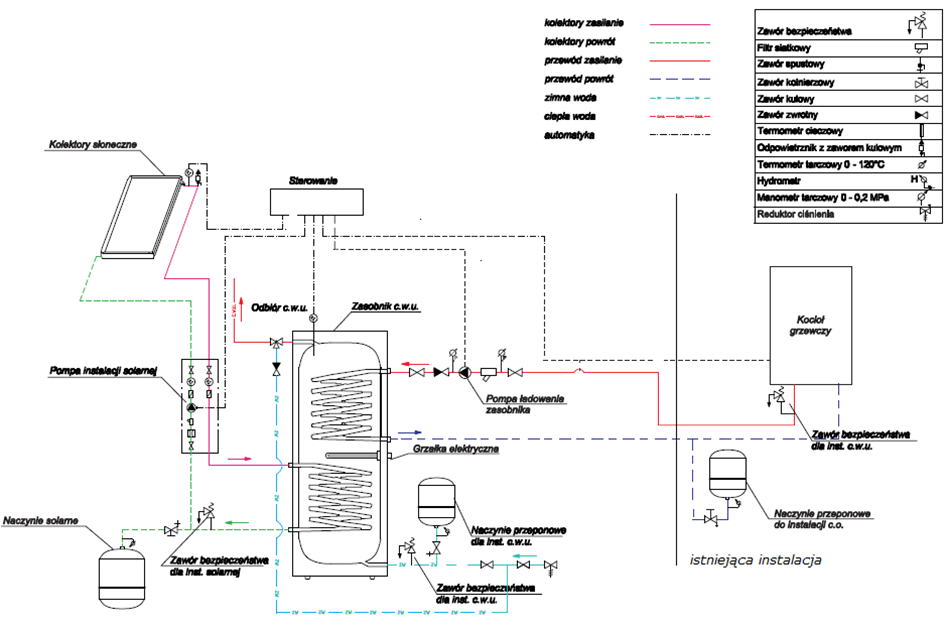 Zadanie 2 : montaż instalacji fotowoltaicznych	 Część IRoboty budowlano - montażoweBudowa systemu paneli fotowoltaicznych wraz z dostawą oprzyrządowania i okablowania.Przyłączenie instalacji fotowoltaicznej do sieci wewnętrznej budynków oraz przebudowę układu pomiaru energii przystosowującego układ do pomiaru energii wytworzonej.Konfiguracja aplikacji systemu nadzoru do współpracy z platformą.Układy pomiarowe przystosowane do sprzedaży energii na wolnym rynku.Wykonanie odpowiednich badań i pomiarów oraz sporządzenie protokołów.Zestawienie ilości obiektów użyteczności publicznejZestawienie ilości obiektów mieszkalnychWykonawca w wyniku realizacji projektu zobowiązany jest do osiągnięcia min. w/w wskaźników. W trakcie realizacji przedsięwzięcia Wykonawca zobowiązany jest na bieżąco, w protokołach odbioru częściowego robót, przedstawiać stan osiągnięcia poziomu mocy zainstalowanej w poszczególnych obiektach. Część IIRoboty budowlano - montażoweBudowa systemu paneli fotowoltaicznych wraz z dostawą oprzyrządowania i okablowania.Przyłączenie instalacji fotowoltaicznej do sieci wewnętrznej budynków oraz przebudowę układu pomiaru energii przystosowującego układ do pomiaru energii wytworzonej.Konfiguracja aplikacji systemu nadzoru do współpracy z platformą.Układy pomiarowe przystosowane do sprzedaży energii na wolnym rynku.Wykonanie odpowiednich badań i pomiarów oraz sporządzenie protokołów.Zestawienie ilości obiektów użyteczności publicznejWykonawca w wyniku realizacji projektu zobowiązany jest do osiągnięcia min. w/w wskaźników. W trakcie realizacji przedsięwzięcia Wykonawca zobowiązany jest na bieżąco, w protokołach odbioru częściowego robót, przedstawiać stan osiągnięcia poziomu mocy zainstalowanej w poszczególnych obiektach. Przykładowy schemat instalacjiSchemat poglądowy modułów fotowoltaicznych – 1 sekcja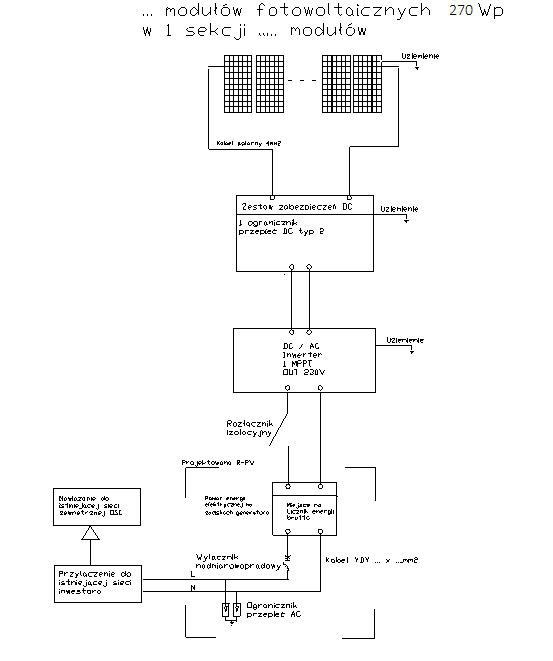 Schemat poglądowy modułów fotowoltaicznych – 2 sekcje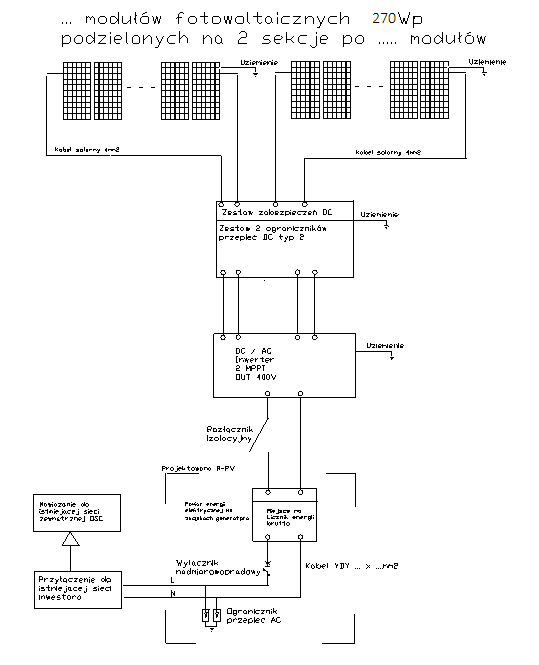 Zadanie 3: montaż pieców na biomasę – kotły na pellet:Część IZaprojektowane i wykonane rozwiązania w zakresie wymiany kotłów centralnego ogrzewania muszą współdziałać z instalacją C.O. oraz pokrywać zapotrzebowanie na energię potrzebną do ogrzewania budynku i ogrzania wody użytkowej w 100%.Przy doborze mocy kotła centralnego ogrzewania należy uwzględnić ogrzewaną powierzchnię i kubaturę budynku, aktualny stan techniczny budynku, zapotrzebowanie na c.w.u.. Pojemność podgrzewacza ciepłej wody użytkowej należy dostosować do mocy pieca, stanu technicznego wewnętrznej instalacji centralnego ogrzewania i zapotrzebowania na c.w.u. Należy zastosować kotły opalane biomasą, czyli paliwami pochodzącymi z odnawialnych źródeł (pellet drzewny). Zamawiający wymaga możliwości zastosowania w projektowanym kotle również innego paliwa pochodzącego z biomasy tj. pestka, owies, pellet ze słomy, wierzba energetyczna. Zestawienie ilości obiektów – kotły na biomasę Wykonawca w wyniku realizacji projektu zobowiązany jest do osiągnięcia min. w/w wskaźników. W trakcie realizacji przedsięwzięcia Wykonawca zobowiązany jest na bieżąco, w protokołach odbioru częściowego robót, przedstawiać stan osiągnięcia poziomu mocy zainstalowanej w poszczególnych obiektach. Elementy związane z wymianą pieców na biomasę obejmą wykonanie robót:demontaż istniejących pieców centralnego ogrzewania,dobór pieca centralnego ogrzewania o mocy odpowiedniej do powierzchni budynku oraz jego stanu technicznego;dobór zbiornika akumulacyjnego i podgrzewacza ciepłej wody użytkowej o pojemności dostosowanej do mocy pieca, stanu i wielkości budynku oraz stanu technicznego wewnętrznej instalacji centralnego ogrzewania;podłączenie zaprojektowanego węzła cieplnego do istniejącej instalacji centralnego ogrzewania oraz zasobnika ciepłej wody użytkowej;montaż zespołu pompowego ze sterowaniem i zasilaniem elektrycznym.Zaprojektowane rozwiązania muszą pokrywać zapotrzebowanie na ciepło w 100% w zakresie ogrzewania budynku. Wszelkie uzgodnienia dotyczące zaprojektowanych instalacji przed przedstawieniem ich Zamawiającemu muszą zostać uzgodnione z właścicielem nieruchomości i potwierdzone protokołem uzgodnień lub oświadczeniem właściciela o wyrażeniu zgody na przedstawione rozwiązanie techniczne.Część IINie dotyczyZadanie 4: Pompy ciepłaCzęść IZakres zamówienia obejmuje:wykonanie projektów budowlanych i projektów wykonawczych dla uruchomienia i przyłączenia do istniejących kotłowni planowanego systemu gruntownych pomp ciepła oraz uzyskanie wszelkich opinii, uzgodnień, pozwoleń i innych dokumentów wymaganych przepisami szczególnymi, niezbędnych do uzyskania decyzji o pozwoleniu na budowę (o ile taka będzie wymagana),specyfikacje techniczne wykonania i odbioru robót,wykonanie pełnego zakresu robót ujętych w projektach,dostarczenie niezbędnych urządzeń, przewodów, armatury i materiałów,wykonanie niezbędnych robót towarzyszących (np. zorganizowanie placu budowy, zaplecza budowy, uporządkowania terenu po pracach itp.),wykonanie szczegółowego planu testów i rozruchu systemu,uruchomienie oraz wykonanie rozruchu i przekazanie kotłowni, rurociągów i sieci cieplnych do eksploatacji,dokonanie przeszkolenia personelu przyszłego użytkownika wybudowanych obiektów,usługi serwisowe w okresie gwarancyjnym - wymagany czas reakcji na usunięcie awarii - 24 godziny od momentu zgłoszenia. Wykonawca zobowiązany jest do podania formy zgłoszenia i potwierdzeniu przyjęcia zgłoszenia z podaniem osób odpowiedzialnych za potwierdzenie zgłoszenia, ich numerów telefonów, faksów i poczty elektronicznej (e-mail). W przypadkach zagrażających bezpieczeństwu obiektu lub niebezpieczeństwu związanemu z ochroną środowiska wymagany czas reakcji na rozpoczęcie usuwania awarii – do 4 godziny,uzyskanie wszelkich opinii, uzgodnień, pozwoleń i innych dokumentów wymaganych przepisami szczególnymi, niezbędnych do uzyskania zgody na użytkowanie i eksploatację węzła cieplnego,wykonanie instrukcji obsługi zmodernizowanych kotłowni, sieci i rozdzielni cieplnych, oraz projektów powykonawczych.Każdy projekt powinien być uzgodniony z Zamawiającym (uzgodnienie dokumentacji z Zamawiającym - uzyskanie statusu dokumentacji: „zatwierdzone” jest warunkiem rozpoczęcia prac realizacyjnych).Zestawienie ilości obiektów – pompy ciepłaWykonawca w wyniku realizacji projektu zobowiązany jest do osiągnięcia min. w/w wskaźników. W trakcie realizacji przedsięwzięcia Wykonawca zobowiązany jest na bieżąco, w protokołach odbioru częściowego robót, przedstawiać stan osiągnięcia poziomu mocy zainstalowanej w poszczególnych obiektach. Część IIZakres zamówienia obejmuje:wykonanie projektów budowlanych i projektów wykonawczych dla uruchomienia i przyłączenia do istniejących kotłowni planowanego systemu gruntownych pomp ciepła oraz uzyskanie wszelkich opinii, uzgodnień, pozwoleń i innych dokumentów wymaganych przepisami szczególnymi, niezbędnych do uzyskania decyzji o pozwoleniu na budowę (o ile taka będzie wymagana),specyfikacje techniczne wykonania i odbioru robót,wykonanie pełnego zakresu robót ujętych w projektach,dostarczenie niezbędnych urządzeń, przewodów, armatury i materiałów,wykonanie niezbędnych robót towarzyszących (np. zorganizowanie placu budowy, zaplecza budowy, uporządkowania terenu po pracach itp.),wykonanie szczegółowego planu testów i rozruchu systemu,uruchomienie oraz wykonanie rozruchu i przekazanie kotłowni, rurociągów i sieci cieplnych do eksploatacji,dokonanie przeszkolenia personelu przyszłego użytkownika wybudowanych obiektów,usługi serwisowe w okresie gwarancyjnym - wymagany czas reakcji na usunięcie awarii - 24 godziny od momentu zgłoszenia. Wykonawca zobowiązany jest do podania formy zgłoszenia i potwierdzeniu przyjęcia zgłoszenia z podaniem osób odpowiedzialnych za potwierdzenie zgłoszenia, ich numerów telefonów, faksów i poczty elektronicznej (e-mail). W przypadkach zagrażających bezpieczeństwu obiektu lub niebezpieczeństwu związanemu z ochroną środowiska wymagany czas reakcji na rozpoczęcie usuwania awarii – do 4 godziny,uzyskanie wszelkich opinii, uzgodnień, pozwoleń i innych dokumentów wymaganych przepisami szczególnymi, niezbędnych do uzyskania zgody na użytkowanie i eksploatację węzła cieplnego,wykonanie instrukcji obsługi zmodernizowanych kotłowni, sieci i rozdzielni cieplnych, oraz projektów powykonawczych.Każdy projekt powinien być uzgodniony z Zamawiającym (uzgodnienie dokumentacji z Zamawiającym - uzyskanie statusu dokumentacji: „zatwierdzone” jest warunkiem rozpoczęcia prac realizacyjnych).Zestawienie ilości obiektów – pompy ciepłaWykonawca w wyniku realizacji projektu zobowiązany jest do osiągnięcia min. w/w wskaźników. W trakcie realizacji przedsięwzięcia Wykonawca zobowiązany jest na bieżąco, w protokołach odbioru częściowego robót, przedstawiać stan osiągnięcia poziomu mocy zainstalowanej w poszczególnych obiektach. 2.1.Aktualne uwarunkowania wykonania Przedmiotu ZamówieniaPodstawowym celem inwestycji jest zwiększenie udziału energii elektrycznej pochodzącej ze źródeł odnawialnych, podniesienie funkcjonalności istniejącej sieci elektrycznej poprzez ograniczenie kosztów jej funkcjonowania oraz zmniejszenie kosztów zużycia energii elektrycznej pochodzącej ze źródeł odnawialnych.2.2.Ogólne właściwości funkcjonalno- użytkowe	Przedmiotem projektu jest kompleksowe uzyskanie przez Zamawiającego dostępu do alternatywnego źródła energii pochodzącego z energii słonecznej mogącego stanowić oszczędności dla obiektów. W wybranych budynkach zostaną zlokalizowane kotłownie wbudowane na paliwo stałe. Źródłem ciepła będą kotły stalowe opalane biomasą  z automatycznym zasypem paliwa, w zakresie mocy: od 12 do 30 kW. Kotły stanowić będą źródło ciepła dla instalacji grzewczych oraz instalacji ciepłej wody użytkowej. Instalacja paneli fotowoltaicznych i kolektorów zamontowana będzie na dachach skośnych, płaskich oraz elewacjach budynków. Nie przewiduje się montażu baterii kolektorów lub ogniw fotowoltaicznych na dachach pokrytych azbestem.2.3.Minimalne parametry techniczne2.3.1. Instalacje kolektorów słonecznychRealizacja zadania przewiduje wspomaganie procesu przygotowania ciepłej wody użytkowej w indywidualnych obiektach mieszkalnych za pośrednictwem systemu solarnego, a tym samym częściowe zastąpienie energii pozyskiwanej ze źródeł konwencjonalnych (węgiel, gaz, olej, energia elektryczna) energią słoneczną. Kolektory słoneczne powinny zostać rozmieszczone na powierzchni dachu (w przypadku, gdy nie ma takiej możliwości należy je zamontować na gruncie przy wykorzystaniu konstrukcji wolnostojącej lub na ścianie). Mocowane powinny być przy wykorzystaniu odpowiednich systemów montażowych.
W przypadku braku możliwości montażu na połaci południowej, proponuje się wykorzystać połać południowo-wschodnią lub południowo-zachodnią poszczególnych obiektów. Wskazany kąt pochylania kolektorów słonecznych: 30o – 60o.Podstawowe min. parametry kolektorów słonecznych płaskichPowyższe parametry proponowanych kolektorów (moc użyteczna, sprawność, współczynniki a1, a2, badanie odporności na grad i deszcz) potwierdzone w postaci załącznika z badań do certyfikatu i pełnymi wynikami badań  Solar Keymark.2.3.2. Instalacje fotowoltaiczneModuły fotowoltaiczne powinny zostać rozmieszczone na powierzchni dachu (w przypadku, gdy nie ma takiej możliwości należy je zamontować na gruncie przy wykorzystaniu konstrukcji wolnostojącej lub na ścianie). Mocowane powinny być przy wykorzystaniu odpowiednich systemów montażowych. W przypadku braku możliwości montażu na połaci południowej, proponuje się wykorzystać połać południowo-wschodnią lub południowo-zachodnią poszczególnych obiektów. Wskazany kąt pochylania modułów fotowoltaicznych: 30o – 45o.Minimalne wymagane parametry techniczne urządzeń moduły fotowoltaiczneKotły na pelletKotły powinny być przeznaczone do instalacji pracujących w otwartych jak i zamkniętych systemach grzewczych (pod warunkiem zastosowania zestawu zabezpieczającego w postaci armatury bezpieczeństwa oraz niezawodnego urządzenia do odprowadzania nadmiaru mocy cieplnej z kotłów w postaci wbudowanej w kotły wężownicy schładzającej, podłączonej do sieci wodociągowej poprzez zawór termostatyczny). W tym przypadku instalacja kotła i zastosowanych urządzeń zabezpieczających musi spełniać wymagania normy PN-EN 12828. Wymagane jest, aby kotły zostały wykonane w klasie 5 efektywności energetycznej 
i emisyjności wg. Normy PN-EN 303.5 – 2012. Wymagane jest, aby kocioł posiadał oznaczenie znakiem CE. Dopuszcza się stosowanie urządzeń i rozwiązań równoważnych (posiadających nie gorsze parametry techniczno- użytkowe) pod warunkiem ich uzgodnienia z autorem projektu. Kocioł powinien być wyposażony w malowany proszkowo zbiornik paliwa o pojemności minimum 250 dm3.Moc znamionowa 25 kWWymagania dodatkowe:1. Półautomatyczny system oczyszczania2. Automatyczne odpopielanie tacy palnika przy jednoczesnym braku części ruchomych3. Automatyczne rozpalanie przy zapotrzebowaniu mocy max. 250 W4. Atestowane zabezpieczenie przeciwpożarowe nie wymagające sensorów fotoelektrycznych5. Podnoszenie temperatury powrotu w wyposażeniu seryjnym bez części ruchomych
i sensorów6. Automatyczne rozpoznawanie paliwa nie wymagające kalibracji z automatyczną adaptacją przy zmianie rodzaju pelletu7. Dmuchawa spalin z regulowanymi obrotami uniemożliwiająca powstawanie nadciśnienia
w komorze spalaniaZamawiający nie wymaga aby w jednym kotle mogły być spalane wszystkie rodzaje paliw, ale wymaga aby rozwiązania konstrukcyjne palnik uniemożliwiały spalanie paliw innych niż pochodzących ze źródeł odnawialnych. Dlatego dopuszcza się zarówno kotły na paliwo podstawowe którym jest pellet jak i pestka, owies, wierzba energetyczna, pellet ze słomy. Wykonawca powinien udokumentować spełnienie w/w wymagań. 2.3.4 Pompy ciepłaPompy powietrzneWymagania dodatkowe:Regulator  wbudowany w pompę ciepła realizujący funkcję współpracy z systemem fotowoltaicznym celem zwiększenia wykorzystania produkowanej energii  z instalacji PV na cele własne – przygotowanie cwu przez  pompę ciepłaGeotermalne pompy ciepłaZastosowane pompy ciepła muszą być wyposażone w podwójną izolację akustyczną z wibroizolacją, zapobiegającą rozprzestrzenianiu się dźwięku materiałowego i obudowa dźwiękochłonna, zapewniająca skuteczny system tłumienia drgań. Zastosowana sprężarka ma umożliwiać uzyskanie wysokich współczynników efektywności (COP do 5,0) oraz temperatur na zasilaniu do 65 °C. System diagnostyczny pompy ciepła ma kontrolować stale obieg chłodniczy i we współpracy z elektronicznym zaworem rozprężającym zapewniać efektywność w każdym punkcie pracy i wysoką efektywność roczną. Zastosowana jednostopniowa pompa ciepła solanka/woda musi być dostępna w typowielkościach 5,7 do 17,2 kW, a w wykonaniu woda/woda w typowielkościach 7,5 do 22,6 kW. Dla budynków mieszkalnych o większym zapotrzebowaniu ciepła ma zostać zastosowana dwustopniowa pompa ciepła w konfiguracji zastosowania kaskady mogąca czerpać ciepło również z obu źródeł: gruntu lub wody gruntowej. Dwustopniowe pompy ciepła solanka/woda mają mieć moc grzewczą w zakresie 11,4 do 34,4 kW, a w wykonaniu woda/woda 15 do 45,2 kW. Instalacja ma składać się z dwóch połączonych ze sobą pomp ciepła. W ten sposób należy uzyskać wymaganą wysoką moc grzewczą i zwiększone bezpieczeństwo eksploatacyjne całej instalacji. Pompy powinna cechować modułowa budowa z odrębnymi obiegami sprężarek i umożliwiać równoczesne ogrzewanie i podgrzewanie c.w.u. Wykonawca wraz z ofertą załącza karty katalogowe oraz certyfikaty potwierdzające spełnienie wyżej wymienionych wymagań minimalnych pomp ciepła. Wykonawca dostarczy i zamontuje pompy ciepła zgodne z w/w wymaganiami. Zakres obowiązków wykonawcy obejmuje także dostawę wraz z montażem odpowiednich zasobników, rurociągów, zaworów, odpowietrzników i innych niezbędnych elementów instalacji do jej prawidłowego działania. Wykonawca odpowiedzialny będzie również za uruchomienie kompletnych instalacji pomp ciepła i przeszkolenia z obsługi jej wszystkich użytkowników. Zamawiający wymaga wykonania instalacji geotermalnych pomp ciepła przy użyciu pomp ciepła geotermalnych typu solanka-woda i woda-woda o następujących parametrach minimalnych:Pompa ciepła solanka/woda o mocy grzewczej: jednostopniowa: 5,7 do 17,2 kWdwustopniowa: 11,4 do 34,4 kWPompa ciepła woda/woda o mocy grzewczej: jednostopniowa: 7,5 do 22,6 kWdwustopniowa: 15,0 do 45,2 kWWbudowane wysokoefektywne pompy obiegowe solanki i wody grzewczej oraz pompa obiegowa ładowania zasobnika, grupa bezpieczeństwa z zaworem bezpieczeństwa, manometr i odpowietrznik (w typie BWC) Współczynnik efektywności: wartość COP wg EN 14511 do 5,0 (solanka 0°C/woda 35°C) (COP – Coefficient of Performance) Maksymalna temperatura zasilania do 65°C System diagnostyczny z elektronicznym zaworem rozprężającym 
Poziom ciśnienia akustycznego ≤ 42 dB(A) Regulator z bilansowaniem energii Grupa bezpieczeństwa z zaworem bezpieczeństwa, manometrem i odpowietrznikiem (w typie BWC) Optymalizacja zasilania własnym prądem fotowoltaicznym Rozwiązania zastosowania kaskady umożliwiają stworzenie wariantów, np. przez kombinację pomp ciepłaWymagania dodatkowe:W przypadku potrzeby uzyskania mocy nominalnej wyższej niż określona w/w parametrach minimalnych, Zamawiający dopuszcza łączenie pomp w zestawy o ile możliwość taką przewiduje producent oraz na zasadach określonych w specyfikacji technicznej urządzenia. Nie dopuszcza się możliwości łączenia w zestawy urządzeń, które nie są do tego fabrycznie dostosowane. Możliwość oraz sposób łączenia musi w jednoznaczny sposób wynikać ze specyfikacji technicznej oferowanego urządzenia.3. ZAKRES ROBÓT BUDOWLANYCH OBJĘTYCH PROGRAMEM ORAZ WYMAGANIA TECHNICZNE3.1.Ogólne właściwości funkcjonalno- użytkowe Celem planowanych działań jest wykonanie różnego rodzaju instalacji OZE, w tym: instalacji fotowoltaicznych pozwalających na to, aby wszystkie obiekty objęte projektem, posiadały oprócz podstawowego źródła energii elektrycznej, którym jest przyłącze do sieci energetycznej, własne ekologiczne źródło wytwórcze produkujące energię elektryczną na własne potrzeby. W takiej konfiguracji instalacja elektryczna obiektu otrzymuje dwustronne zasilanie w energię elektryczną.Instalacji solarnych pozwalających na to, aby wszystkie obiekty objęte projektem, posiadały oprócz podstawowego źródła energii cieplnej, którym jest przyłącze do sieci ciepłowniczej lub kotłownia, własne ekologiczne źródło wytwórcze produkujące energię cieplną na własne potrzeby.Instalacji kotłów na pelet pozwalających na to, aby wszystkie obiekty objęte projektem, posiadały własne ekologiczne źródło wytwórcze produkujące energię cieplną na własne potrzeby.Instalacji pomp ciepła typu powietrze-woda pozwalających na to, aby wszystkie obiekty objęte projektem, posiadały własne ekologiczne źródło wytwórcze produkujące energię cieplną na własne potrzeby.UWAGA Planowane instalacje fotowoltaiczne nie stanowią rezerwowego źródła zasilania obiektu, w przypadku zaniku napięcia w sieci zasilającej również automatycznie przestaje funkcjonować instalacja fotowoltaiczna. Instalacja również nie produkuje energii elektrycznej w nocy.Efektem ekonomicznym realizacji zadania będzie zmniejszenie ponoszonych wydatków związanych z zakupem energii elektrycznej, która w przeważającej części jest wytwarzana z konwencjonalnych źródeł energii. Zatem kolejnym bardzo ważnym efektem realizacji inwestycji będzie ograniczenie emisji dwutlenku węgla i innych szkodliwych gazów emitowanych przy produkcji energii elektrycznej ze źródeł konwencjonalnych. Ważnym aspektem jest także fakt, że instalacje fotowoltaiczne działają w sposób praktycznie bezobsługowy, co nie wpłynie negatywnie na komfort życia mieszkańców/użytkowników. Ekologiczność instalacji solarnych wiąże się przede wszystkim z samym faktem jej użytkowania, a konkretniej mówiąc jest przekładana na ilość CO2 nie wyemitowanego do atmosfery dzięki jej zastosowaniu. Dzieje się tak dlatego, że instalacje solarne produkują energię cieplną z promieniowania słonecznego nie wytwarzając przy tym żadnych emisji. Prócz tego zmniejszają ilość zużywanego paliwa konwencjonalnego, które podczas spalania wprowadza emisję do atmosfery. Nie mniej ważne jest aby, mówiąc o rozwiązaniu przyjaznym dla środowiska nie uwzględniać tylko fazy użytkowania ale także właściwości jakie zostają nadane wyrobowi oraz możliwość późniejszej jego utylizacji. W związku z powyższym, kompletna instalacja solarna winna pozwolić na osiągnięcie stosownego efektu ekologicznego. Efekt ekologiczny powinien zostać wyliczony dla każdego rodzaju instalacji z uwzględnieniem mocy i sposobu podgrzewu cwu. Wykonawca zobowiązany jest zaproponować system kolektorów pozwalający na uzyskanie efektu ekologicznego i energetycznego równego lub korzystniejszego od efektu zawartego w „Wymaganiach dotyczących kolektorów oraz instalacji solarnej”, „Opis wymagań i parametrów wymaganych”, „Parametry instalacji kolektorów słonecznych” oraz „Efekt ekologiczny”. Głównym celem planowanych działań jest wykonanie instalacji pozwalających na to, aby wszystkie obiekty objęte projektem, posiadały własne ekologiczne źródło wytwórcze produkujące energię cieplną na własne potrzeby. Efektem ekonomicznym realizacji zadania będzie zmniejszenie ponoszonych wydatków oraz pracy własnej związanych z zakupem paliw kopalnych, usuwaniem odpadów i bieżącą obsługą źródła ciepła. Kolejnym bardzo ważnym efektem realizacji inwestycji będzie ograniczenie niskiej emisji spalin będących głównym źródłem smogu oraz dwutlenku węgla i innych szkodliwych gazów emitowanych przy produkcji energii elektrycznej ze źródeł konwencjonalnych. Ważnym aspektem jest także fakt, że instalacje pomp ciepła działają w sposób praktycznie bezobsługowy, i po przeszkoleniu mogą być obsługiwane przez mieszkańców, osoby pracujące w działach administracyjnych  jak i osoby o ograniczonej sprawności fizycznej, sensorycznej lub umysłowej oraz nie mające doświadczenia i wiedzy na temat jego obsługi, co wpłynie pozytywnie na komfort pracy pracowników / użytkowników. Realizacja przedstawionych powyżej celów szczegółowych wpłynie pośrednio na wzrost atrakcyjności turystycznej regionu, poprawę warunków życia jego mieszkańców oraz bezpośrednio na poprawę stanu środowiska naturalnego:zmniejszy zapotrzebowania na energię wytwarzaną z bieżącego źródła ciepła, przy produkcji której powstają zanieczyszczenia powietrza w postaci szkodliwych substancji takich jak dwutlenek siarki, tlenki azotu, dwutlenek węgla, pyły;umożliwi wytwarzanie C.O. i/lub CWU na potrzeby gospodarstwa domowego;zwiększy wykorzystanie odnawialnych źródeł energii,przyczyni się do niwelowania barier dla wdrażania nowych rozwiązań (wykorzystywania alternatywnych źródeł energii), gdzie z jednej strony jest niska świadomość potrzeby ochrony środowiska, z drugiej strony obawa przed nadmiernymi kosztami w stosunku do efektów,przyczyni się do wdrożenia i promocji tego rodzaju rozwiązań, usług i produktów czystej energii, w tym promocji lokalizowania ośrodków czystej energii na obszarach  peryferyjnych,wpłynie na poprawę warunków zdrowotnych odbiorców projektu.3.2.Przygotowanie terenu budowyWykonawca jest zobowiązany do utrzymania należytego porządku na placu budowy przez cały okres realizacji kontraktu, od daty rozpoczęcia aż do czasu wykonania i przejęcia robót przez Inwestora. W czasie wykonywania robót Wykonawca zobowiązany jest do zorganizowania pracy i placu budowy w sposób minimalizujący uciążliwości związane z realizacją kontraktu.3.3.Opis wymagań Zamawiającego w stosunku do przedmiotu zamówienia kolektory słoneczneOkreślenia podstawoweUżyte w PFU wymienione poniżej określenia należy rozumieć w każdym przypadkunastępująco:Dziennik robót - dziennik stanowiący dokument przebiegu robót budowlanych oraz zdarzeń i okoliczności zachodzących w toku wykonywania robót,Kierownik robót - osoba wyznaczona przez Wykonawcę, upoważniona do kierowania robotami i do występowania w jego imieniu w sprawach realizacji czynności wymaganych na podstawie umowy,Materiały - wszelkie materiały i urządzenia niezbędne do wykonania robót, zgodne z dokumentacją projektową, specyfikacją techniczną oraz kartami katalogowymi dostarczonymi przez Wykonawcę, zaakceptowane przez inspektora nadzoru inwestorskiego oraz Zamawiającego,Inspektor Nadzoru Inwestorskiego – osoba wyznaczoną przez Zamawiającego, 
(o której wyznaczeniu poinformowany jest Wykonawca), odpowiedzialna za nadzorowanie robót oraz kontrolowanie wszelkich czynności związanych 
z wywiązaniem się z umowy przez wykonawcę,Projektant - uprawniona osoba prawna lub fizyczna będąca autorem dokumentacji projektowej,Dokumentacja projektowa – zbiór dokumentów, w którym podany jest sposób rozwiązywania zagadnień technicznych związanych z realizacją przedsięwzięcia,Zadanie budowlane - część przedsięwzięcia budowlanego, stanowiąca odrębną całość konstrukcyjną lub technologiczną, zdolną do samodzielnego spełnienia przewidywanych funkcji techniczno-użytkowych,Instalacja technologiczna - jest to układ połączonych przewodów napełnionych wodą instalacyjną wraz z armaturą, pompami obiegowymi i innymi urządzeniami, oddzielony zaworami od źródła ciepła; w szczególnej sytuacji instalacja technologiczna może składać się z części wewnętrznej i części zewnętrznej,Źródło ciepła - kotłownia, węzeł ciepłowniczy (indywidualny lub grupowy), układ 
z pompą ciepła, układ z kolektorami słonecznymi, działające samodzielnie lub 
w zaprogramowanej współpracy,Ciśnienie dopuszczalne instalacji - najwyższa wartość ciśnienia statycznego czynnika grzejnego (przy braku jego krążenia) w najniższym punkcie instalacji,Ciśnienie próbne - ciśnienie w najniższym punkcie instalacji, przy którym dokonywane jest badanie jej szczelności,Ciśnienie nominalne PN - ciśnienie charakteryzujące wymiary wytrzymałość elementu instalacji w temperaturze odniesienia równej 20°C,Ciśnienie robocze urządzenia - obliczeniowe (projektowe) ciśnienie w miejscu zainstalowania urządzenia w instalacji (to znaczy z uwzględnieniem wpływu wysokości ciśnienia słupa wody instalacyjnej na poziomie spodu zainstalowanego w instalacji urządzenia), przy ciśnieniu roboczym instalacji,Temperatura robocza - obliczeniowa (projektowa) temperatura pracy instalacji przewidziana w dokumentacji projektowej, która dla zachowania zakładanej trwałości instalacji nie może być przekroczona w żadnym jej punkcie,Średnica nominalna (DN) - średnica, która jest dogodnie zaokrągloną liczbą, 
w przybliżeniu równą średnicy rzeczywistej (dla rur - średnicy zewnętrznej, dla kielichów kształtek – średnicy wewnętrznej) wyrażonej w milimetrach,Kable i przewody - materiały służące do dostarczania energii elektrycznej, sygnałów, impulsów elektrycznych w wybrane miejsce,Osprzęt instalacyjny do kabli i przewodów - zespół materiałów dodatkowych, stosowanych przy układaniu przewodów, ułatwiający ich montaż oraz dotarcie 
w przypadku awarii, zabezpieczający przed uszkodzeniami, wytyczający trasy ciągów równoległych przewodów itp.Obwód instalacji elektrycznej - zespół elementów połączonych pośrednio lub bezpośrednio ze źródłem energii elektrycznej za pomocą chronionego przed przetężeniem wspólnym zabezpieczeniem, kompletu odpowiednio połączonych przewodów elektrycznych; w skład obwodu elektrycznego wchodzą przewody pod napięciem, przewody ochronne oraz wszelkie urządzenia zmieniające parametry elektryczne obwodu, rozdzielcze, sterownicze sygnalizacyjne, związane z danym punktem zasilania w energię (zabezpieczeniem).3.3.2 Ogólne zasady wykonania RobótWykonawca jest odpowiedzialny za prowadzenie robót zgodnie z warunkami umowy 
i przepisami BHP, za jakość zastosowanych materiałów i wykonywanych robót oraz za ich zgodność ze Specyfikacją Techniczną, Dokumentacją Projektową, harmonogramem organizacyjnym robót ustalonym z Zamawiającym i poleceniami Inspektora Nadzoru Inwestorskiego. W kwestiach nieuregulowanych w powyższych dokumentach Wykonawca jest obowiązany do stosowania się do ustaleń opisanych w Polskich i Europejskich Normach oraz instrukcjach Producentów urządzeń. Kierownik Robót przewidzianych do wykonania w ramach realizacji niniejszej inwestycji powinien posiadać uprawnienia budowlane do kierowania robotami budowlanymi bez ograniczeń w specjalności instalacyjnej w zakresie sieci, instalacji i urządzeń cieplnych, wentylacyjnych, gazowych, wodociągowych i kanalizacyjnych, konstrukcyjno-budowlanych oraz elektrycznych lub odpowiadające im uprawnienia budowlane, wydane na podstawie wcześniej obowiązujących przepisów; Kierownik Robót musi być członkiem właściwej izby samorządu zawodowego i posiadać ubezpieczenie od odpowiedzialności cywilnej za szkody, które mogą wyniknąć w związku z wykonywaniem samodzielnych funkcji technicznych w budownictwie. Wykonawca na własny koszt skoryguje wszelkie pomyłki i błędy w czasie trwania robót, jeśli wymagać tego będzie Inspektor Nadzoru Inwestorskiego. Sprawdzenie wykonania robót przez Inspektora Nadzoru Inwestorskiego nie zwalnia Wykonawcy od odpowiedzialności za ich dokładność. Polecenia Inspektora Nadzoru będą realizowane przez Wykonawcę nie później niż w czasie (realnym do wykonania) przez niego wyznaczonym, pod groźbą wstrzymania robót. Wszelkie dodatkowe koszty z tego tytułu ponosi Wykonawca.3.3.3 Teren wykonywanych robótZamawiający w terminie określonym w harmonogramie robót protokolarnie przekaże Wykonawcy teren budowy. Od momentu protokolarnego przekazania terenu prowadzonych robót Wykonawca odpowiada za odpowiednie zabezpieczenie terenu prowadzonych robót oraz prowadzenie robót w sposób zapobiegający zagrożeniom bezpieczeństwa i ochrony zdrowia.3.3.4 Dokumentacja ProjektowaJeżeli w trakcie wykonywania robót okaże się koniecznym uzupełnienie Dokumentacji Projektowej przekazanej przez Zamawiającego, Wykonawca sporządzi brakujące rysunki, schematy i STWiOR na własny koszt i przedłoży je Inspektorowi Nadzoru Inwestorskiego do zatwierdzenia.3.3.5 Zgodność Robót z Dokumentacją Projektową i Specyfikacją Techniczną (ST)Dokumentacja Projektowa, Specyfikacja Techniczna Wykonania i Odbioru Robót oraz dodatkowe dokumenty przekazane przez Inspektora Nadzoru Wykonawcy stanowią część Umowy, a wymagania wyszczególnione w choćby jednym z nich są obowiązujące dla Wykonawcy tak jakby zawarte były w całej dokumentacji. W przypadku rozbieżności w ustaleniach poszczególnych dokumentów obowiązuje następująca ich ważność:Program Funkcjonalno-UżytkowySpecyfikacje Techniczne Wykonania i Odbioru RobótDokumentacja ProjektowaWykonawca nie może wykorzystywać błędów lub braków w Dokumentach Umowy, 
a o ich wykryciu powinien natychmiast powiadomić Inspektora Nadzoru, który dokona odpowiednich zmian lub poprawek. Wszystkie wykonane roboty i dostarczone materiały muszą być zgodne z PFU, Dokumentacją Projektową i STWiOR. Dane określone w Dokumentacji Projektowej i w STWiOR będą uważane za wartości docelowe, od których dopuszczalne są odchylenia w ramach określonego przedziału tolerancji. Cechy materiałów i elementów budowli muszą być jednorodne i wykazywać bliską zgodność z określonymi wymaganiami, a rozrzuty tych cech nie mogą przekraczać dopuszczalnego przedziału tolerancji. Jeżeli została określona wartość minimalna lub wartość maksymalna tolerancji albo obie te wartości, to roboty winny być prowadzone w taki sposób, aby cechy tych materiałów lub elementów budowli nie znajdowały się w przeważającej mierze w pobliżu wartości granicznych. W przypadku, gdy materiały lub roboty nie będą w pełni zgodne z PFU, Dokumentacją Projektową lub STWiOR, ale osiągnięta zostanie możliwa do zaakceptowania, jakość elementu budowli, to Inspektor Nadzoru może zaakceptować takie roboty i zgodzić się na ich pozostawienie. W przypadku, gdy materiały lub roboty nie będą w pełni zgodne z Dokumentacją Projektową lub STWiOR i wpłynie to na niezadowalającą jakość elementu budowli, to takie materiały należy niezwłocznie zastąpić innymi, a roboty poddać rozbiórce i wykonane ponownie na koszt Wykonawcy.3.3.6 Ochrona środowiska w czasie wykonywania RobótWykonawca ma obowiązek znać i stosować w czasie prowadzenia robót budowlanych wszelkie przepisy dotyczące ochrony środowiska naturalnego. Wykonawca będzie podejmował wszelkie uzasadnione kroki mające na celu stosowanie się do przepisów i norm dotyczących ochrony środowiska na terenie i wokół Terenu budowy oraz będzie unikał uszkodzeń lub uciążliwości dla osób lub własności społecznej i innych, a wynikających ze skażenia, nadmiernego hałasu lub innych przyczyn powstałych w następstwie jego sposobu działania. Stosując się do tych wymagań będzie miał szczególny wzgląd na:lokalizację baz, warsztatów, magazynów, składowisk, wykopów i dróg dojazdowych,środki ostrożności i zabezpieczenie przed zanieczyszczeniem zbiorników i cieków wodnych substancjami toksycznymi, zanieczyszczeniem powietrza pyłami  i gazami, możliwością powstania pożaru.3.3.7 Ochrona przeciwpożarowaWykonawca będzie przestrzegał przepisów ochrony przeciwpożarowej. Wykonawca będzie utrzymywał sprawny sprzęt przeciwpożarowy, wymagany przez odpowiednie przepisy na terenie baz produkcyjnych, w pomieszczeniach biurowych, mieszkalnych, szatniach i magazynach oraz w maszynach i pojazdach. Materiały łatwopalne  i wybuchowe będą składowane w sposób zgodny z odpowiednimi przepisami  i zabezpieczone przed dostępem osób trzecich. Wykonawca będzie odpowiedzialny za wszelkie straty spowodowane pożarem lub wybuchem wywołanym, jako rezultat realizacji robót budowlanych albo przez personel Wykonawcy. Materiały łatwopalne przed wbudowaniem muszą być zabezpieczone środkami trudnopalnymi.3.3.8 Bezpieczeństwo i higiena pracyPodczas realizacji robót budowlanych Wykonawca będzie przestrzegał przepisów dotyczących bezpieczeństwa i higieny pracy. W szczególności Wykonawca ma obowiązek zadbać, aby personel nie wykonywał pracy w warunkach niebezpiecznych, szkodliwych dla zdrowia, oraz niespełniających odpowiednich wymagań sanitarnych. Wykonawca zapewni i będzie utrzymywał wszelkie urządzenia zabezpieczające, socjalne oraz sprzęt i odpowiednią odzież dla ochrony życia i zdrowia osób zatrudnionych na budowie oraz dla zapewnienia bezpieczeństwa publicznego. Uznaje się, że wszelkie koszty związane z wypełnieniem wymagań określonych powyżej nie podlegają odrębnej zapłacie i są uwzględnione w cenie umownej (ryczałtowej).3.3.9 Materiały szkodliwe dla otoczeniaMateriały, które w sposób trwały są szkodliwe dla otoczenia nie będą dopuszczone do użycia. Nie dopuszcza się użycia materiałów wywołujących szkodliwe promieniowanie 
o stężeniu większym od dopuszczalnego. Wszelkie materiały odpadowe użyte do wykonywania robót budowlanych będą miały świadectwa dopuszczenia, wydane przez uprawnioną jednostkę, jednoznacznie określające brak szkodliwego oddziaływania tych materiałów na środowisko. Materiały, które są szkodliwe dla otoczenia tylko w czasie wykonywania robót budowlanych, a po zakończeniu tych robót ich szkodliwość zanika (np. materiały pylaste) mogą być użyte pod warunkiem przestrzegania wymagań technologicznych wbudowania. Jeżeli wymagają tego odpowiednie przepisy Zamawiający powinien otrzymać zgodę na użycie tych materiałów od właściwych organów administracji państwowej.3.3.10 Ochrona własności publicznej i prywatnejWykonawca odpowiada za ochronę instalacji na powierzchni ziemi i za urządzenia podziemne, takie jak rurociągi, kable itp. oraz uzyska od właścicieli tych urządzeń potwierdzenie informacji o lokalizacji, dostarczone mu przez Zamawiającego. Wykonawca zapewni właściwe oznaczenie i zabezpieczenie przed uszkodzeniem tych instalacji i urządzeń w czasie trwania budowy. Wykonawca zobowiązany jest umieścić w swoim harmonogramie rezerwę czasową dla wszelkiego rodzaju robót budowlanych, które mają być wykonane w zakresie przełożenia instalacji i urządzeń podziemnych na Placu Budowy i powiadomić Inspektora Nadzoru i władze lokalne o zamiarze rozpoczęcia Robót. O fakcie przypadkowego uszkodzenia tych instalacji Wykonawca bezzwłocznie powiadomi Inspektora Nadzoru i zainteresowanych właścicieli tych urządzeń oraz będzie z nimi współpracował dostarczając wszelkiej pomocy potrzebnej przy dokonywaniu napraw. Wykonawca będzie odpowiadać za wszelkie spowodowane przez jego działania uszkodzenia instalacji na powierzchni ziemi i urządzeń podziemnych wykazanych w dokumentach dostarczonych mu przez Zamawiającego. Jeżeli teren budowy przylega do terenów z zabudową mieszkaniową, Wykonawca będzie realizował roboty w sposób powodujący minimalne niedogodności dla mieszkańców. Wykonawca odpowiada za wszelkie uszkodzenia zabudowy mieszkaniowej w sąsiedztwie budowy, spowodowane jego działalnością.3.3.11 Ochrona RobótWykonawca będzie odpowiedzialny za ochronę robót budowlanych i za wszelkie materiały i urządzenia używane do Robót od daty Rozpoczęcia do chwili Końcowego Odbioru Robót. Wykonawca będzie utrzymywał roboty budowlane do chwili Końcowego Odbioru Robót. Utrzymanie powinno być prowadzone w taki sposób, aby budowla lub jej elementy były w zadawalającym stanie przez cały czas, do chwili Końcowego Odbioru Robót. Inspektor Nadzoru może wstrzymać roboty, jeśli Wykonawca w jakimkolwiek czasie zaniedba ich utrzymanie. W tym przypadku na polecenie Inspektora Nadzoru powinien rozpocząć roboty utrzymaniowe nie później niż w 24 godziny po otrzymaniu tego polecenia.3.3.12 Stosowanie się do prawa i innych przepisówWykonawca zobowiązany jest znać wszystkie przepisy wydane przez władze centralne 
i miejscowe oraz inne przepisy i wytyczne, które są w jakikolwiek sposób związane 
z robotami budowlanymi i będzie w pełni odpowiedzialny za przestrzeganie tych praw, przepisów i wytycznych podczas prowadzenia Robót. Wykonawca będzie przestrzegać praw patentowych i będzie w pełni odpowiedzialny za wypełnienie wszelkich wymagań prawnych odnośnie wykorzystania opatentowanych urządzeń lub metod i w sposób ciągły będzie informował Inspektora Nadzoru o swoich działaniach, przedstawiając kopie zezwoleń i inne odnośne dokumenty. Wszelkie straty, koszty postępowania, obciążenia i wydatki wynikłe z lub związane z naruszeniem jakichkolwiek praw patentowych pokryje Wykonawca.3.3.13 Równoważność norm i zbiorów przepisów prawnychGdziekolwiek w dokumentach związanych z realizacją umowy powołane są konkretne normy i przepisy, które spełniać mają materiały, sprzęt i inne towary oraz wykonane 
i zbadane roboty budowlane, będą obowiązywać postanowienia najnowszego wydania lub poprawionego wydania powołanych norm i przepisów, o ile w warunkach kontraktu nie postanowiono inaczej. W przypadku, gdy powołane normy i przepisy są państwowe lub odnoszą się do konkretnego kraju lub regionu, mogą być również stosowane inne odpowiednie normy zapewniające równy lub wyższy poziom wykonania niż powołane normy lub przepisy, pod warunkiem ich sprawdzenia i pisemnego zatwierdzenia przez Inspektora Nadzoru. Różnice pomiędzy powołanymi normami a ich proponowanymi zamiennikami muszą być dokładnie opisane przez Wykonawcę i przedłożone Inspektorowi Nadzoru do zatwierdzenia.3.3.14 Źródła pozyskania materiałówŹródła pozyskania wszelkich materiałów powinny być wybrane przez Wykonawcę 
z wyprzedzeniem, przed rozpoczęciem robót. Materiały do budowy instalacji nabywane są przez Wykonawcę. Wszystkie materiały użyte do budowy i przebudowy powinny być nowe i spełniać warunki określone w odpowiednich normach przedmiotowych oraz posiadać odpowiednie dopuszczenie do stosowania, a w przypadku braku normy powinny odpowiadać warunkom technicznym wytwórni lub innym warunkom umownym.3.3.15 Warunki przyjęcia na budowę materiałów do robót montażowychWyroby do robót montażowych mogą być przyjęte na budowę, jeśli spełniają następujące warunki:są zgodne z ich wyszczególnieniem i charakterystyką podaną w dokumentacji projektowej i specyfikacji technicznej ST,są właściwie oznakowane i opakowane,spełniają wymagane właściwości wskazane odpowiednimi dokumentami odniesienia,wykonawca dostarczył dokumenty świadczące o dopuszczeniu ich do obrotu powszechnego lub jednostkowego zastosowania, a w odniesieniu do fabrycznie przygotowanych prefabrykatów również karty katalogowe wyrobów lub wytyczne stosowania wyrobów producenta; niedopuszczalne jest stosowanie do robót montażowych wyrobów i materiałów nieznanego pochodzenia.3.3.16 Materiały nieodpowiadające wymaganiom Specyfikacji TechnicznejMateriały nieodpowiadające wymaganiom Specyfikacji Technicznych zostaną przez Wykonawcę wywiezione z Terenu budowy, bądź złożone w miejscu wskazanym przez Inspektora Nadzoru. Jeśli Inspektor Nadzoru zezwoli Wykonawcy na użycie tych materiałów do innych Robót, niż te, dla których zostały zakupione, to koszt tych materiałów zostanie przewartościowany przez Inspektora Nadzoru. Każdy rodzaj Robót, w którym znajdują się niezbadane i nie zaakceptowane materiały, Wykonawca wykonuje na własne ryzyko, licząc się z jego nieprzyjęciem i brakiem zapłaty.3.3.17 Przechowywanie i składowanie materiałówWykonawca zapewni, aby tymczasowo składowane materiały, do czasu, gdy będą one potrzebne do Robót, były zabezpieczone przed zanieczyszczeniem, zachowały swoją jakość i właściwość do Robót i były dostępne do kontroli przez Inspektora Nadzoru. Miejsca czasowego składowania będą zlokalizowane w obrębie Placu Budowy, w miejscach uzgodnionych z Inspektorem Nadzoru lub poza Placem Budowy w miejscach zorganizowanych przez Wykonawcę.3.3.18 Wariantowe stosowanie materiałówJeśli Dokumentacja Projektowa lub STWiOR przewidują możliwość wariantowego zastosowania materiału w wykonywanych robotach, Wykonawca powiadomi Inspektora Nadzoru o swoim zamiarze, co najmniej 2 dni przed użyciem materiału albo w okresie dłuższym, jeśli będzie to wymagane dla badań prowadzonych przez Inspektora Nadzoru. Wybrany i zaakceptowany rodzaj materiału nie może być później zmieniany bez zgody Inspektora Nadzoru.3.3.19 Wymagania dla zestawu przyłączeniowego kolektorów słonecznych 
z odpowietrznikiemZestaw umożliwiający połączenie odpowiedniej liczby kolektorów w jedną baterię oraz 
z rurami instalacyjnymi CU lub Inox wraz z odpowietrznikiem ręcznym. Zestaw połączeniowy musi zapewniać szczelne połączenie kolektorów słonecznych i instalacji. Zestaw montażowy powinien być skręcany, a nie lutowany zarówno przy połączeniach między kolektorami, jak również przy połączeniu kolektorów z rurociągiem.3.3.20 Wymagania dla zasobnika ciepłej wody użytkowejZbiornik solarny C.W.U.: emaliowany, z otworem rewizyjnym oraz z króćcem umożliwiającym zamontowanie grzałki elektrycznej i anodą tytanową. Zgodnie 
z wytycznymi Zamawiającego, projektuje się dwuwężownicowy zasobnik ciepłej wody użytkowej o pojemności 300 litrów, ocieplony pianką poliuretanową twardą (współczynnik przenikania ciepła minimum 0,0205 W/m2).  Zasobnik ciepłej wody emaliowany zabezpieczony jest aktywną anodą tytanową. Zasobnik posiada: kołnierz rewizyjny, króciec do montażu grzałki elektrycznej, stopy poziomujące, termometr bimetaliczny tarczowy oraz króciec cyrkulacji ciepłej wody. Na wyjściu ciepłej wody ze zbiornika znajduje się termostatyczny zawór antyoparzeniowy o zakresie temp. 35-70oC z króćcami przyłączeniowymi minimum ¾” i kvs=1,7 m3/h. Zasobnik będzie pełnił funkcję podstawowego zbiornika c.w.u. który połączony będzie z istniejąca instalacją c.w.u. Dopuszczalne temperatury:po stronie solarnej: minimum 150 oC,po stronie grzewczej: minimum 110 oC,po stronie wody użytkowej: minimum 95 oC,
Dopuszczalne nadciśnienie robocze:w obiegu solarnym: minimum 10 bar,po stronie wody grzewczej: minimum 10 bar,w obiegu c.w.u: minimum 10 bar.Wymagana gwarancja na kolektory słoneczne: minimum 10 lat.3.3.21 Wymagania dla zespołu pompowo – sterowniczegoDla potrzeb dostawy i montażu instalacji solarnej należy zastosować grupę solarną podwójną, wyposażoną w elektroniczną pompę obiegową w klasie energetycznej EEI≤0,20 z separatorem powietrza i z rotametrem 2 - 14 l/min. Sterownik solarny powinien:sterować obiegiem płynu solarnego w kolektorach słonecznych,regulować temperaturę c.w.u. w zasobniku,posiadać możliwość podłączenia modułu LAN i współpracy z systemem monitoringu,monitorować i zliczać produkowaną energię cieplną,sterujący pracą pompy elektronicznej sygnałem PWM,zabezpieczenie przed przegrzaniem kolektorów (odwrócenie obiegu grzewczego),funkcję „urlop”,funkcję zapisywania danych z ostatniego kwartału, oraz możliwość przeniesienia zapisanych informacji na urządzenie zewnętrzne.
Wymagana gwarancja na solarną grupę pompową razem z pompą obiegową: minimum 10 lat.
Wymagana gwarancja na sterownik solarny: minimum 5 lat.3.3.22 Wymagania dla przewodów instalacji solarnejPrzewody instalacji solarnej w obiegu glikolowym należy zastosować z rur miedzianych łączonych lutem twardym lub z rur karbowanych ze stali nierdzewnej (inox) - w każdym przypadku - w izolacji kauczukowej EPDM o grubości min. 13 mm oraz współczynnikiem lambda min. 0,033 W/(m*K) w temp 0°C, badanej wg DIN EN ISO 8497,  o dopuszczalnym zakresie temperatur do +150 °C oraz o odporności na promieniowanie UV, a w przypadku stosowania na zewnątrz również o dodatkowej odporności na uszkodzenia mechaniczne.
Wymagana gwarancja na sterownik solarny: minimum 10 lat.3.3.23 Wymagania dla konstrukcji wsporczych kolektorów słonecznychKonstrukcja stelaży aluminiowa z uchwytami ze stali nierdzewnej ma zapewnić ustawienie kolektorów słonecznych pod kątem 45° (lub najbardziej zbliżonym). Kolektory słoneczne ustawione zostaną w kierunku południowym lub południowo – zachodnim.3.3.24 SprzętWykonawca jest zobowiązany do używania jedynie takiego sprzętu, który nie spowoduje niekorzystnego wpływu na jakość wykonywanych Robót. Sprzęt używany do Robót powinien odpowiadać pod względem typów i ilości wskazaniom zawartym w Specyfikacji Technicznej. W przypadku braku ustaleń w wyżej wymienionych dokumentach, sprzęt powinien być uzgodniony i zaakceptowany przez Inspektora Nadzoru. Sprzęt będący własnością Wykonawcy lub wynajęty do wykonania Robót ma być utrzymywany w dobrym stanie i gotowości do pracy. Będzie on zgodny z normami ochrony środowiska i przepisami dotyczącymi jego użytkowania. Jakikolwiek sprzęt, maszyny, urządzenia i narzędzia, nie gwarantujące zachowania jakości i warunków wyszczególnionych w Umowie, zostaną przez Inspektora Nadzoru zdyskwalifikowane i nie dopuszczone do Robót. Maszyny, urządzenia i narzędzia można uruchomić dopiero po uprzednim zbadaniu ich stanu technicznego i działania, ponadto należy je zabezpieczyć przed możliwością uruchomienia przez osoby niepowołane.3.3.25 TransportWykonawca jest zobowiązany do stosowania jedynie takich środków transportu, które nie wpłyną niekorzystnie na jakość wykonywanych robót i właściwości przewożonych materiałów. Środki i urządzenia transportowe powinny być odpowiednio przystosowane do transportu materiałów, elementów konstrukcyjnych itp., niezbędnych do wykonania danego rodzaju robót. W czasie transportu należy zabezpieczyć przewożone przedmioty i materiały w sposób uniemożliwiający ich uszkodzenie. Załadowanie i wyładowanie urządzeń o dużej masie lub znacznym gabarycie należy przeprowadzić za pomocą dźwignic lub żurawia samochodowego Transport materiałów i elementów małogabarytowych winien być dokonywany w fabrycznych opakowaniach, w warunkach uniemożliwiających uszkodzenie, zawilgocenie lub zdekompletowanie. W czasie transportu, załadunku i wyładunku oraz składowania materiałów i osprzętu należy przestrzegać zaleceń wytwórcy. Wskazane jest dostarczenie materiałów i osprzętu na stanowisko montażu bezpośrednio przed ich montażem.3.3.26 Ogólne zasady wykonywania robótWykonawca jest odpowiedzialny za prowadzenie Robót zgodnie z warunkami umowy oraz za jakość zastosowanych materiałów i wykonywanych robót, za ich zgodność z dokumentacją projektową, wymaganiami Specyfikacji Technicznej oraz poleceniami Inspektora Nadzoru. Wykonawca jest odpowiedzialny za stosowane metody wykonywania robót. Polecenia Inspektora Nadzoru powinny być wykonywane przez Wykonawcę w czasie określonym przez Inspektora Nadzoru, pod groźbą wstrzymania robót. Skutki finansowe z tego tytułu poniesie Wykonawca.3.3.27 Montaż urządzeń, wykonanie instalacji, prowadzenie przewodów instalacji technologicznychRoboty budowlane montażowe będą wykonywane z uwzględnieniem poniższych zasad:przewody poziome powinny być prowadzone ze spadkiem tak, aby w najniższych miejscach załamań przewodów zapewnić możliwość odwadniania instalacji, 
a w najwyższych miejscach załamań przewodów możliwość odpowietrzania; dopuszcza się możliwość układania odcinków przewodów bez spadku, jeżeli prędkość przepływu wody zapewni ich samoodpowietrzenie, a opróżnianie z wody jest możliwe przez przedmuchanie sprężonym powietrzem,przewody poziome prowadzone przy ścianach, na lub pod stropami itp. powinny spoczywać na podporach stałych (w uchwytach) i ruchomych (w uchwytach, na wspornikach, zawieszeniach itp., usytuowanych w odstępach nie mniejszych niż wynika to z wymagań dla materiału, z którego wykonane są rury,przewody należy prowadzić w sposób zapewniający właściwą kompensację wydłużeń cieplnych (z maksymalnym wykorzystaniem możliwości samokompensacji),przewody należy prowadzić w sposób umożliwiający wykonanie izolacji i cieplnej,nie dopuszcza się prowadzenia przewodów bez stosowania kompensacji wydłużeń cieplnych,przewody zasilający i powrotny, prowadzone obok siebie, powinny być ułożone równolegle,przewody pionowe należy prowadzić tak, aby maksymalne odchylenie od pionu nie przekroczyło 1 cm na kondygnację,przewody pionu należy układać zachowując stałą odległość między osiami wynoszącą 8 cm (± 0,5 cm),przewody należy prowadzić w sposób umożliwiający zabezpieczenie ich przed dewastacją (szczególnie dotyczy to przewodów miedzianych),przewody poziome należy prowadzić powyżej przewodów instalacji wody zimnej 
i przewodów gazowych.3.3.28 Podpory i zawiesiaRozwiązanie i rozmieszczenie podpór stałych i podpór przesuwnych (wsporników 
i wieszaków) powinno być zgodne z wytycznymi producenta, chyba, że projekt techniczny stanowi inaczej. Nie należy zmieniać rozmieszczenia i rodzaju podpór bez akceptacji projektanta instalacji lub dostawcy przewodów, nawet, jeżeli nie zmienia to zaprojektowanego układu kompensacji wydłużeń cieplnych przewodów i nie wywołuje powstawania dodatkowych naprężeń i odkształceń przewodów. Konstrukcja i rozmieszczenie podpór powinny umożliwić łatwy i trwały montaż przewodu, a konstrukcja i rozmieszczenie podpór przesuwnych powinny zapewnić swobodny, poosiowy przesuw przewodu. Nie dopuszcza się montażu podpór i zawiesi bez izolacji akustycznej (wkładki amortyzacyjnej gumowej, dla przewodów solarnych musi ona być odporna na wysokie temperatury).3.3.29 Tuleje ochronnePrzy przejściach rur przez przegrody budowlane (np. przewodem poziomym przez ścianę, a przewodem pionowym przez strop), należy stosować tuleje ochronne, wg poniższych zasad:w tulei ochronnej nie może znajdować się żadne połączenie rury,tuleja ochronna powinna być rurą o średnicy wewnętrznej większej od średnicy zewnętrznej rury przewodu: co najmniej o 2cm przy przejściu przez przegrodę pionową i co najmniej o 1 cm przy przejściu przez strop,tuleja ochronna powinna być dłuższa niż grubość przegrody pionowej o ok. 5 cm 
z każdej strony, a przy przejściu przez strop powinna wystawać ok. 2 cm powyżej posadzki,przestrzeń między rurą przewodu a tuleją ochronną powinna być wypełniona materiałem trwale plastycznym, nie działającym korozyjnie na rurę, umożliwiającym jej wzdłużne przemieszczanie się i utrudniającym powstanie w niej naprężeń ścinających,przepust instalacyjny w tulei ochronnej w elementach oddzielenia przeciwpożarowego powinien być wykonany w sposób zapewniający przepustowi odpowiednią klasę odporności ogniowej (szczelności ogniowej E; izolacyjności ogniowej I) wymaganą dla tych elementów zgodnie z rozwiązaniem szczegółowym znajdującym się w projekcie technicznym,przepust instalacyjny w tulei ochronnej, wykonany w zewnętrznej ścianie budynku poniżej poziomu terenu powinien być wykonany w sposób zapewniający przepustowi uzyskanie gazoszczelności i wodoszczelności, zgodnie z rozwiązaniem szczegółowym znajdującym się w projekcie technicznym,przejście rurą w tulei ochronnej przez przegrodę nie powinno być podporą przesuwną tego przewodu.3.3.30 Montaż armaturyArmaturę hydrauliczną w instalacji należy wbudować wg poniższych zasad:armatura powinna odpowiadać warunkom pracy (ciśnienie, temperatura) instalacji, w której jest zainstalowana,przed instalowaniem armatury należy usunąć z niej zaślepienia i ewentualne zanieczyszczenia,armatura po sprawdzeniu prawidłowości działania powinna być instalowana tak, aby była dostępna do obsługi i konserwacji,armaturę na przewodach należy tak instalować, aby kierunek przepływu wody instalacyjnej był zgodny z oznaczeniem kierunku przepływu na armaturze,armatura na przewodach powinna być zamocowana do przegród lub konstrukcji wsporczych przy użyciu odpowiednich wsporników, uchwytów lub innych trwałych podparć,armatura spustowa powinna być instalowana w najniższych punktach instalacji; powinna być lokalizowana w miejscach łatwo dostępnych i być zaopatrzona 
w złączkę do węża w sposób umożliwiający gromadzenie wody usuwanej 
z instalacji w zbiornikach (stałych lub przenośnych) wykonanych z materiału (tworzywa sztucznego) niepowodującego zanieczyszczenia wody.3.3.31 Izolacja cieplnaIzolację cieplną rurociągów i armatury należy wbudować wg poniższych zasad:nie dopuszcza się niestosowanie izolacji cieplnej przewodów i armatury,izolacja cieplna powinna obejmować armaturę instalacji ogrzewczej,wykonywanie izolacji cieplnej należy rozpocząć po uprzednim przeprowadzeniu wymaganych prób szczelności, wykonaniu wymaganego zabezpieczenia antykorozyjnego powierzchni przeznaczonych do zaizolowania oraz po potwierdzeniu prawidłowości wykonania powyższych robót protokołem odbioru,materiał, z którego będzie wykonana izolacja cieplna, jego grubość oraz rodzaj płaszcza osłaniającego powinny być zgodne z projektem technicznym instalacji ogrzewczej,materiały przeznaczone do wykonania izolacji cieplnej powinny być suche, czyste i nieuszkodzone, a sposób składowania materiałów na stanowisku pracy powinien wykluczać możliwość ich zawilgocenia lub uszkodzenia,powierzchnia na której jest wykonywana izolacja cieplna powinna być czysta 
i sucha; nie dopuszcza się wykonywania izolacji cieplnych na powierzchniach zanieczyszczonych ziemią, cementem, smarami itp. oraz na powierzchniach 
z niecałkowicie wyschniętą lub uszkodzoną powłoką antykorozyjną,zakończenia izolacji cieplnej powinny być zabezpieczone przed uszkodzeniem lub  zawilgoceniem,izolacja cieplna powinna być wykonana w sposób zapewniający nierozprzestrzenianie się ognia.3.3.32 Oznaczanie elementów instalacjiNależy zastosować poniższe zasady oznaczania elementów instalacji:przewody, armatura i urządzenia, po ewentualnym wykonaniu zewnętrznej ochrony antykorozyjnej i wykonaniu izolacji cieplnej, należy oznaczyć zgodnie 
z przyjętymi zasadami oznaczania wg PN-7-/N-01270 i uwzględnionymi 
w instrukcji obsługi instalacji; oznaczenia należy wykonać na przewodach, armaturze i urządzeniach zlokalizowanych na ścianach w pomieszczeniach technicznych i gospodarczych w budynku, w tym w piwnicach nie będących lokalami użytkowymi, w zakrytych bruzdach, kanałach lub zamkniętych przestrzeniach – w mieszkaniach i lokalach użytkowych, a także w pomieszczeniach technicznych i gospodarczych w budynku,oznaczenia powinny być wykonane w miejscach dostępu, związanych 
z użytkowaniem i obsługą tych elementów instalacji.3.3.33 Montaż kolektorów słonecznych na dachach pokrytych eternitemNie dopuszcza się montażu kolektorów słonecznych i/lub modułów fotowoltaicznych na dachach pokrytych azbestem3.3.34 Zasady kontroli jakości RobótCelem kontroli Robót będzie takie zarządzanie ich przygotowaniem i wykonaniem, aby osiągnąć założoną jakość Robót. Wykonawca jest odpowiedzialny za pełną kontrolę Robót i jakość materiałów.3.3.35 Badania i pomiaryWszystkie badania i pomiary będą przeprowadzone zgodnie z wymaganiami odpowiednich norm. W przypadku gdy dostępne normy nie obejmują jakiegokolwiek badania wymaganego w Specyfikacji Technicznej, stosować można polskie wytyczne, albo inne procedury, zaakceptowane przez Inspektora Nadzoru. Przed przystąpieniem do pomiarów lub badań Wykonawca powiadomi Inspektora Nadzoru o rodzaju, miejscu i terminie pomiaru lub badania. Po wykonaniu pomiaru lub badania Wykonawca przedstawi na piśmie ich wyniki do akceptacji Inspektora Nadzoru.3.3.36 Zakres badań odbiorczychZakres badań odbiorczych należy dostosować do rodzaju i wielkości instalacji.Szczegółowy zakres badań odbiorczych powinien zostać ustalony w umowie pomiędzy Inwestorem i Wykonawcą z tym, że powinny one objąć co najmniej badania odbiorcze szczelności, odpowietrzenia, zabezpieczenia przed przekroczeniem granicznych wartości ciśnienia i temperatury, zabezpieczenia przed korozją, zabezpieczenia przed możliwością wtórnego zanieczyszczenia wody wodociągowej.3.3.37 Warunki wykonania badań odbiorczych szczelności instalacjiBadanie szczelności instalacji należy przeprowadzać przed zakryciem bruzd i kanałów, przed pomalowaniem elementów instalacji oraz przed wykonaniem izolacji cieplnej. Jeżeli postęp robót budowlanych wymaga zakrycia bruzd i kanałów, w których zamontowano część przewodów instalacji, przed całkowitym zakończeniem montażu całej instalacji, wówczas badanie szczelności należy przeprowadzić na zakrywanej jej części, w ramach odbiorów częściowych. Badanie szczelności powinno być przeprowadzone wodą. Podczas odbiorów częściowych instalacji, w przypadkach uzasadnionych możliwością zamarznięcia instalacji lub spowodowania nadmiernej jej korozji, dopuszcza się wykonanie badania szczelności sprężonym powietrzem. Podczas badania szczelności zabrania się, nawet krótkotrwałego podnoszenia ciśnienia ponad wartość ciśnienia próbnego. Podczas badania szczelności instalacja powinna być odłączona od źródła ciepła lub źródło ciepła powinno być skutecznie zabezpieczone przed uruchomieniem.3.3.38 Badania odbiorcze odpowietrzenia instalacji technologicznejPodczas badania odbiorczego odpowietrzenia należy sprawdzić czy w instalacji 
z armaturą automatycznej regulacji, odpowietrzanie odbywa się przez urządzenia do odpowietrzania miejscowego. Następnie po co najmniej 2 dobach ciągłego działania instalacji na gorąco można przeprowadzić badanie odbiorcze skuteczności odpowietrzania instalacji. Po przeprowadzeniu badań powinien być sporządzony protokół zawierający wyniki badań. Jeżeli wynik badania był negatywny, w protokole należy określić termin, w którym instalacja powinna być przedstawiona do ponownych badań.3.3.39 Badania odbiorcze zabezpieczenia instalacji technologicznej przed przekroczeniem granicznych wartości ciśnienia i temperaturyBadania odbiorcze zabezpieczenia instalacji przed przekroczeniem granicznych wartości ciśnienia i temperatury należy przeprowadzić zgodnie z wymaganiami normy 
PN-B-02419, a po przeprowadzeniu badań powinien być sporządzony protokół zawierający wyniki badań. Jeżeli wynik badania był negatywny, w protokole należy określić termin, w którym instalacja powinna być przedstawiona do ponownych badań.3.3.40 Zasady kontroli jakości robótCelem kontroli jakości robót będzie takie zarządzanie ich przygotowaniem i wykonaniem, aby osiągnąć założoną jakość robót. Wykonawca jest odpowiedzialny za pełną kontrolę jakości robót i jakość wbudowanych materiałów. Wykonawca zapewni odpowiedni system kontroli, włączając personel, laboratorium, sprzęt, zaopatrzenie i wszystkie urządzenia niezbędne do pobierania próbek i badań materiałów oraz robót. Przed zatwierdzeniem systemu kontroli, Inspektor Nadzoru i Zamawiający może zażądać od Wykonawcy przeprowadzenia badań w celu zademonstrowania, że poziom ich wykonania jest zadowalający. Wykonawca będzie przeprowadzał pomiary z częstotliwością zapewniającą stwierdzenie, że roboty wykonano zgodnie z wymaganiami zawartymi w Dokumentacji Projektowej i STWiOR. Wykonawca dostarczy Inspektorowi Nadzoru świadectwa i certyfikaty stwierdzające, że wszystkie stosowane urządzenia i sprzęt badawczy posiadają ważną legalizację, zostały prawidłowo skalibrowane i odpowiadają wymaganiom norm określających procedury badań. Wszystkie koszty związane z organizowaniem i prowadzeniem badań materiałów ponosi Wykonawca.3.3.41 Badania i pomiaryWszystkie badania i pomiary będą przeprowadzone zgodnie z wymaganiami odpowiednich norm. W przypadku, gdy powszechnie dostępne normy nie obejmują jakiegokolwiek badania wymaganego w Specyfikacji Technicznej, stosować można wytyczne krajowe albo inne procedury zaakceptowane przez Inspektora Nadzoru. Przed przystąpieniem do pomiarów lub badań Wykonawca powiadomi Inspektora Nadzoru o rodzaju, miejscu i terminie pomiaru lub badania. Po wykonaniu pomiaru lub badania, Wykonawca przedstawi na piśmie ich wyniki w formie protokołu do akceptacji Inspektora Nadzoru. Wykonawca ma obowiązek wykonania pełnego zakresu badań na budowie w celu wykazania Inspektorowi Nadzoru zgodności dostarczonych materiałów i realizowanych robót z dokumentacją projektową i Specyfikacją Techniczną. Materiały posiadające dopuszczenie do stosowania w budownictwie oraz pełną zgodność z warunkami podanymi w specyfikacjach, mogą być dopuszczone do użycia bez badań. Wykonawca powiadamia Inspektora Nadzoru o zakończeniu każdej roboty zanikającej, którą może kontynuować dopiero po odebraniu przez Inspektora Nadzoru. W czasie wykonywania robót należy przedsięwziąć następujące czynności przy udziale Inspektora Nadzoru:sprawdzenie zastosowanych materiałów,sprawdzenie stanu antykorozyjnych powłok ochronnych instalacji i osprzętu,sprawdzenie dokładności wykonanych elementów,sprawdzenie stanu i kompletności połączeń,sprawdzenie szczelności wykonanych instalacji i zamontowanych urządzeń,sprawdzenie jakości i prawidłowości układów instalacji,sprawdzenie działania instalacji w czasie 72 godzinnego ruchu próbnego 
z regulacja poprawności działania instalacji i urządzeń.3.3.42 Raporty z badańWykonawca będzie przekazywał Inspektorowi Nadzoru kopie protokołów z wynikami badań. Wyniki badań (kopie) będą przekazywane Inspektorowi Nadzoru na formularzach według dostarczonego przez niego wzoru lub innego wzoru przez niego zaaprobowanego. Oryginały zostaną przekazane Zamawiającemu wraz z dokumentacją odbiorową.3.3.43 Certyfikaty i deklaracje jakości materiałów i urządzeńInspektor Nadzoru może dopuścić do użycia tylko te materiały, które spełniają:wymagania Polskich Norm PN-EN, przenoszących normy europejskie lub normy innych państw członkowskich europejskiego Obszaru Gospodarczego; 
a w przypadku braku Polskich Norm przenoszących normy europejskie lub normy innych państw członkowskich europejskiego Obszaru Gospodarczego, uwzględnia się w kolejności:europejskie aprobaty techniczne,wspólne specyfikacje techniczne,normy międzynarodowe,inne techniczne systemy odniesienia ustanowione przez europejskie organy 3.3.44 Dokumenty budowyDziennik BudowyDziennik Budowy jest pomocniczym dokumentem prawnym obowiązującym Zamawiającego i Wykonawcę w okresie od przekazania Wykonawcy Placu Budowy do momentu Końcowego Odbioru Robót. Odpowiedzialność za prowadzenie Dziennika Budowy spoczywa na Wykonawcy.  Dziennik Budowy należy prowadzić i przechowywać zgodnie z wymaganiami Prawa Budowlanego. Zapisy w Dzienniku Budowy będą dokonywane na bieżąco i będą dotyczyć przebiegu Robót, stanu bezpieczeństwa ludzi i mienia oraz technicznej 
i gospodarczej strony budowy. Każdy zapis w Dzienniku Budowy będzie opatrzony datą jego wykonania, podpisem osoby, która dokonała zapisu, z podaniem jej imienia 
i nazwiska oraz stanowiska służbowego. Zapisy będą czytelne, dokonane trwałą techniką, w porządku chronologicznym. Do Dziennika Budowy należy wpisywać w szczególności:datę przekazania Wykonawcy Placu Budowy,terminy rozpoczęcia i zakończenia poszczególnych elementów Robót,przebieg Robót, trudności i przeszkody w ich prowadzeniu, daty, przyczyny 
i okresy każdego opóźnienia,uwagi i polecenia Inspektora Nadzoru,daty zarządzenia wstrzymania Robót przez Inspektora Nadzoru, z podaniem powodu,zgłoszenia i daty odbiorów Robót zanikających, ulegających zakryciu, częściowych i końcowych,wyjaśnienia, uwagi i propozycje Wykonawcy,zgodność rzeczywistych warunków geotechnicznych z ich opisem w Dokumentacji Projektowej,dane dotyczące czynności geodezyjnych (pomiarowych) dokonywanych przed i w trakcie wykonywania robót,inne istotne informacje o przebiegu Robót.Dokumentacja ProjektowaProjekt budowlany/wykonawczy jest jednym z podstawowych Dokumentów Przetargowych. Dokumentacja projektowa zostanie przekazana Wykonawcy przez Zamawiającego najpóźniej w dniu przekazania Placu Budowy.Instrukcje obsługi i eksploatacjiDla każdego wbudowanego urządzenia w ramach realizacji zadania Wykonawca skompletuje podręczniki eksploatacji, konserwacji i napraw, zawierające co najmniej:dane techniczne,opis budowy i działania,warunki gwarancji,instrukcję montażu,instrukcję oraz harmonogram konserwacji i napraw.Instrukcje i plan konserwacji będą zgodne z wymaganiami producentów urządzeń.Pozostałe dokumenty budowyDo dokumentów budowy zalicza się oprócz wyżej wymienionych, następujące dokumenty:protokoły przekazania Placu Budowy,protokoły odbioru robót,protokoły z narad i ustaleń,korespondencję na budowie.3.3.45 Rodzaje odbiorów robótJeśli nie przyjęto innych ustaleń, wykonywane roboty budowlane podlegają następującym etapom odbioru dokonywanym przez Inspektora Nadzoru przy udziale Wykonawcy:odbiorowi częściowemu,odbiorowi końcowemu.3.3.46 Odbiór częściowyOdbiór częściowy polega na ocenie ilości i jakości wykonanych robót częściowych wraz 
z ustaleniem należnego wynagrodzenia. Odbioru częściowego robót dokonuje się wg zasad jak przy odbiorze końcowym robót.3.3.47 Odbiór końcowy robótOdbiór końcowy polega na końcowej ocenie rzeczywiście wykonanych robót w odniesieniu do ich ilości, jakości i wartości. Całkowite zakończenie robót oraz ich gotowość do odbioru końcowego będzie stwierdzona przez Wykonawcę z bezzwłocznym powiadomieniem o tym fakcie Inspektora Nadzoru. Odbiór końcowy robót nastąpi w terminie ustalonym w dokumentach Umownych, licząc od dnia potwierdzenia przez Inspektora Nadzoru zakończenia robót i kompletności dokumentów odbiorowych. Odbioru końcowego robót dokona komisja odbiorowa wyznaczona przez Zamawiającego w obecności Inspektora Nadzoru i Wykonawcy. Komisja odbierająca Roboty dokona ich oceny jakościowej na podstawie przedłożonych dokumentów, wyników badań i pomiarów, ocenie wizualnej oraz zgodności wykonania robót z Dokumentacją Projektową i STWiOR. W toku odbioru końcowego Robót komisja zapozna się z realizacją ustaleń przyjętych w trakcie odbiorów robót częściowych i ulegających zakryciu, zwłaszcza w zakresie ich wykonania i robót poprawkowych. Przy dokonywaniu odbioru końcowego należy:sprawdzić zgodność robót z umową, Dokumentacją Projektową, Warunkami Technicznymi Wykonania i Odbioru Robót, normami i przepisami,sprawdzić udokumentowanie właściwej jakości wykonania robót odpowiednimi protokołami z próbsprawdzić czy przedmiot odbioru spełnia warunki i zasady prawidłowej eksploatacji, sporządzić protokół z odbioru technicznego robót z podaniem wniosków i ustaleń.3.3.48 Wymagane dokumenty do odbioru końcowego robótPodstawowym dokumentem do dokonania odbioru końcowego Robót jest protokół odbioru końcowego robót sporządzony wg wzoru ustalonego przez Zamawiającego. Do odbioru końcowego Wykonawca jest zobowiązany przygotować następujące dokumenty:Dokumentacje Projektową z naniesionymi zmianami (Dokumentacja Powykonawcza)Specyfikacje Techniczne,uwagi i zalecenia Inspektora Nadzoru, zwłaszcza przy odbiorze Robót zanikających i ulegających zakryciu oraz udokumentowanie wykonania jego zaleceń,ustalenia technologiczne,wyniki prób oraz badań,dokumenty potwierdzające dopuszczenie wbudowanych materiałów do stosowania w budownictwie,wyniki 72 godzinnego ruchu próbnego i regulacyjnego,inne dokumenty wymagane przez Zamawiającego. Sprawozdanie techniczne będzie zawierać:zakres i lokalizację wykonywanych robót,wykaz wprowadzonych zmian w stosunku do Dokumentacji Projektowej przekazanej przez Zamawiającego,uwagi dotyczące warunków realizacji robót.W przypadku, gdy wg komisji odbiorowej roboty pod względem przygotowania dokumentacyjnego nie będą gotowe do odbioru końcowego, komisja w porozumieniu z Wykonawcą wyznaczy ponowny termin odbioru końcowego robót. Wszystkie zarządzone przez komisję roboty poprawkowe lub uzupełniające będą zestawione wg wzoru ustalonego przez Zamawiającego. Termin wykonania robót poprawkowych i robót uzupełniających wyznaczy komisja odbiorowa.Koszty związane z przeglądami serwisowymi w okresie gwarancji, tj. 5 lat od daty odbioru końcowego robót, wymaganymi przez producentów urządzeń ponosi Wykonawca.3.3.49 Przepisy związaneJakiekolwiek nazwy firmowe użyte w Specyfikacjach Technicznych lub w Projekcie powinny być uwzględniane jako definicje standardu, a nie jako narzucone określone marki zastosowane w projekcie. Jakiekolwiek Normy/Przepisy Techniczne użyte w Specyfikacjach Technicznych powinny być traktowane jako: „Polskie Normy/Przepisy Techniczne lub odpowiednie Europejskie lub Międzynarodowe Normy/Przepisy Techniczne w stopniu, w którym są dopuszczalne w świetle obowiązującego prawa polskiego.Dz.U.2010, Nr 243, poz. 1623 z późn. zm. Ustawa z dnia 7 lipca 1994r. Prawo Budowlane,Dz.U.02.75.690. Rozporządzenie Ministra Infrastruktury z dnia 12 kwietnia 2002r. 
w sprawie warunków technicznych, jakim powinny odpowiadać budynki i ich usytuowanie,Dz.U.99.74.836 Rozporządzenie Ministra Spraw Wewnętrznych i Administracji 
z dnia 16 sierpnia 1999r. w sprawie warunków technicznych użytkowania budynków mieszkalnych,Dz.U.04.249.2497 Rozporządzenie Ministra Infrastruktury z dnia 8 listopada 2004r. z późn. zm., w sprawie aprobat technicznych oraz jednostek organizacyjnych upoważnionych do ich wydawania,Dz.U.04.202.2072 Rozporządzenie Ministra Infrastruktury z dnia 2 września 
2004r. z późn. zm. w sprawie szczegółowego zakresu i formy dokumentacji projektowej, specyfikacji technicznych wykonania i odbioru robót budowlanych oraz programu funkcjonalno-użytkowego,Dz.U.04.130.1389 Rozporządzenie Ministra Infrastruktury z dnia 18 maja 2004r. 
w sprawie metod i podstaw sporządzania kosztorysu inwestorskiego, obliczania planowanych kosztów prac projektowych oraz planowanych kosztów robót budowlanych określonych w programie funkcjonalno-użytkowym,Dz.U.04.92.881 Ustawa z dnia 16 kwietnia 2004r. o wyrobach budowlanych,Dz.U.00.26 313 Rozporządzenie Ministra Pracy i Polityki Społecznej z dnia 
14 marca 2000r. w sprawie bezpieczeństwa i higieny pracy przy ręcznych pracach transportowych,Dz.U.00.40.470 Rozporządzenie Ministra Gospodarki z dnia 27 kwietnia 2000r. 
w sprawie bezpieczeństwa i higieny pracy przy pracach spawalniczych,Dz.U.00.122.1321 Ustawa z dnia 21 grudnia 2000r. o dozorze technicznym,Dz.U.02.1 08.953 Rozporządzenie Ministra Infrastruktury z dnia 26 czerwca 2002r. w sprawie dziennika budowy, montażu i rozbiórki, tablicy informacyjnej oraz ogłoszenia zawierającego dane dotyczące bezpieczeństwa i higieny pracy i ochrony zdrowia,Dz.U.02.191.1596 Rozporządzenie Ministra Gospodarki z dnia 30 października 2002r. w sprawie minimalnych wymagań dotyczących bezpieczeństwa i higieny pracy w zakresie użytkowania maszyn przez pracowników podczas pracy,Dz.U.03.120.1126 Rozporządzenie Ministra Infrastruktury z dnia 23 czerwca 2003r. w sprawie informacji dotyczącej bezpieczeństwa i ochrony zdrowia oraz planu bezpieczeństwa i ochrony zdrowia,Dz.U.04.7.59 Rozporządzenie Ministra Gospodarki, Pracy i Polityki Społecznej 
z dnia 23 grudnia 2003r. w sprawie bezpieczeństwa i higieny pracy przy produkcji i magazynowaniu gazów, napełnianiu zbiorników gazami oraz używaniu 
i magazynowaniu karbidu,Dz.U.04.16.156 Rozporządzenie Ministra Gospodarki, Pracy i Polityki Społecznej z dnia 14 stycznia 2004r. w sprawie bezpieczeństwa i higieny pracy przy czyszczeniu powierzchni, malowaniu natryskowym i natryskiwaniu cieplnym,Dz.U.04.198.2041 Rozporządzenie Ministra Infrastruktury z dnia 11 sierpnia 2004r. w sprawie sposobów deklarowania zgodności wyrobów budowlanych oraz sposobu ich znakowania znakiem budowlanym.3.4. Opis wymagań Zamawiającego w stosunku do przedmiotu zamówienia panele fotowoltaiczne3.4.1. Wykonanie niezbędnych inwentaryzacji i ekspertyz  W celu sporządzenia dokumentacji projektowej instalacji oraz uzyskania niezbędnych pozwoleń na wykonanie ww. instalacji, należy wykonać wszelkie niezbędne i wymagane inwentaryzacje uzgodnienia oraz ekspertyzy, w tym: z zakładem energetycznym. Wymagania formalne:Należy opracować ekspertyzę lub orzeczenie techniczne przez osoby do tego uprawnione które będzie miało na celu sprawdzenie wszystkich istotnych elementów konstrukcyjnych na dodatkowe obciążenia które zostaną wywołane przez dobudowanie instalacji PV na budynkach. Projekty wykonawcze należy wykonać w oparciu o Polskie lub Europejskie Normy oraz o aktualne Rozporządzenie Ministra Infrastruktury w sprawie warunków technicznych, jakim powinny odpowiadać budynki i ich usytuowanie. 3.4.2 Wykonanie projektu  Na podstawie Art. 29 pkt. 2 ust. 16 Ustawy z dnia 7 lipca 1994 r. Prawo Budowlane (Dz. U. z 2013 r. poz. 984) instalacje fotowoltaiczne o mocy do 40,00 kW zwolnione są z obowiązku uzyskania prawomocnego Pozwolenia na budowę oraz na podstawie Art. 30 pkt. 1 ust. 1 Ustawy brak jest obowiązku ich Zgłoszenia we właściwym terytorialnie urzędzie administracji budowlanej (Starostwo Powiatowe). Przedsięwzięcie nie wymaga również przeprowadzenia oceny oddziaływania na środowisko oraz nie wymaga przeprowadzenia oceny oddziaływania na obszar Natura 2000, zgodnie z art. 59 Ustawy z dnia 3 października 2008 r. o udostępnianiu informacji o środowisku i jego ochronie, udziale społeczeństwa w ochronie środowiska oraz o ocenach oddziaływania na środowisko.Zakres projektu:Należy opracować przez uprawnione do tego osoby, projekty wykonawcze podkonstrukcji stalowej oraz konstrukcji nośnej wraz ze stelażami aluminiowymi pod moduły PV, inwertery i pozostałe elementy instalacji PV.   Należy opracować przez uprawnione do tego osoby, projekty wykonawcze instalacji elektrycznej dla odbioru energii wytworzonej przez moduły PV oraz podłączenia instalacji fotowoltaicznej do sieci wewnętrznej budynku.3.4.3 Wymagania stawiane dokumentacji projektowej Projekt powinien zawierać schematy, rysunki niezbędne do prawidłowego wykonania instalacji elektrycznej instalacji modułów PV dla wskazanych lokalizacji obiektów w załączniku nr 1 (Część I) i 2 (Część II) do niniejszego PFU. Kierunek i kąt nachylenia modułów, powinien być tak dobrany, aby umożliwić optymalną prace układów i uzyskanie możliwie największej ilości energii od nasłonecznienia, przy dostępnej powierzchni dachów, lub innej lokalizacji. Istnieje możliwość, że zakładana lokalizacja (ukierunkowanie,  zacienienie itp.) może powodować ryzyko nie osiągnięcia zakładanych efektów. Wykonawca taki stan powinien przewidzieć na etapie tworzenia oferty i założyć np. zwiększenie powierzchni czynnej co zagwarantuje spełnienie zakładanego wymogu (produkcja energii, emisyjność).Projekt należy tak wykonać, aby instalacje fotowoltaiczne można było wykonywać bez przestojów w pracy budynków użyteczności publicznej. Projekty powinny zawierać wpięcie instalacji modułów PV w istniejącą instalację elektroenergetyczną. Projekty powinny obejmować niezbędne obliczenia, rysunki: schematy i rzuty, karty katalogowe podstawowych urządzeń oraz wszystkie wymagane prawem oświadczenia. Projekty powinny zawierać obliczenia symulacyjne efektu jaki wnosi zaprojektowana instalacja fotowoltaiczna. Wynik przedmiotowych obliczeń symulacyjnych winien potwierdzać osiągnięcie przez instalację efektu ekologicznego określonego w audycie energetycznym odpowiednio dla danego budynku.  Projekty konstrukcji wsporczej paneli powinny zawierać odpowiednie rysunki, rzuty oraz obliczenia umożliwiające ustawienie paneli słonecznych pod optymalnym kątem. Zamawiający przewiduje montaż modułów PV na dachach budynków, dlatego opracowanie projektu należy poprzedzić wykonaniem niezbędnych badań, ekspertyz oraz inwentaryzacji, które potwierdzą możliwość posadowienia konstrukcji we wskazanym miejscu.  W przypadku braku możliwości lokalizacji modułów PV na dachu budynku, Zamawiający dopuszcza inną lokalizację (np. na gruncie), przy czym dokumentacja projektowa powinna zawierać rozwiązanie montażowe dla takiej lokalizacji. 3.4.4 Wykonanie projektu elektrycznego i AKPiA Projekty powinny zawierać schematy, rysunki niezbędne do prawidłowego wykonania instalacji elektrycznej i układu automatyki instalacji paneli PV.Zaprojektowany układ sterowania/monitorowania powinien zapewniać: Kontrolowanie procesu przekazywania energii pomiędzy obiegami AC i DC, pomiar energii wyprodukowanej w danym dniu oraz sumarycznej od momentu uruchomienia instalacji modułów PV,archiwizację danych pomiarowych oraz ich wyświetlania na stanowisku komputerowego sterowania i wizualizacji,wyświetlać dane z wybranych pomiarów na portalu internetowym.Wizualizacja parametrów i uzyskanych danych podczas pracy powinna być możliwa do odczytania zarówno na stronie www jak i za pomocą aplikacji mobilnej. Ponadto dla instalacji pV dla których będzie realizowany monitoring wymagany jest ciągły zdalny nadzór on-line nad instalacją. Po wystąpieniu niezgodności Wykonawca ma obowiązek reakcji w ciągu 24h bez względu na zgłoszenie problemu przez użytkownika.3.4.5 Wykonanie projektów konstrukcji stalowej i aluminiowej pod panele PV Projekty powinny zawierać schematy, rysunki niezbędne do prawidłowego wykonania konstrukcji mechanicznej pod montowane panele PV. 3.4.6 Uzyskanie niezbędnych uzgodnień i pozwoleń Na podstawie opracowanej dokumentacji projektowej, po wykonaniu niezbędnych ekspertyz oraz zatwierdzeniu projektu przez Inwestora należy uzyskać wszelkie opisane prawem pozwolenia w celu przeprowadzenia prac montażowych instalacji modułów PV  w zakresie zgodnym z dokumentacją. Wykonawca w ramach wykonania dokumentacji projektowej uzyska na własny koszt wszelkie niezbędne warunki techniczne, pozwolenia i zgody w przypadku konieczności ich uzyskania.3.4.7 Falowniki Najważniejszą funkcją inwertera jest zamiana prądu stałego wytwarzanego przez moduły fotowoltaiczne na prąd zmienny o parametrach umożliwiających zasilanie urządzeń elektrycznych, a także jego dostarczanie do sieci elektroenergetycznej. Ponadto inwerter steruje pracą systemu fotowoltaicznego co przekłada się na poprawne funkcjonowanie instalacji. W przypadku awarii sieci elektroenergetycznej, czyli zaniku napięcia w sieci, inwerter odłącza system fotowoltaiczny i uniemożliwia dostarczanie wyprodukowanej energii do sieci ze względów bezpieczeństwa.Wymagania minimalne dla falowników jednofazowych:maksymalne napięcie wejściowe Vmax: 600 Vznamionowe napięcie wejściowe Vdc: 360 Vzakres napięcia MPPT: 180-500 Vzakres regulacji napięcia wyjściowego Vac: 180-260 Vochrona przed zmianą polaryzacji DCsprawność EURO: 96,3 %stopień ochrony: IP 65nocne zużycie energii: max. 1 Wpraca w zakresie temperatur otoczenia: -25 C do +60 CWymagania minimalne dla falowników trójfazowychmaksymalne napięcie wejściowe Vmax: 1000 Vznamionowe napięcie wejściowe Vdc: 580 Vzakres napięcia MPPT:350-800 V dla falowników o znam. mocy wejściowej poniżej 10 kW,500-800 V dla falowników o znam. mocy wejściowej powyżej 10 kW.zakres regulacji napięcia wyjściowego Vac: 180-280 V dla sieci o napięciu 230 V lub 330-470 V dla sieci o napięciu 400 Vochrona przed zmianą polaryzacji DCsprawność EURO: 97,4 %stopień ochrony: IP 65nocne zużycie energii: max. 3 Wpraca w zakresie temperatur otoczenia: -25 C do +60 CDodatkowe wymagania dla obu typów falowników tj. jedno- i trójfazowych. Regulacja napięcia startowego pracy strony wejściowej DC:falowniki jednofazowe w zakresie co najmniej: 150-350 Vfalowniki trójfazowe w zakresie co najmniej: 250-500 Vkontrola stanu izolacjiochrona przeciwprzepięciowa każdego wejścia MPPT za pomocą warystoraregulacja współczynnika mocy w zakresie co najmniej: 2 stopnie (nadwzbudzony i niedowzbudzony – redukcja do mocy indukcyjnej i mocy pojemnościowej)wbudowany mechaniczny rozłącznik prądu stałego DCinterface użytkownik w postaci wyświetlacza graficznego LCDmożliwość stworzenia z 3 falowników jednofazowych instalacji trójfazowej, wyprowadzenia sygnału dźwiękowego lub świetlnego w przypadku pojawienia się błędów w pracy instalacji, zablokowania przesyłu energii do sieci dystrybucyjnej oraz rozbudowy w jednym systemie dla instalacji jednofazowej o system zasilania backupzintegrowana karta wifi w falownikach jednofazowych, a w trójfazowych możliwość jej dodania na potrzeby zdalnego bezprzewodowego monitoringumożliwość monitoringu i kontroli wszystkich instalacji fotowoltaicznych z falownikami jedno- i trójfazowymi z poziomu jednego systemu dostępnego na urządzenia stacjonarne i mobilne (podać producenta oraz nazwę aplikacji)3.4.8 Konstrukcje wsporczeSystem fotowoltaiczny przymocowany jest do dachu za pomocą specjalnego systemu montażowego, którego wybór zależny jest o rodzaju powierzchni, na której mają znaleźć się moduły fotowoltaiczne. Elementy systemu montażowego wykonane są najczęściej ze stali nierdzewnej i aluminium. Wykonawca bezwzględnie winien dobrać system montażu do rodzaju pokrycia dachu. Na dachach skośnych moduły montuje się tak, aby przylegały do dachu. Odległość ta powinna być tylko taka, aby zapewnić prawidłową wentylację modułów słonecznych i zagwarantować brak możliwości uszkodzenia paneli przez wiatr. Najbardziej popularnym systemem montażu jest system oparty na specjalnych hakach montowanych pod dachówką a haki przykręcane są do krokwi. Liczba haczyków zależy od długości krokwi, architektury dachu i wielkości modułów. Następnym etapem montażu jest zamontowanie szyn aluminiowych, w których osadza się moduły słoneczne i przytwierdza się je do tak powstałej aluminiowej ramy za pomocą uchwytów. Panele fotowoltaiczne posiadają już otwory montażowe co ułatwia ich przytwierdzanie. Zamontowanie 1 kW mocy paneli fotowoltaicznych na dachu skośnym wymaga ok. 7 m2 wolnej powierzchni natomiast na dachu płaskim ok. 16 m2 wolnej powierzchni dachu. W przypadku dachu płaskiego wykorzystywane są stelaże, na których możliwe jest ustawienie modułów fotowoltaicznych pod odpowiednim kątem. W zależności od potrzeb, system montażowy na dach płaski może być przymocowany na stałe do powierzchni dachu lub może to być system samonośny z obciążeniem balastowym, uniemożliwiający poderwanie konstrukcji przez wiatr. W przeciwieństwie do dachów skośnych, system fotowoltaiczny na dachu płaskim nie pełni jednocześnie funkcji ochronnej dachu. Montaż modułów słonecznych na dachu płaskim wymaga zastosowania konstrukcji wsporczej (wymuszającej odpowiedni kąt). Trzecią możliwością jest montaż modułów fotowoltaicznych na gruncie, na specjalnych wspornikach wbijanych w ziemię na głębokość zależną od struktury gleby, obciążenia śniegiem i wiatrem. Zwykle nie mniej niż na 1,5m. Na słupkach mocowane są uchwyty do których w następnej kolejności montuje się szyny. Elementy podstawy konstrukcji są ze stali cynkowanej ogniowo, szkieletowa konstrukcja na której mocowane są panele wykonana jest z profili aluminiowych, natomiast do łączenia tych elementów wykorzystuje się śruby ze stali nierdzewnej. W konstrukcji nie ma żadnych połączeń spawanych, co minimalizuje ryzyko korozji. Dodatkowo należy zastosować izolację pomiędzy stalą cynkowaną a aluminium. Szkieletowa konstrukcja z profili aluminiowych umożliwia montaż trzech lub czterech rzędów paneli fotowoltaicznych, nachylonych do podłoża pod optymalnym kątem. 3.4.9 Wymagania dotyczące warunków montażuInstalacje fotowoltaicznepanele fotowoltaiczne należy montować w miejscu umożliwiającym uzyskaniemaksymalnie dużej ilości światła słonecznego w ciągu roku,panele powinny być ustawione w tym samym kierunku i pod tym samym kątem nachylenia,moduły nie mogą być zacienione. Jeżeli panel jest zacieniony całkowicie lub częściowo, warunki, w których działa nie będą idealne, a wygenerowana moc będzie niższa. Stałe zacienienie paneli może skutkować unieważnieniem standardowej gwarancji.należy zapewnić stosowną wentylację pod panelem w celu zapewnienia jego chłodzenia, zaleca się przynajmniej 5 cm przestrzeni pomiędzy panelem a powierzchnią montażu,należy dostosować konstrukcje mocujące, do poszczególnych miejsc montażu 3.4.10 Eksploatacja układów pomiarowychWszystkie systemy fotowoltaiczne powinny być wyposażone w układy pomiarowe. Inwerter powinien posiadać funkcję wysyłania informacji za pomocą połączenia internetowego a dane odnośnie bieżącej produkcji powinny być możliwe do śledzenia na platformie internetowej.3.4.11 Ochrona przed porażeniem oraz przed przepięciamiPodczas realizacji robót budowlanych Wykonawca będzie przestrzegać obowiązujących przepisów dotyczących bezpieczeństwa i higieny pracy, między innymi: Rozporządzenie Ministra Gospodarki z dnia 30 października 2002 r. w sprawie minimalnych wymagań dotyczących bezpieczeństwa i higieny pracy w zakresie użytkowania maszyn przez pracowników podczas pracy (Dz. U. 2002 nr 191 póz. 1596) z późniejszymi zmianami (Dz. U. 2003 nr 178 póz. 1745). Obwieszczenie Ministra Gospodarki, Pracy i Polityki Społecznej z dnia 28 sierpnia 2003 r. w sprawie ogłoszenia jednolitego tekstu rozporządzenia Ministra Pracy i Polityki Socjalnej w sprawie ogólnych przepisów bezpieczeństwa i higieny pracy (Dz. U. 2003 nr 169 póz. 1650). Rozporządzenie Ministra Gospodarki i Pracy z dnia 27 lipca 2004 r. w sprawie szkolenia w dziedzinie bezpieczeństwa i higieny pracy (Dz. U. 2004 nr 180 póz. 1860) Rozporządzenie Ministra Infrastruktury z dnia 6 lutego 2003 r. w sprawie bezpieczeństwa i higieny pracy podczas wykonywania robót budowlanych (Dz. U. 2003 nr 47 póz. 401). Rozporządzenie Ministra Gospodarki z dnia 20 września 2001 r. w sprawie bezpieczeństwa i higieny pracy podczas eksploatacji maszyn i innych urządzeń technicznych do robót ziemnych, budowlanych i drogowych (Dz. U. 2001 nr 118 póz. 1263), Rozporządzenie Ministra Pracy i Polityki Społecznej z dnia 14 marca 2000 r. w sprawie bezpieczeństwa i higieny pracy przy ręcznych pracach transportowych (Dz. U. 2000 nr 26 z późniejszymi zmianami (Dz. U. 2000 nr 82 póz. 930), Rozporządzenie Ministra Gospodarki z dnia 17 września 1999 r. w sprawie bezpieczeństwa i higieny pracy przy urządzeniach i instalacjach elektrycznych (Dz. U. 1999 nr 80 poz.912). Rozporządzenie Ministra Gospodarki, Pracy i Polityki Społecznej z dnia 28 kwietnia 2003 r. w sprawie szczegółowych zasad stwierdzania posiadania kwalifikacji przez osoby zajmujące się eksploatacją urządzeń, instalacji i sieci (Dz. U. 2003 nr 89 póz. 828) z późniejszymi zmianami (Dz.U. 2003 nr 129 póz. 1184). Rozporządzenie Ministrów Komunikacji oraz Administracji, Gospodarki Terenowej i Ochrony Środowiska z dnia 10 lutego 1977 r. w sprawie bezpieczeństwa i higieny pracy przy wykonywaniu robót drogowych i mostowych (Dz. U. 1977 nr 7 póz. 30). Prace projektowe i budowlane muszą być prowadzone zgodnie z prawem budowlanym, przepisami BHP i Ppoż., obowiązującymi przy prowadzeniu tego typu prac, w tym w szczególności: Ustawą z dnia 7 lipca 1994r. Prawo budowlane (t.j. z 2010r. Dz. U. Nr 243, poz. 1623 z późn. zm.) oraz przepisami z nią związanymi, Rozporządzeniem Ministra Infrastruktury z dnia 3 lipca 2003. w sprawie szczegółowego zakresu i formy projektu budowlanego (Dz. U. Nr 120, Póz. 1133 z późn. zm.), Ustawą z dnia 27 kwietnia 2001 r. Prawo ochrony środowiska (tekst jednolity z 2008r. Dz. U. Nr 25, Póz. 150 z późn. zm.), Rozporządzeniem Ministra Infrastruktury z dnia 6 lutego 2003r. w sprawie bezpieczeństwa i higieny pracy podczas wykonywania robót budowlanych (Dz. U. Nr 47, Póz. 401), Rozporządzeniem Ministra Spraw Wewnętrznych z dnia 7 czerwca 2010r. w sprawie ochrony przeciwpożarowej budynków, innych obiektów budowlanych i terenów (Dz. U. Nr 109, Póz. 719), Ustawą z dnia 24 sierpnia 1991 r. o ochronie przeciwpożarowej (tekst jednolity z 2009r. Dz. U. Nr 178, Póz. 1380 z późn. zm.), Rozporządzeniem Ministra Infrastruktury z dnia 12 kwietnia 2002r. w sprawie warunków technicznych jakim powinny odpowiadać budynki i ich usytuowanie (Dz. U. Nr 75, Póz. 690), Polskimi Normami. Zamówienie będzie wykonywane zgodnie z Polskimi Normami i przepisami obowiązującymi na terenie Rzeczypospolitej w oparciu o przepisy ustawy z dnia 29 stycznia 2004 r. Prawo zamówień publicznych (tekst jednolity z 2010r. Dz. U. nr 113 poz. 759, z późn. zm.). Przepisy związane:PN-87/E-90056. Przewody elektroenergetyczne ogólnego przeznaczenia do układania na stałe. Przewody o izolacji i powłoce polwinitowej, okrągłe. PN-87/E-90054. Przewody elektroenergetyczne ogólnego przeznaczenia do układania na stałe. Przewody jednożyłowe o izolacji polwinitowej. PN-IEC 60364 – norma wieloarkuszowa. Instalacje elektryczne w obiektach budowlanych. PN-E-04700:1998/2000. Wytyczne przeprowadzania pomontażowych badań odbiorczych. PN-IEC 61024 – norma wieloarkuszowa. Ochrona odgromowa obiektów budowlanych. PN-EN 62305-1:2008, Ochrona odgromowa - Część 1: Zasady ogólne. PN-EN 62305-2:2008,, Ochrona odgromowa - Część 2: Zarządzanie ryzykiem. PN-EN 62305-2:2009, Ochrona odgromowa - Część 3: Uszkodzenia fizyczne obiektów i zagrożenie życia. PN-EN 62305-4:2009, Ochrona odgromowa - Część 4: Urządzenia elektryczne i elektroniczne w obiektach. N-SEP-E-004. Budowa linii kablowych. Rozporządzenie Ministra Infrastruktury z dnia 02.09.2004 r. w sprawie szczegółowego zakresu i formy dokumentacji projektowej, specyfikacji technicznych wykonania i odbioru robót budowlanych oraz programu funkcjonalno-użytkowego (Dz. U. nr 202/2004 i 75/2005). Rozporządzenie Ministra Infrastruktury z dnia 7 kwietnia 2004 w sprawie warunków technicznych jakim powinny odpowiadać budynki i ich usytuowanie Dz.U z dnia 12 maja 2004 z załącznikiem (wykaz Polskich Norm obowiązującego stosowania), Rozporządzenie Ministra Budownictwa i Przemysłu Materiałów Budowlanych w sprawie bezpieczeństwa i higieny pracy przy urządzeniach i instalacjach energetycznych Dz. U.80/99. Warunki techniczne wykonania i odbioru robót budowlano-montażowych. Tom V. Instalacje elektryczne. Warunki techniczne wykonania i odbioru robót budowlanych ITB część D: Roboty instalacyjne. Zeszyt 2: Instalacje elektryczne i piorunochronne w budynkach użyteczności publicznej. Warunki techniczne wykonania i odbioru robót budowlano-montażowych. Tom III. Konstrukcje stalowe. PN-B-06200:2002 Konstrukcje stalowe budowlane. Warunki wykonania i odbioru. PN-EN 10025:2002 Wyroby walcowane na gorąco z niestopowych stali konstrukcyjnych. Warunki techniczne dostawy. 3.5.Opis wymagań Zamawiającego w stosunku do przedmiotu zamówienia kotły na biomasę3.5.1 Ogólne zasady wykonywania robót budowlanychWykonawca jest odpowiedzialny za prowadzenie robót budowlanych zgodnie 
z Warunkami Umowy i przepisami BHP, za jakość zastosowanych materiałów 
i wykonywanych robót oraz za ich zgodność ze Specyfikacją Techniczną, Dokumentacją Projektową, harmonogramem organizacyjnym robót ustalonym z Zamawiającym 
i poleceniami Inspektora Nadzoru Inwestorskiego. W kwestiach nie uregulowanych w powyższych dokumentach Wykonawca jest obowiązany do stosowania się do ustaleń opisanych w Polskich i Europejskich Normach oraz instrukcjach Producentów. Kierownik Robót przewidzianych do wykonania w ramach realizacji inwestycji powinien posiadać uprawnienia budowlane do kierowania robotami budowlanymi bez ograniczeń w specjalności instalacyjnej w zakresie sieci, instalacji i urządzeń cieplnych, wentylacyjnych, gazowych, wodociągowych i kanalizacyjnych (lub odpowiadające im równoważne uprawnienia budowlane, wydane na podstawie wcześniej obowiązujących przepisów) oraz jest zobowiązany być członkiem właściwej izby samorządu zawodowego i posiadać ubezpieczenie od odpowiedzialności cywilnej. Wykonawca na własny koszt skoryguje wszelkie pomyłki i błędy powstałe w czasie wykonywania robót budowlanych, jeśli wymagał tego będzie Inspektor Nadzoru Inwestorskiego. Sprawdzenie wykonania robót przez Inspektora Nadzoru Inwestorskiego nie zwalnia Wykonawcy od odpowiedzialności za ich dokładność. Polecenia Inspektora Nadzoru będą realizowane przez Wykonawcę nie później niż w czasie (realnym do wykonania) przez niego wyznaczonym, pod groźbą wstrzymania robót. Wszelkie dodatkowe koszty z tego tytułu ponosi Wykonawca.3.5.2 Teren wykonywanych robót budowlanychZamawiający w terminie określonym w harmonogramie wykonywania robót protokolarnie przekaże Wykonawcy teren budowy. Od momentu protokolarnego przekazania terenu budowy Wykonawca odpowiada za zabezpieczenie terenu prowadzonych robót oraz prowadzenie robót w sposób zapobiegający zagrożeniom bezpieczeństwa i ochrony zdrowia.3.5.3 Dokumentacja ProjektowaJeżeli w trakcie wykonywania robót okaże się konieczne uzupełnienie Dokumentacji Projektowej przekazanej przez Zamawiającego, Wykonawca sporządzi brakujące rysunki, schematy i STWiOR na własny koszt i przedłoży je Inspektorowi Nadzoru Inwestorskiego do zatwierdzenia.3.5.4 Zgodność wykonywanych robót budowlanych z Dokumentacją Projektową 
i STWiORDokumentacja Projektowa, Specyfikacja Techniczna Wykonania i Odbioru Robót oraz dodatkowe dokumenty przekazane przez Inspektora Nadzoru Wykonawcy stanowią część Umowy, a wymagania wyszczególnione w choćby jednym z nich są obowiązujące dla Wykonawcy, tak jakby zawarte były w całej dokumentacji. W przypadku rozbieżności w ustaleniach poszczególnych dokumentów obowiązuje następująca ich ważność:Program Funkcjonalno-UżytkowySpecyfikacje Techniczne Wykonania i Odbioru Robót Budowlanych,Dokumentacja Projektowa.Wykonawca nie może wykorzystywać błędów lub opuszczeń w Dokumentach Umowy, 
a o ich wykryciu powinien natychmiast powiadomić Inspektora Nadzoru, który dokona odpowiednich zmian lub poprawek. Wszystkie wykonane roboty i dostarczone materiały będą zgodne z Dokumentacją Projektową i STWiOR. Dane określone w Dokumentacji Projektowej i w STWiOR będą uważane za wartości docelowe, od których dopuszczalne są odchylenia w ramach określonego przedziału tolerancji. Cechy materiałów i elementów budowli muszą być jednorodne i wykazywać bliską zgodność z określonymi wymaganiami, a rozrzuty tych cech nie mogą przekraczać dopuszczalnego przedziału tolerancji. Jeżeli została określona wartość minimalna lub wartość maksymalna tolerancji albo obie te wartości, to roboty powinny być prowadzone w taki sposób, aby cechy tych materiałów lub elementów budowli nie znajdowały się w przeważającej mierze w pobliżu wartości granicznych. W przypadku, gdy materiały lub roboty nie będą w pełni zgodne z Dokumentacją Projektową lub STWiOR, ale osiągnięta zostanie możliwa do zaakceptowania jakość elementu budowli, to Inspektor Nadzoru może zaakceptować takie roboty i zgodzić się na ich pozostawienie. W przypadku, gdy materiały lub roboty nie będą w pełni zgodne z Dokumentacją Projektową lub STWiOR i wpłynie to na niezadowalającą jakość elementu budowli, to takie materiały będą niezwłocznie zastąpione innymi, a roboty rozebrane i wykonane ponownie na koszt Wykonawcy.3.5.5 Ochrona środowiska w czasie wykonywania robót budowlanychWykonawca ma obowiązek znać i stosować w czasie prowadzenia robót budowlanych wszelkie przepisy dotyczące ochrony środowiska naturalnego. W okresie trwania budowy i wykonywania robót Wykonawca będzie:podejmował wszelkie uzasadnione kroki mające na celu stosowanie się do przepisów i norm dotyczących ochrony środowiska na terenie i wokół terenu budowy oraz będzie unikał uszkodzeń lub uciążliwości dla osób lub własności społecznej i innych, a wynikających ze skażenia, nadmiernego hałasu lub innych przyczyn powstałych w następstwie jego sposobu działania.Stosując się do tych wymagań Wykonawca będzie miał szczególny wzgląd na:lokalizację baz, warsztatów, magazynów, składowisk, wykopów i dróg dojazdowych,środki ostrożności i zabezpieczenie przed: zanieczyszczeniem zbiorników 
i cieków wodnych substancjami toksycznymi, zanieczyszczeniem powietrza pyłami i gazami, możliwością powstania pożaru.3.5.6 Ochrona przeciwpożarowaWykonawca będzie przestrzegał przepisów ochrony przeciwpożarowej. Wykonawca będzie utrzymywał sprawny sprzęt przeciwpożarowy wymagany przez odpowiednie przepisy na terenie baz produkcyjnych, w pomieszczeniach biurowych, mieszkalnych, szatniach i magazynach oraz w maszynach i pojazdach. Materiały łatwopalne i wybuchowe będą składowane w sposób zgodny z odpowiednimi przepisami i zabezpieczone przed dostępem osób trzecich. Wykonawca będzie odpowiedzialny za wszelkie straty spowodowane pożarem lub wybuchem wywołanym jako rezultat realizacji robót budowlanych albo przez personel Wykonawcy. Materiały łatwopalne przed wbudowaniem muszą być zabezpieczone środkami trudnopalnymi.3.5.7 Bezpieczeństwo i higiena pracyPodczas realizacji robót budowlanych Wykonawca będzie przestrzegał przepisów dotyczących bezpieczeństwa i higieny pracy. W szczególności Wykonawca ma obowiązek zadbać, aby personel nie wykonywał pracy w warunkach niebezpiecznych, szkodliwych dla zdrowia oraz niespełniających odpowiednich wymagań sanitarnych. Wykonawca zapewni i będzie utrzymywał wszelkie urządzenia zabezpieczające, socjalne oraz sprzęt i odpowiednią odzież dla ochrony życia i zdrowia osób zatrudnionych na budowie oraz dla zapewnienia bezpieczeństwa publicznego. Uznaje się, że wszelkie koszty związane z wypełnieniem powyższych wymagań nie podlegają odrębnej zapłacie i są uwzględnione w cenie umownej (ryczałtowej).3.5.8 Materiały szkodliwe dla otoczeniaMateriały, które w sposób trwały są szkodliwe dla otoczenia nie będą dopuszczone do użycia. Nie dopuszcza się użycia materiałów wywołujących szkodliwe promieniowanie 
o natężeniu większym od dopuszczalnego. Wszelkie materiały odpadowe użyte do wykonania robót budowlanych będą miały świadectwa dopuszczenia, wydane przez uprawnioną jednostkę, jednoznacznie określające brak szkodliwego oddziaływania tych materiałów na środowisko. Materiały które są szkodliwe dla otoczenia tylko w czasie budowy, a po jej zakończeniu ich szkodliwość zanika (np. materiały pylaste) mogą być użyte pod warunkiem przestrzegania wymagań technologicznych wbudowania. Jeżeli wymagają tego odpowiednie przepisy, Zamawiający powinien otrzymać zgodę na użycie tych materiałów od właściwych organów administracji państwowej.3.5.9 Ochrona własności publicznej i prywatnejWykonawca odpowiada za ochronę istniejących obiektów budowlanych na powierzchni ziemi i za urządzenia podziemne, takie jak rurociągi, kable itp. oraz uzyska od Właścicieli tych urządzeń potwierdzenie informacji o ich lokalizacji. Wykonawca zapewni właściwe oznaczenie i zabezpieczenie przed uszkodzeniem tych instalacji i urządzeń w czasie trwania budowy. Wykonawca zobowiązany jest umieścić w swoim harmonogramie rezerwę czasową na wykonanie wszelkiego rodzaju robót, które będą miały związek z przełożeniem instalacji i urządzeń podziemnych na Placu Budowy i powiadomić z odpowiednim wyprzedzeniem Inspektora Nadzoru i Właścicieli tych instalacji o zamiarze rozpoczęcia robót. O fakcie przypadkowego uszkodzenia tych instalacji Wykonawca bezzwłocznie powiadomi Inspektora Nadzoru i zainteresowanych Właścicieli tych urządzeń oraz będzie z nimi współpracował dostarczając wszelkiej pomocy potrzebnej przy dokonywaniu napraw. Wykonawca będzie odpowiadał za wszelkie spowodowane przez jego działania uszkodzenia instalacji na powierzchni ziemi i urządzenia podziemne. Jeżeli teren budowy przylega do terenów z zabudową mieszkaniową, Wykonawca będzie realizował roboty w sposób powodujący minimalne niedogodności dla mieszkańców. Wykonawca odpowiada za wszelkie uszkodzenia zabudowy mieszkaniowej w sąsiedztwie budowy, spowodowane jego działalnością.3.5.10 Ochrona RobótWykonawca będzie odpowiedzialny za ochronę wykonanych robót budowlanych i za wszelkie materiały i urządzenia używane do wykonywania robót od daty rozpoczęcia do chwili Końcowego Odbioru Robót. Wykonawca będzie utrzymywał wykonane roboty budowlane do chwili Końcowego Odbioru Robót. Utrzymanie powinno być prowadzone 
w taki sposób, aby budowla lub jej elementy były w zadawalającym stanie przez cały czas, do chwili Końcowego Odbioru Robót. Inspektor Nadzoru może wstrzymać roboty, jeśli Wykonawca w jakimkolwiek czasie zaniedba utrzymanie robót; w tym przypadku na polecenie Inspektora Nadzoru powinien rozpocząć roboty utrzymaniowe nie później niż w 24 godziny po otrzymaniu tego polecenia.3.5.11 Stosowanie się do prawa i innych przepisówWykonawca zobowiązany jest znać wszystkie przepisy wydane przez władze centralne 
i miejscowe oraz inne przepisy i wytyczne, które są w jakikolwiek sposób związane 
z wykonywanymi robotami budowlanymi i będzie w pełni odpowiedzialny za przestrzeganie tych praw, przepisów i wytycznych podczas prowadzenia budowy. Wykonawca będzie przestrzegał praw patentowych i będzie w pełni odpowiedzialny za wypełnienie wszelkich wymagań prawnych odnośnie wykorzystania opatentowanych urządzeń lub metod i w sposób ciągły będzie informował Inspektora Nadzoru o swoich działaniach, przedstawiając kopie zezwoleń i inne odnośne dokumenty. Wszelkie straty, koszty postępowania, obciążenia i wydatki wynikłe z lub związane z naruszeniem jakichkolwiek praw patentowych pokryje Wykonawca.3.5.12 Równoważność norm i zbiorów przepisów prawnychGdziekolwiek w dokumentach związanych z realizacją umowy o wykonywanie robót budowlanych powołane są konkretne normy i przepisy, które spełniać mają materiały, sprzęt i inne towary oraz wykonane i zbadane roboty, będą obowiązywać postanowienia najnowszego wydania lub poprawionego wydania powołanych norm i przepisów, o ile w warunkach kontraktu nie postanowiono inaczej. W przypadku, gdy powołane normy 
mają swoje odpowiedniki wśród norm zagranicznych, mogą być również stosowane inne odpowiednie normy zapewniające równy lub wyższy poziom wykonania niż powołane normy lub przepisy, pod warunkiem ich sprawdzenia i pisemnego zatwierdzenia przez Inspektora Nadzoru. Różnice pomiędzy powołanymi normami, a ich proponowanymi zamiennikami muszą być dokładnie opisane przez Wykonawcę i Inspektorowi Nadzoru przedłożone do zatwierdzenia.3.5.13 Źródła pozyskania materiałówŹródła uzyskania wszelkich materiałów powinny być wybrane przez Wykonawcę 
z wyprzedzeniem, przed rozpoczęciem robót. Materiały do budowy instalacji nabywane są przez Wykonawcę. Wszystkie materiały użyte do budowy i przebudowy powinny spełniać warunki określone w odpowiednich normach przedmiotowych i posiadać odpowiednie dopuszczenie do stosowania w budownictwie, a w przypadku braku odpowiedniej normy powinny odpowiadać warunkom technicznym wytwórni lub innym umownym warunkom.3.5.14 Warunki przyjęcia na budowę materiałów do robót montażowychMateriały do robót montażowych mogą być przyjęte na budowę, jeśli spełniają następujące warunki:są zgodne z ich wyszczególnieniem i charakterystyką podaną w Dokumentacji Projektowej i Specyfikacji Technicznej,są właściwie oznakowane i opakowane,posiadają wymagane właściwości wskazane odpowiednimi dokumentami odniesienia,wykonawca dostarczył dokumenty świadczące o dopuszczeniu materiałów budowlanych do stosowania w budownictwie; niedopuszczalne jest stosowanie do robót montażowych wyrobów i materiałów nieznanego pochodzenia.3.5.15 Materiały nieodpowiadające wymaganiom Specyfikacji TechnicznychMateriały budowlane nieodpowiadające wymaganiom Specyfikacji Technicznej zostaną przez Wykonawcę wywiezione z terenu budowy, bądź złożone w miejscu wskazanym przez Inspektora Nadzoru. Jeśli Inspektor Nadzoru zezwoli Wykonawcy na użycie tych materiałów do innych robót, niż te dla których zostały zakupione, to koszt tych materiałów zostanie przewartościowany przez Inspektora Nadzoru. Każdy rodzaj robót, w którym zastosowano niezbadane i nie zaakceptowane materiały, Wykonawca wykonuje na własne ryzyko, licząc się z możliwością nieodebrania wykonanych robót.3.5.16 Przechowywanie i składowanie materiałówWykonawca zapewni, aby tymczasowo składowane materiały budowlane, do czasu gdy będą one potrzebne do wykonywania robót, były zabezpieczone przed zanieczyszczeniem, zachowały swoją jakość i właściwość do czasu wykonywania robót i były dostępne do sprawdzenia przez Inspektora Nadzoru. Miejsca czasowego składowania materiałów budowlanych będą zlokalizowane w obrębie Placu Budowy - w miejscach uzgodnionych z Inspektorem Nadzoru lub poza Placem Budowy, w miejscach zorganizowanych przez Wykonawcę.3.5.17 Wariantowe stosowanie materiałówJeśli Dokumentacja Projektowa lub STWiOR przewidują możliwość wariantowego zastosowania materiałów w wykonywanych robotach, Wykonawca powiadomi Inspektora Nadzoru o swoim wyborze, co najmniej na dwa dni przed użyciem materiału albo 
w okresie odpowiednio dłuższym, jeśli będzie to wymagane dla badań prowadzonych przez Inspektora Nadzoru. Wybrany i zaakceptowany rodzaj materiału nie może być później zmieniany bez zgody Inspektora Nadzoru.3.5.18 SprzętWykonawca jest zobowiązany do używania jedynie takiego sprzętu, który nie spowoduje niekorzystnego wpływu na jakość wykonywanych robót budowlanych. Sprzęt używany do robót powinien odpowiadać pod względem typu i ilości wskazaniom zawartym w Specyfikacji Technicznej. W przypadku braku ustaleń w wyżej wymienionych dokumentach, sprzęt powinien być uzgodniony i zaakceptowany przez Inspektora Nadzoru. Sprzęt będący własnością Wykonawcy lub wynajęty do wykonania robót ma być utrzymywany w dobrym stanie i gotowości do pracy. Będzie on zgodny z normami ochrony środowiska i przepisami dotyczącymi jego użytkowania. Jakikolwiek sprzęt, maszyny, urządzenia i narzędzia, nie gwarantujące zachowania jakości i warunków wyszczególnionych w Umowie, zostaną przez Inspektora Nadzoru zdyskwalifikowane i nie dopuszczone do robót. Maszyny, urządzenia i narzędzia można uruchomić dopiero po uprzednim zbadaniu ich stanu technicznego i działania, ponadto należy je zabezpieczyć przed możliwością uruchomienia przez osoby niepowołane.3.5.19 TransportWykonawca jest zobowiązany dostosowania jedynie takich środków transportu, które nie wpłyną niekorzystnie na jakość wykonywanych robót i właściwości przewożonych materiałów. Środki i urządzenia transportowe powinny być odpowiednio przystosowane do transportu materiałów, elementów konstrukcyjnych itp. niezbędnych do wykonania danego rodzaju robót. W czasie transportu należy zabezpieczyć przewożone przedmioty i materiały w sposób uniemożliwiający ich uszkodzenie. Załadowanie i wyładowanie urządzeń o dużej masie lub znacznym gabarycie należy przeprowadzić za pomocą dźwignic lub żurawia samochodowego Transport materiałów i elementów małogabarytowych winien być dokonywany w fabrycznych opakowaniach, w warunkach uniemożliwiających ich uszkodzenie, zawilgocenie lub zdekompletowanie. W czasie transportu, załadunku i wyładunku oraz składowania materiałów i osprzętu należy przestrzegać zaleceń wytwórcy. Wskazane jest dostarczenie materiałów i osprzętu na stanowisko montażu bezpośrednio przed ich montażem.3.5.20 Ogólne zasady wykonywania robótWykonawca jest odpowiedzialny za prowadzenie robót budowlanych zgodnie 
z warunkami umowy oraz za jakość zastosowanych materiałów i wykonywanych robót, za ich zgodność z dokumentacją projektową, wymaganiami ST oraz poleceniami Inspektora Nadzoru. Wykonawca jest odpowiedzialny za stosowane metody wykonywania robót. Polecenia Inspektora Nadzoru powinny być wykonywane przez Wykonawcę w czasie określonym przez Inspektora Nadzoru, pod groźbą zatrzymania robót. Skutki finansowe z tego tytułu poniesie Wykonawca.3.5.21 Montaż urządzeń, wykonanie instalacji, prowadzenie przewodów instalacji technologicznychRoboty budowlane montażowe będą wykonywane z uwzględnieniem poniższych zasad:przewody poziome powinny być prowadzone ze spadkiem tak, aby w najniższych miejscach załamań przewodów zapewnić możliwość odwadniania instalacji, 
a w najwyższych miejscach załamań przewodów możliwość odpowietrzania; dopuszcza się możliwość układania odcinków przewodów bez spadku, jeżeli prędkość przepływu wody zapewni ich samoodpowietrzenie, a opróżnianie z wody jest możliwe przez przedmuchanie sprężonym powietrzem,przewody poziome prowadzone przy ścianach, na lub pod stropami itp. powinny spoczywać na podporach stałych (w uchwytach) i ruchomych (w uchwytach, na wspornikach, zawieszeniach itp., usytuowanych w odstępach nie mniejszych niż wynika to z wymagań dla materiału, z którego wykonane są rury,przewody należy prowadzić w sposób zapewniający właściwą kompensację wydłużeń cieplnych (z maksymalnym wykorzystaniem możliwości samokompensacji),przewody należy prowadzić w sposób umożliwiający wykonanie izolacji i cieplnej,nie dopuszcza się prowadzenia przewodów bez stosowania kompensacji wydłużeń cieplnych,przewody zasilający i powrotny, prowadzone obok siebie, powinny być ułożone równolegle,przewody pionowe należy prowadzić tak, aby maksymalne odchylenie od pionu nie przekroczyło 1 cm na kondygnację,przewody pionu należy układać zachowując stałą odległość między osiami wynoszącą 8 cm (± 0,5 cm),przewody należy prowadzić w sposób umożliwiający zabezpieczenie ich przed dewastacją (szczególnie dotyczy to przewodów miedzianych),przewody poziome należy prowadzić powyżej przewodów instalacji wody zimnej 
i przewodów gazowych.3.5.22 Podpory i zawiesiaRozwiązanie i rozmieszczenie podpór stałych i podpór przesuwnych (wsporników 
i wieszaków) powinno być zgodne z wytycznymi producenta, chyba, że projekt techniczny stanowi inaczej. Nie należy zmieniać rozmieszczenia i rodzaju podpór bez akceptacji projektanta instalacji lub dostawcy przewodów, nawet, jeżeli nie zmienia to zaprojektowanego układu kompensacji wydłużeń cieplnych przewodów i nie wywołuje powstawania dodatkowych naprężeń i odkształceń przewodów. Konstrukcja i rozmieszczenie podpór powinny umożliwić łatwy i trwały montaż przewodu, a konstrukcja i rozmieszczenie podpór przesuwnych powinny zapewnić swobodny, poosiowy przesuw przewodu. Nie dopuszcza się montażu podpór i zawiesi bez izolacji akustycznej (wkładki amortyzacyjnej gumowej, dla przewodów solarnych musi ona być odporna na wysokie temperatury).3.5.23 Tuleje ochronnePrzy przejściach rur przez przegrody budowlane (np. przewodem poziomym przez ścianę, a przewodem pionowym przez strop), należy stosować tuleje ochronne, wg poniższych zasad:w tulei ochronnej nie może znajdować się żadne połączenie rury,tuleja ochronna powinna być rurą o średnicy wewnętrznej większej od średnicy zewnętrznej rury przewodu: co najmniej o 2cm przy przejściu przez przegrodę pionową i co najmniej o 1 cm przy przejściu przez strop,tuleja ochronna powinna być dłuższa niż grubość przegrody pionowej o ok. 5 cm 
z każdej strony, a przy przejściu przez strop powinna wystawać ok. 2 cm powyżej posadzki,przestrzeń między rurą przewodu a tuleją ochronną powinna być wypełniona materiałem trwale plastycznym, nie działającym korozyjnie na rurę, umożliwiającym jej wzdłużne przemieszczanie się i utrudniającym powstanie w niej naprężeń ścinających,przepust instalacyjny w tulei ochronnej w elementach oddzielenia przeciwpożarowego powinien być wykonany w sposób zapewniający przepustowi odpowiednią klasę odporności ogniowej (szczelności ogniowej E; izolacyjności ogniowej I) wymaganą dla tych elementów zgodnie z rozwiązaniem szczegółowym znajdującym się w projekcie technicznym,przepust instalacyjny w tulei ochronnej, wykonany w zewnętrznej ścianie budynku poniżej poziomu terenu powinien być wykonany w sposób zapewniający przepustowi uzyskanie gazoszczelności i wodoszczelności, zgodnie z rozwiązaniem szczegółowym znajdującym się w projekcie technicznym,przejście rurą w tulei ochronnej przez przegrodę nie powinno być podporą przesuwną tego przewodu.3.5.24 Montaż armaturyArmaturę hydrauliczną w instalacji należy wbudować wg poniższych zasad:armatura powinna odpowiadać warunkom pracy (ciśnienie, temperatura) instalacji, w której jest zainstalowana,przed instalowaniem armatury należy usunąć z niej zaślepienia i ewentualne zanieczyszczenia,armatura po sprawdzeniu prawidłowości działania powinna być instalowana tak, aby była dostępna do obsługi i konserwacji,armaturę na przewodach należy tak instalować, aby kierunek przepływu wody instalacyjnej był zgodny z oznaczeniem kierunku przepływu na armaturze,armatura na przewodach powinna być zamocowana do przegród lub konstrukcji wsporczych przy użyciu odpowiednich wsporników, uchwytów lub innych trwałych podparć,armatura spustowa powinna być instalowana w najniższych punktach instalacji; powinna być lokalizowana w miejscach łatwo dostępnych i być zaopatrzona 
w złączkę do węża w sposób umożliwiający gromadzenie wody usuwanej 
z instalacji w zbiornikach (stałych lub przenośnych) wykonanych z materiału (tworzywa sztucznego) niepowodującego zanieczyszczenia wody.3.5.25 Izolacja cieplnaIzolację cieplną rurociągów i armatury należy wbudować wg poniższych zasad:nie dopuszcza się niestosowanie izolacji cieplnej przewodów i armatury,izolacja cieplna powinna obejmować armaturę instalacji ogrzewczej,wykonywanie izolacji cieplnej należy rozpocząć po uprzednim przeprowadzeniu wymaganych prób szczelności, wykonaniu wymaganego zabezpieczenia antykorozyjnego powierzchni przeznaczonych do zaizolowania oraz po potwierdzeniu prawidłowości wykonania powyższych robót protokołem odbioru,materiał, z którego będzie wykonana izolacja cieplna, jego grubość oraz rodzaj płaszcza osłaniającego powinny być zgodne z projektem technicznym instalacji ogrzewczej,materiały przeznaczone do wykonania izolacji cieplnej powinny być suche, czyste i nieuszkodzone, a sposób składowania materiałów na stanowisku pracy powinien wykluczać możliwość ich zawilgocenia lub uszkodzenia,powierzchnia na której jest wykonywana izolacja cieplna powinna być czysta 
i sucha; nie dopuszcza się wykonywania izolacji cieplnych na powierzchniach zanieczyszczonych ziemią, cementem, smarami itp. oraz na powierzchniach 
z niecałkowicie wyschniętą lub uszkodzoną powłoką antykorozyjną,zakończenia izolacji cieplnej powinny być zabezpieczone przed uszkodzeniem lub  zawilgoceniem,izolacja cieplna powinna być wykonana w sposób zapewniający nierozprzestrzenianie się ognia.3.5.26 OznaczanieNależy zastosować poniższe zasady oznaczania elementów instalacji:przewody, armatura i urządzenia, po ewentualnym wykonaniu zewnętrznej ochrony antykorozyjnej i wykonaniu izolacji cieplnej, należy oznaczyć zgodnie  z przyjętymi zasadami oznaczania wg PN-7-/N-01270 i uwzględnionymi  w instrukcji obsługi instalacji; oznaczenia należy wykonać na przewodach, armaturze i urządzeniach zlokalizowanych na ścianach w pomieszczeniach technicznych i gospodarczych w budynku, w tym w piwnicach nie będących lokalami użytkowymi, w zakrytych bruzdach, kanałach lub zamkniętych przestrzeniach – w mieszkaniach i lokalach użytkowych, a także w pomieszczeniach technicznych i gospodarczych w budynku,oznaczenia powinny być wykonane w miejscach dostępu, związanych z użytkowaniem i obsługą tych elementów instalacji.3.5.27 Zasady kontroli jakości RobótCelem kontroli Robót będzie takie zarządzanie ich przygotowaniem i wykonaniem, aby osiągnąć założoną jakość Robót. Wykonawca jest odpowiedzialny za pełną kontrolę Robót i jakość materiałów.3.5.28 Badania i pomiaryWszystkie badania i pomiary będą przeprowadzone zgodnie z wymaganiami odpowiednich norm. W przypadku gdy dostępne normy nie obejmują jakiegokolwiek badania wymaganego w Specyfikacji Technicznej, stosować można polskie wytyczne, albo inne procedury, zaakceptowane przez Inspektora Nadzoru. Przed przystąpieniem do pomiarów lub badań Wykonawca powiadomi Inspektora Nadzoru o rodzaju, miejscu i terminie pomiaru lub badania. Po wykonaniu pomiaru lub badania Wykonawca przedstawi na piśmie ich wyniki do akceptacji Inspektora Nadzoru.3.5.29 Zakres badań odbiorczychZakres badań odbiorczych należy dostosować do rodzaju i wielkości instalacji.Szczegółowy zakres badań odbiorczych powinien zostać ustalony w umowie pomiędzy Inwestorem i Wykonawcą z tym, że powinny one objąć co najmniej badania odbiorcze szczelności, odpowietrzenia, zabezpieczenia przed przekroczeniem granicznych wartości ciśnienia i temperatury, zabezpieczenia przed korozją, zabezpieczenia przed możliwością wtórnego zanieczyszczenia wody wodociągowej.3.5.30 Warunki wykonania badań odbiorczych szczelności instalacjiBadanie szczelności instalacji należy przeprowadzać przed zakryciem bruzd i kanałów, przed pomalowaniem elementów instalacji oraz przed wykonaniem izolacji cieplnej. Jeżeli postęp robót budowlanych wymaga zakrycia bruzd i kanałów, w których zamontowano część przewodów instalacji, przed całkowitym zakończeniem montażu całej instalacji, wówczas badanie szczelności należy przeprowadzić na zakrywanej jej części, w ramach odbiorów częściowych.Badanie szczelności powinno być przeprowadzone wodą. Podczas odbiorów częściowych instalacji, w przypadkach uzasadnionych możliwością zamarznięcia instalacji lub spowodowania nadmiernej jej korozji, dopuszcza się wykonanie badania szczelności sprężonym powietrzem.Podczas badania szczelności zabrania się, nawet krótkotrwałego podnoszenia ciśnienia ponad wartość ciśnienia próbnego.Podczas badania szczelności instalacja powinna być odłączona od źródła ciepła lub źródło ciepła powinno być skutecznie zabezpieczone przed uruchomieniem.3.5.31 Badania odbiorcze odpowietrzenia instalacji technologicznejPodczas badania odbiorczego odpowietrzenia należy sprawdzić czy w instalacji 
z armaturą automatycznej regulacji, odpowietrzanie odbywa się przez urządzenia do odpowietrzania miejscowego. Następnie po co najmniej 2 dobach ciągłego działania instalacji na gorąco można przeprowadzić badanie odbiorcze skuteczności odpowietrzania instalacji. Po przeprowadzeniu badań powinien być sporządzony protokół zawierający wyniki badań. Jeżeli wynik badania był negatywny, w protokole należy określić termin, w którym instalacja powinna być przedstawiona do ponownych badań.3.5.32 Badania odbiorcze zabezpieczenia instalacji technologicznej przed przekroczeniem granicznych wartości ciśnienia i temperaturyBadania odbiorcze zabezpieczenia instalacji przed przekroczeniem granicznych wartości ciśnienia i temperatury należy przeprowadzić zgodnie z wymaganiami normy  PN-B-02419, a po przeprowadzeniu badań powinien być sporządzony protokół zawierający wyniki badań. Jeżeli wynik badania był negatywny, w protokole należy określić termin, w którym instalacja powinna być przedstawiona do ponownych badań.3.5.33 Zasady kontroli jakości robótCelem kontroli jakości robót będzie takie zarządzanie ich przygotowaniem i wykonaniem, aby osiągnąć założoną jakość robót. Wykonawca jest odpowiedzialny za pełną kontrolę jakości robót i jakość wbudowanych materiałów. Wykonawca zapewni odpowiedni system kontroli, włączając personel, laboratorium, sprzęt, zaopatrzenie i wszystkie urządzenia niezbędne do pobierania próbek i badań materiałów oraz robót. Przed zatwierdzeniem systemu kontroli, Inspektor Nadzoru i Zamawiający może zażądać od Wykonawcy przeprowadzenia badań w celu zademonstrowania, że poziom ich wykonania jest zadowalający. Wykonawca będzie przeprowadzał pomiary z częstotliwością zapewniającą stwierdzenie, że roboty wykonano zgodnie z wymaganiami zawartymi w Dokumentacji Projektowej i STWiOR. Wykonawca dostarczy Inspektorowi Nadzoru świadectwa i certyfikaty stwierdzające, że wszystkie stosowane urządzenia i sprzęt badawczy posiadają ważną legalizację, zostały prawidłowo skalibrowane i odpowiadają wymaganiom norm określających procedury badań. Wszystkie koszty związane z organizowaniem i prowadzeniem badań materiałów ponosi Wykonawca.3.5.34 Badania i pomiaryWszystkie badania i pomiary będą przeprowadzone zgodnie z wymaganiami odpowiednich norm. W przypadku, gdy powszechnie dostępne normy nie obejmują jakiegokolwiek badania wymaganego w Specyfikacji Technicznej, stosować można wytyczne krajowe albo inne procedury zaakceptowane przez Inspektora Nadzoru. Przed przystąpieniem do pomiarów lub badań Wykonawca powiadomi Inspektora Nadzoru o rodzaju, miejscu i terminie pomiaru lub badania. Po wykonaniu pomiaru lub badania, Wykonawca przedstawi na piśmie ich wyniki w formie protokołu do akceptacji Inspektora Nadzoru. Wykonawca ma obowiązek wykonania pełnego zakresu badań na budowie w celu wykazania Inspektorowi Nadzoru zgodności dostarczonych materiałów i realizowanych robót z dokumentacją projektową i Specyfikacją Techniczną. Materiały posiadające dopuszczenie do stosowania w budownictwie oraz pełną zgodność z warunkami podanymi w specyfikacjach, mogą być dopuszczone do użycia bez badań. Wykonawca powiadamia Inspektora Nadzoru o zakończeniu każdej roboty zanikającej, którą może kontynuować dopiero po odebraniu przez Inspektora Nadzoru. W czasie wykonywania robót należy przedsięwziąć następujące czynności przy udziale Inspektora Nadzoru:sprawdzenie zastosowanych materiałów,sprawdzenie stanu antykorozyjnych powłok ochronnych instalacji i osprzętu,sprawdzenie dokładności wykonanych elementów,sprawdzenie stanu i kompletności połączeń,sprawdzenie szczelności wykonanych instalacji i zamontowanych urządzeń,sprawdzenie jakości i prawidłowości układów instalacji,sprawdzenie działania instalacji w czasie 72 godzinnego ruchu próbnego 
z regulacja poprawności działania instalacji i urządzeń.3.5.35 Raporty z badańWykonawca będzie przekazywał Inspektorowi Nadzoru kopie protokołów z wynikami badań. Wyniki badań (kopie) będą przekazywane Inspektorowi Nadzoru na formularzach według dostarczonego przez niego wzoru lub innego wzoru przez niego zaaprobowanego. Oryginały zostaną przekazane Zamawiającemu wraz z dokumentacją odbiorową.3.5.36 Certyfikaty i deklaracje jakości materiałów i urządzeńInspektor Nadzoru może dopuścić do użycia tylko te materiały, które spełniają:wymagania Polskich Norm PN-EN, przenoszących normy europejskie lub normy innych państw członkowskich europejskiego Obszaru Gospodarczego; a w przypadku braku Polskich Norm przenoszących normy europejskie lub normy innych państw członkowskich europejskiego Obszaru Gospodarczego, uwzględnia się w kolejności:europejskie aprobaty techniczne,wspólne specyfikacje techniczne,normy międzynarodowe,inne techniczne systemy odniesienia ustanowione przez europejskie organy normalizacyjne.3.5.37 Dokumenty budowyDziennik Budowy jest pomocniczym dokumentem prawnym obowiązującym Zamawiającego i Wykonawcę w okresie od przekazania Wykonawcy Placu Budowy do momentu Końcowego Odbioru Robót. Odpowiedzialność za prowadzenie Dziennika Budowy spoczywa na Wykonawcy. Dziennik Budowy należy prowadzić i przechowywać zgodnie z wymaganiami Prawa Budowlanego. Zapisy w Dzienniku Budowy będą dokonywane na bieżąco i będą dotyczyć przebiegu Robót, stanu bezpieczeństwa ludzi i mienia oraz technicznej 
i gospodarczej strony budowy. Każdy zapis w Dzienniku Budowy będzie opatrzony datą jego wykonania, podpisem osoby, która dokonała zapisu, z podaniem jej imienia 
i nazwiska oraz stanowiska służbowego. Zapisy będą czytelne, dokonane trwałą techniką, w porządku chronologicznym. Do Dziennika Budowy należy wpisywać w szczególności:datę przekazania Wykonawcy Placu Budowy,terminy rozpoczęcia i zakończenia poszczególnych elementów Robót,przebieg Robót, trudności i przeszkody w ich prowadzeniu, daty, przyczyny 
i okresy każdego opóźnienia,uwagi i polecenia Inspektora Nadzoru,daty zarządzenia wstrzymania Robót przez Inspektora Nadzoru, z podaniem powodu,zgłoszenia i daty odbiorów Robót zanikających, ulegających zakryciu, częściowych i końcowych,wyjaśnienia, uwagi i propozycje Wykonawcy,zgodność rzeczywistych warunków geotechnicznych z ich opisem 
w Dokumentacji Projektowej,dane dotyczące czynności geodezyjnych (pomiarowych) dokonywanych przed 
i w trakcie wykonywania robót,inne istotne informacje o przebiegu Robót.3.5.38 Dokumentacja ProjektowaProjekt budowlany/wykonawczy jest jednym z podstawowych Dokumentów Przetargowych. Dokumentacja projektowa zostanie przekazana Wykonawcy przez Zamawiającego najpóźniej w dniu przekazania Placu Budowy.3.5.39 Instrukcje obsługi i eksploatacjiDla każdego wbudowanego urządzenia w ramach realizacji zadania Wykonawca skompletuje podręczniki eksploatacji, konserwacji i napraw, zawierające co najmniej:dane techniczne,opis budowy i działania,warunki gwarancji,instrukcję montażu,instrukcję oraz harmonogram konserwacji i napraw.Instrukcje i plan konserwacji będą zgodne z wymaganiami producentów urządzeń.3.5.40 Pozostałe dokumenty budowyDo dokumentów budowy zalicza się oprócz wyżej wymienionych, następujące dokumenty:protokoły przekazania Placu Budowy,protokoły odbioru robót,protokoły z narad i ustaleń,korespondencję na budowie.3.5.41 Rodzaje odbiorów robótJeśli nie przyjęto innych ustaleń, wykonywane roboty budowlane podlegają następującym etapom odbioru dokonywanym przez Inspektora Nadzoru przy udziale Wykonawcy:odbiorowi częściowemu,odbiorowi końcowemu.3.5.42 Odbiór częściowyOdbiór częściowy polega na ocenie ilości i jakości wykonanych robót częściowych wraz 
z ustaleniem należnego wynagrodzenia. Odbioru częściowego robót dokonuje się wg zasad jak przy odbiorze końcowym robót.3.5.43 Odbiór końcowy robótOdbiór końcowy polega na końcowej ocenie rzeczywiście wykonanych robót 
w odniesieniu do ich ilości, jakości i wartości. Całkowite zakończenie robót oraz ich gotowość do odbioru końcowego będzie stwierdzona przez Wykonawcę z bezzwłocznym powiadomieniem o tym fakcie Inspektora Nadzoru. Odbiór końcowy robót nastąpi 
w terminie ustalonym w dokumentach Umownych, licząc od dnia potwierdzenia przez Inspektora Nadzoru zakończenia robót i kompletności dokumentów odbiorowych. Odbioru końcowego robót dokona komisja odbiorowa wyznaczona przez Zamawiającego 
w obecności Inspektora Nadzoru i Wykonawcy. Komisja odbierająca Roboty dokona ich oceny jakościowej na podstawie przedłożonych dokumentów, wyników badań 
i pomiarów, ocenie wizualnej oraz zgodności wykonania robót z Dokumentacją Projektową i STWiOR. W toku odbioru końcowego Robót komisja zapozna się z realizacją ustaleń przyjętych w trakcie odbiorów robót częściowych i ulegających zakryciu, zwłaszcza w zakresie ich wykonania i robót poprawkowych. Przy dokonywaniu odbioru końcowego należy:sprawdzić zgodność robót z umową, Dokumentacją Projektową, Warunkami Technicznymi Wykonania i Odbioru Robót, normami i przepisami,sprawdzić udokumentowanie właściwej jakości wykonania robót odpowiednimi protokołami z prób,sprawdzić czy przedmiot odbioru spełnia warunki i zasady prawidłowej eksploatacji, sporządzić protokół z odbioru technicznego robót z podaniem wniosków i ustaleń.3.5.44 Wymagane dokumenty do odbioru końcowego robótPodstawowym dokumentem do dokonania odbioru końcowego Robót jest protokół odbioru końcowego robót sporządzony wg wzoru ustalonego przez Zamawiającego. Do odbioru końcowego Wykonawca jest zobowiązany przygotować następujące dokumenty:Dokumentacje Projektową z naniesionymi zmianami,Specyfikacje Techniczne,uwagi i zalecenia Inspektora Nadzoru, zwłaszcza przy odbiorze Robót zanikających i ulegających zakryciu oraz udokumentowanie wykonania jego zaleceń,ustalenia technologiczne,wyniki prób oraz badań,dokumenty potwierdzające dopuszczenie wbudowanych materiałów do stosowania w budownictwie,wyniki 72 godzinnego ruchu próbnego i regulacyjnego,inne dokumenty wymagane przez Zamawiającego. Sprawozdanie techniczne będzie zawierać:zakres i lokalizację wykonywanych robót,wykaz wprowadzonych zmian w stosunku do Dokumentacji Projektowej przekazanej przez Zamawiającego,uwagi dotyczące warunków realizacji robót.W przypadku, gdy wg komisji odbiorowej roboty pod względem przygotowania dokumentacyjnego nie będą gotowe do odbioru końcowego, komisja w porozumieniu 
z Wykonawcą wyznaczy ponowny termin odbioru końcowego robót. Wszystkie zarządzone przez komisję roboty poprawkowe lub uzupełniające będą zestawione wg wzoru ustalonego przez Zamawiającego. Termin wykonania robót poprawkowych i robót uzupełniających wyznaczy komisja odbiorowa.3.5.45 Przepisy związaneJakiekolwiek nazwy firmowe użyte w Specyfikacjach Technicznych lub w Projekcie powinny być uwzględniane jako definicje standardu, a nie jako narzucone określone marki zastosowane w projekcie. Jakiekolwiek Normy/Przepisy Techniczne użyte w Specyfikacjach Technicznych powinny być traktowane jako: „Polskie Normy/Przepisy Techniczne lub odpowiednie Europejskie lub Międzynarodowe Normy/Przepisy Techniczne w stopniu, w którym są dopuszczalne w świetle obowiązującego prawa polskiego.Dz.U.2010, Nr 243, poz. 1623 z późn. zm. Ustawa z dnia 7 lipca 1994r. Prawo Budowlane,Dz.U.02.75.690. Rozporządzenie Ministra Infrastruktury z dnia 12 kwietnia 2002r. 
w sprawie warunków technicznych, jakim powinny odpowiadać budynki i ich usytuowanie,Dz.U.99.74.836 Rozporządzenie Ministra Spraw Wewnętrznych i Administracji 
z dnia 16 sierpnia 1999r. w sprawie warunków technicznych użytkowania budynków mieszkalnych,Dz.U.04.249.2497 Rozporządzenie Ministra Infrastruktury z dnia 8 listopada 2004r. z późn. zm., w sprawie aprobat technicznych oraz jednostek organizacyjnych upoważnionych do ich wydawania,Dz.U.04.202.2072 Rozporządzenie Ministra Infrastruktury z dnia 2 września 
2004r. z późn. zm. w sprawie szczegółowego zakresu i formy dokumentacji projektowej, specyfikacji technicznych wykonania i odbioru robót budowlanych oraz programu funkcjonalno-użytkowego,Dz.U.04.130.1389 Rozporządzenie Ministra Infrastruktury z dnia 18 maja 2004r. 
w sprawie metod i podstaw sporządzania kosztorysu inwestorskiego, obliczania planowanych kosztów prac projektowych oraz planowanych kosztów robót budowlanych określonych w programie funkcjonalno-użytkowym,Dz.U.04.92.881 Ustawa z dnia 16 kwietnia 2004r. o wyrobach budowlanych,Dz.U.00.26 313 Rozporządzenie Ministra Pracy i Polityki Społecznej z dnia 
14 marca 2000r. w sprawie bezpieczeństwa i higieny pracy przy ręcznych pracach transportowych,Dz.U.00.40.470 Rozporządzenie Ministra Gospodarki z dnia 27 kwietnia 2000r. 
w sprawie bezpieczeństwa i higieny pracy przy pracach spawalniczych,Dz.U.00.122.1321 Ustawa z dnia 21 grudnia 2000r. o dozorze technicznym,Dz.U.02.1 08.953 Rozporządzenie Ministra Infrastruktury z dnia 26 czerwca 2002r. w sprawie dziennika budowy, montażu i rozbiórki, tablicy informacyjnej oraz ogłoszenia zawierającego dane dotyczące bezpieczeństwa i higieny pracy 
i ochrony zdrowia,Dz.U.02.191.1596 Rozporządzenie Ministra Gospodarki z dnia 30 października 2002r. w sprawie minimalnych wymagań dotyczących bezpieczeństwa i higieny pracy w zakresie użytkowania maszyn przez pracowników podczas pracy,Dz.U.03.120.1126 Rozporządzenie Ministra Infrastruktury z dnia 23 czerwca 2003r. w sprawie informacji dotyczącej bezpieczeństwa i ochrony zdrowia oraz planu bezpieczeństwa i ochrony zdrowia,Dz.U.04.7.59 Rozporządzenie Ministra Gospodarki, Pracy i Polityki Społecznej 
z dnia 23 grudnia 2003r. w sprawie bezpieczeństwa i higieny pracy przy produkcji i magazynowaniu gazów, napełnianiu zbiorników gazami oraz używaniu 
i magazynowaniu karbidu,Dz.U.04.16.156 Rozporządzenie Ministra Gospodarki, Pracy i Polityki Społecznej z dnia 14 stycznia 2004r. w sprawie bezpieczeństwa i higieny pracy przy czyszczeniu powierzchni, malowaniu natryskowym i natryskiwaniu cieplnym,Dz.U.04.198.2041 Rozporządzenie Ministra Infrastruktury z dnia 11 sierpnia 2004r. w sprawie sposobów deklarowania zgodności wyrobów budowlanych oraz sposobu ich znakowania znakiem budowlanym.3.6 Opis wymagań Zamawiającego w stosunku do przedmiotu zamówienia pompy ciepła3.6.1 Ogólne zasady wykonywania robót budowlanychNależy stosować wyłącznie urządzenia, wyroby i materiały posiadające świadectwo dopuszczenia do stosowania w budownictwie lub świadectwo kwalifikacji jakości lub oznaczonych znakiem jakości lub znakiem bezpieczeństwa, wydanymi przez uprawnione jednostki notyfikowane. Wszystkie materiały winien zapewnić Wykonawca robót budowlanych - koszt całości materiałów objętych przedmiotem zamówienia należy uwzględnić w ofercie. Wykonawca zapewni serwisowanie wybudowanych instalacji w okresie objętym gwarancją oraz zobowiązuje się do wykonania co najmniej raz w ciągu roku bezpłatnych przeglądów wszystkich wybudowanych instalacji. Koszty serwisowania urządzeń i instalacji w okresie obowiązywania gwarancji pokrywa Wykonawca.Wszystkie elementy użyte do budowy instalacji muszą być fabrycznie nowe.3.6.2 Wymagania dotyczące Dokumentacji ProjektowejW celu sporządzenia dokumentacji projektowej instalacji pomp ciepłą oraz uzyskania niezbędnych pozwoleń na wykonanie w/w instalacji, należy wykonać wszelkie niezbędne i wymagane inwentaryzacje oraz ekspertyzy.Wartość mocy zainstalowanej Wykonawca zobowiązany jest przekazywać Zamawiającemu sukcesywnie w miarę postępu robót, w protokole odbioru częściowego.Przed zgłoszeniem do odbioru końcowego Wykonawca przedłoży Zamawiającemu wyliczenie sumarycznej mocy zainstalowanej.Wykonawca projektując i wykonując montaż zestawów pomp ciepła ma obowiązek zapewnić współdziałanie instalacji istniejącej CO oraz do podgrzewania CWU z instalacją pompy ciepła. Rozwiązanie to powinno być zawarte w projekcie. Użytkownik musi mieć zapewnione funkcjonowanie zarówno instalacji CO jak i CWU w okresach niekorzystnych warunków pogodowych.Należy wykonać dokumentację techniczno-wykonawczą planowanych prac zawierającą m.in.: dobór odpowiednich pomp ciepła, wymienników C.W.U., CO, pomp, rurociągów, zasobników, buforów i pozostałej armatury. Ponadto opracowanie to powinno zawierać obliczenia szczegółowe co do zabezpieczeń oraz doboru stabilizatorów ciśnienia.Wykonawca powinien w dokumentacji zawrzeć także  wszelkie rysunki, schematy i rzuty umożliwiające poprawne wykonanie instalacji. Dokumentacja musi zostać wyposażona we wszelkie uzupełniające opracowania niezbędne do wykonania instalacji oraz oświadczenia projektantów określone prawem. Dokumentacja powinna zostać opracowana w języku polskim.3.6.3 Uzyskanie niezbędnych uzgodnień i pozwoleń Na podstawie opracowanej dokumentacji projektowej, po wykonaniu niezbędnych ekspertyz oraz zatwierdzeniu projektu przez Inwestora należy uzyskać wszelkie opisane prawem pozwolenia w celu przeprowadzenia prac montażowych instalacji pomp ciepła  w zakresie zgodnym z dokumentacją. Wykonawca w ramach wykonania dokumentacji projektowej uzyska na własny koszt wszelkie niezbędne warunki techniczne, pozwolenia i zgody w przypadku konieczności ich uzyskania.3.6.4 Wymagania dotyczące montażu i rozruchuNa podstawie opracowanej dokumentacji projektowej, po wykonaniu niezbędnych ekspertyz oraz zatwierdzeniu projektu przez Inwestora należy uzyskać wszelkie opisane prawem pozwolenia w celu przeprowadzenia prac montażowych w zakresie zgodnym z dokumentacją. Wykonawca jest odpowiedzialny za prowadzenie robót zgodnie z umową, za jakość zastosowanych materiałów i wykonywanych robót, za ich zgodność z dokumentacją projektową, programem funkcjonalno - użytkowym, harmonogramem robót oraz poleceniami Inspektora. Następstwa jakiegokolwiek błędu w robotach, spowodowanego przez Wykonawcę zostaną przez niego poprawione na własny koszt. Polecenia Inspektora będą wykonywane nie później niż w czasie przez niego wyznaczonym, po ich otrzymaniu przez Wykonawcę, pod groźbą zatrzymania robót.3.6.5 Zakres prac instalacyjnychZakres prac obejmujemontaż fundamentów pod pompy ciepła powietrzne typu monoblok obok budynku,montaż pomp ciepła,montaż podgrzewacza c.w.u, bufora,ułożenie i montaż rur od pomp ciepła do układu buforów, zasobników CWU w kotłowni,ułożenie i montaż rur w układzie ewentualnych buforów i obiegu ładowania podgrzewacza c.w.u,montaż urządzeń, armatury odcinającej, regulacyjnej i kontrolno-pomiarowej,izolację rurociągów, montaż układu automatyki,wykonanie prób ciśnieniowych na szczelność instalacji oraz sprawdzających prawidłowe działanie armatury zabezpieczającej,uruchomienie układu i regulację,wykonanie instalacji elektrycznych zasilających zespół lub zespoły sterujące,przeszkolenie użytkowników instalacji.3.6.6 Zakres prac budowlanychZakres prac obejmujewykonanie niezbędnych otworów montażowych w celu wprowadzenia urządzeń,wykończenie otworów montażowych po wprowadzeniu urządzeń,wykonanie przepustów w miejscach przejść rurociągów przez ścianę,3.6.7 Podporyrozwiązanie i rozmieszczenie podpór stałych i podpór przesuwnych powinno być zgodne z wytycznymi producenta, chyba, że projekt techniczny stanowi inaczej, nie należy zmieniać rozmieszczenia i rodzaju podpór bez akceptacji projektanta instalacji lub dostawcy przewodów, nawet, jeżeli nie zmienia to zaprojektowanego układu kompensacji wydłużeń cieplnych przewodów i nie wywołuje powstawania dodatkowych naprężeń i odkształceń przewodów,konstrukcja i rozmieszczenie podpór przesuwnych powinny zapewnić swobodny, osiowy przesuw przewodu,3.6.8 Tuleje ochronneprzy przejściach rurą przez przegrodę budowlaną należy stosować tuleje ochronne,w tulei ochronnej nie może znajdować się żadne połączenie rury,tuleja ochronna powinna być rurą o średnicy wewnętrznej większej od średnicy zewnętrznej rury przewodu:A. co najmniej o 2cm, przy przejściu przez przegrodę pionową,B. co najmniej o 1cm, przy przejściu przez strop.tuleja ochronna powinna być dłuższa niż grubość przegrody pionowej o około 5cm 
z każdej strony, a przy przejściu przez strop powinna wystawać około 2cm powyżej posadzki,przestrzeń między rurą przewodu a tuleją ochronną powinna być wypełniona materiałem trwale plastycznym nie działającym korozyjnie na rurę, umożliwiającym jej wzdłużne przemieszczanie się i utrudniającym powstanie w niej naprężeń ścinających,przepust instalacyjny w tulei ochronnej w elementach oddzielenia przeciwpożarowego powinien być wykonany w sposób zapewniający przepustowi odpowiednią klasę odporności ogniowej wymaganą dla tych elementów, zgodnie z rozwiązaniem szczegółowym znajdującym się w projekcie technicznym,przejście rurą w tulei ochronnej przez przegrodę nie powinno być podporą przesuwną tego przewodu.3.6.9 Montaż armatury i urządzeńarmatura i urządzenia powinny odpowiadać warunkom pracy (ciśnienie, temperatura) instalacji, w której są zainstalowane,przed instalowaniem armatury należy usunąć z niej zaślepienia i ewentualne zanieczyszczenia,armatura i urządzenia powinny być montowane zgodnie z instrukcją montażu,armatura i urządzenia, po sprawdzeniu prawidłowości działania, powinny być instalowane tak, żeby były dostępne do obsługi i konserwacji,armaturę na przewodach należy tak instalować, żeby kierunek przepływu wody instalacyjnej był zgodny z oznaczeniem kierunku przepływu na armaturze,armatura spustowa powinna być instalowana w najniższych punktach instalacji, dla umożliwienia opróżniania poszczególnych pionów z wody, po ich odcięciu. Armatura spustowa powinna być lokalizowana w miejscach łatwo dostępnych i być zaopatrzona w złączkę do węża.3.6.10 Izolacja cieplnaarmatura, urządzenia i rurociągi powinny być izolowane cieplnie,wykonywanie izolacji cieplnej należy rozpocząć po uprzednim przeprowadzeniu wymaganych prób szczelności, wykonaniu wymaganego zabezpieczenia antykorozyjnego powierzchni przeznaczonych do zaizolowania oraz po potwierdzeniu prawidłowości wykonania powyższych robót protokółem odbioru, chyba że izolacja jest fabrycznie nałożona na rury,powierzchnia, na której wykonywana jest izolacja cieplna powinna być czysta i sucha. Nie dopuszcza się wykonywania izolacji cieplnych na powierzchniach zanieczyszczonych ziemią, cementem, smarami itp. oraz na powierzchniach z niecałkowicie wyschniętą lub uszkodzoną powłoką antykorozyjną.4. REALIZACJA ROBÓT4.1 Przygotowanie terenu budowyW ramach przygotowania terenu budowy Wykonawca zobowiązany jest wykonać i umieścić na swój koszt wszystkie konieczne tablice informacyjne, które będą utrzymywane przez Wykonawcę w dobrym stanie przez cały okres realizacji robót. Na czas wykonania robót Wykonawca ma obowiązek wykonać lub dostarczyć na swój koszt, tymczasowe urządzenia zabezpieczające, takie jak płoty, światła ostrzegawcze, sygnały, rusztowania itp. o ile będą wymagane. Do zadań Wykonawcy należy również wykonanie badań i sprawdzeń obligatoryjnych w świetle obowiązujących przepisów prawa oraz ochrony mienia w obrębie terenu budowy. Wykonawca zobowiązuje się do wykonania przedmiotu zamówienia zgodnie z zatwierdzonym projektem i polskimi normami oraz aktualnym stanem wiedzy technicznej. W trakcie realizacji zamówienia do obowiązków Wykonawcy i na jego koszt, należy zrealizowanie inwestycji zgodnie z Prawem budowlanym a w szczególności:wyłączne stosowanie do robót budowlanych materiałów najwyższej jakości, dopuszczonych do obrotu i stosowania zgodnie z art. 10 Ustawy Prawo budowlane, koordynacja robót branżowych wykonywanych na obiekcie,zapewnienie dostaw urządzeń zgodnie z programem funkcjonalno-użytkowym, specyfikacją projektową i specyfikacją techniczna wykonaną w projekcie,wykonanie wszystkich wymaganych: normami, warunkami technicznymi wykonania i odbioru robót   budowlano-montażowych zawartymi w niniejszym programie oraz  stosownymi przepisami: pomiarów, badań, prób oraz rozruchów,udział w odbiorach technicznych i odbiorach częściowych robót budowlanych oraz w Odbiorze Końcowym Przedmiotu Zamówienia,przeszkolenie obsługi w zakresie eksploatacji elektrowni fotowoltaicznej.Wykonawca jest zobowiązany do utrzymania należytego porządku na placu budowy przez cały okres realizacji kontraktu, od daty rozpoczęcia aż do czasu wykonania i przejęcia robót przez Inwestora. W czasie wykonywania robót Wykonawca zobowiązany jest do zorganizowania pracy i placu budowy w sposób minimalizujący uciążliwości związane z realizacją kontraktu.5. MATERIAŁY5.1 Wymagania ogólneWszystkie materiały stosowane przez Wykonawcę przy realizacji inwestycji powinny:być nowe i nieużywaneodpowiadać wymaganiom norm i przepisów wymienionych w programie funkcjonalnoużytkowym i dokumentacji projektowej oraz innych nie wymienionych ale obowiązujących norm i przepisów,Mieć wymagane polskimi przepisami atesty i certyfikaty, w tym również świadectwa dopuszczenia do obrotu oraz wymagane certyfikaty bezpieczeństwa.Wykonawca ponosi wszelkie koszty związane z dostarczeniem materiałów na plac budowy. Typy i producenci urządzeń wskazanych w dokumentacji służą jedynie dokładnemu określeniu wymaganych parametrów i jakości. Możliwe jest zastosowanie materiałów innych producentów z zachowaniem wymaganych parametrów i nie gorszej jakości niż zaprojektowane, jednakże każdorazowo należy uzyskać akceptację ich zastosowania. Zamiany materiałów i urządzeń akceptuje upoważniony przedstawiciel Inwestora.5.2 Pozyskiwanie materiałówWykonawca ponosi odpowiedzialność za spełnienie wymagań ilościowych i jakościowych materiałów z jakichkolwiek źródeł. Wykonawca jest zobowiązany do dostarczenia odpowiednich dokumentów osobie upoważnionej przez Inwestora przed rozpoczęciem eksploatacji. Materiały niezgodne z programem funkcjonalno-użytkowym i dokumentacją projektową zatwierdzoną przez Inwestora:Wykonawca usunie z placu budowy materiały, które nie odpowiadają programowi funkcjonalno-użytkowemu i dokumentacji projektowej lub umieści je na miejscu wskazanym przez osobę upoważnioną przez Inwestora., jeżeli wyrazi zgodę na ich zastosowanie do robót innych niż tych co do których były pierwotnie przeznaczone.Każda część robót wykonana przy użyciu materiałów, które nie zostały sprawdzone przez upoważnionego przedstawiciela Inwestora lub przez niego zatwierdzone, będzie realizowana na ryzyko Wykonawcy.Wykonawca powinien mieć świadomość, że wykonana w ten sposób część robót może nie zostać zaakceptowana, a należne za nią płatności wstrzymane.5.3 Przechowywanie i składowanie materiałówWykonawca zapewni aby czasowo składane materiały, do czasu ich wykorzystania do robót, były zabezpieczone przed zanieczyszczeniami, zachowały swoją jakość i właściwości i były dostępne do kontroli przez upoważnionego przedstawiciela Inwestora.Miejsca czasowego składowania będą zlokalizowane w obrębie przekazanego placu budowy w miejscach uzgodnionych z upoważnionym przedstawicielem Inwestora lub poza placem budowy w miejscach zorganizowanych przez Wykonawcę.5.4 Wariantowe stosowanie materiałówJeżeli dokumentacja projektowa lub program funkcjonalno-użytkowy przewidują możliwość wariantowego zastosowania rodzaju materiału w wykonywanych robotach, Wykonawca powiadomi upoważnionego przedstawiciela Inwestora o swoim zamiarze co najmniej 2 tygodnie przed użyciem materiału. Wybrany i zaakceptowany rodzaj materiału nie może być później zmieniony bez zgody upoważnionego przedstawiciela Inwestora. Transport materiałów na Plac budowy zapewnia Wykonawca na własny koszt.5.5 OdbioryZamawiający zastrzega sobie prawo do kontrolowania stanu zaawansowania realizowanych robót.,Zamawiający zastrzega sobie prawo do zatwierdzenia projektu technicznego oraz przyjętych w nim rozwiązań technicznych,Zgłoszenie do Odbioru Końcowego robót po ich zakończeniu następuje na piśmie (możliwość faksem) Zamawiającemu,Zamawiający zobowiązuje się do zorganizowania Odbioru Końcowego na wykonane roboty w terminie 7 dni od daty zgłoszenia. Odbiór Końcowy Przedmiotu Zamówienia nastąpi po zrealizowaniu całego zakresu Umowy. Przy  Odbiorze  Końcowym  Przedmiotu  Zamówienia  Zamawiający  dokonuje  rozliczenia ilościowego i jakościowego Wykonawcy z wykonanych robót. Warunkiem dokonania Odbioru Końcowego jest posiadanie przez Wykonawcę wszelkich wymaganych prawem protokołów odbiorów technicznych oraz kompletna dokumentacja powykonawcza, obejmująca w szczególności projekty, atesty na materiały, gwarancje, DTR, instrukcje, protokoły pomiarów, certyfikaty.6. WYMAGANIA DOTYCZĄCE BHP ORAZ OCHRONY PRZECIWPOŻAROWEJPodczas realizacji robót budowlanych Wykonawca będzie przestrzegać obowiązujących przepisów dotyczących bezpieczeństwa i higieny pracy, między innymi:Rozporządzenie Ministra Gospodarki z dnia 30 października 2002 r. w sprawie minimalnych wymagań dotyczących bezpieczeństwa i higieny pracy w zakresie użytkowania maszyn przez pracowników podczas pracy (Dz. U. 2002 nr 191 póz. 1596) z późniejszymi zmianami (Dz. U. 2003 nr 178 póz. 1745).Obwieszczenie Ministra Gospodarki, Pracy i Polityki Społecznej z dnia 28 sierpnia 2003 r. w sprawie ogłoszenia jednolitego tekstu rozporządzenia Ministra Pracy i Polityki Socjalnej w sprawie ogólnych  przepisów bezpieczeństwa i higieny pracy (Dz. U. 2003 nr 169 póz. 1650).Rozporządzenie Ministra Gospodarki i Pracy z dnia 27 lipca 2004 r. w sprawie szkolenia w dziedzinie bezpieczeństwa i higieny pracy (Dz. U. 2004 nr 180 póz. 1860)Rozporządzenie Ministra Infrastruktury z dnia 6 lutego 2003 r. w sprawie bezpieczeństwa i higieny pracy podczas wykonywania robót budowlanych (Dz. U. 2003 nr 47 póz. 401).Rozporządzenie Ministra Gospodarki z dnia 20 września 2001 r. w sprawie bezpieczeństwa i higieny pracy podczas eksploatacji maszyn i innych urządzeń technicznych do robót ziemnych, budowlanych i drogowych (Dz. U. 2001 nr 118 póz. 1263),Rozporządzenie Ministra Pracy i Polityki Społecznej z dnia 14 marca 2000 r. w sprawie bezpieczeństwa i higieny pracy przy ręcznych pracach transportowych (Dz. U. 2000 nr 26 póz. 313) z późniejszymi zmianami (Dz. U. 2000 nr 82 póz. 930),Rozporządzenie Ministra Gospodarki z dnia 17 września 1999 r. w sprawie bezpieczeństwa i higieny pracy przy urządzeniach i instalacjach elektrycznych (Dz. U. 1999 nr 80 poz.912).Rozporządzenie Ministra Gospodarki, Pracy i Polityki Społecznej z dnia 28 kwietnia 2003 r. w sprawie szczegółowych zasad stwierdzania posiadania kwalifikacji przez osoby zajmujące się eksploatacją urządzeń, instalacji i sieci (Dz. U. 2003 nr 89 póz. 828) z późniejszymi zmianami (Dz. U. 2003 nr 129 póz. 1184).Rozporządzenie Ministrów Komunikacji oraz Administracji, Gospodarki Terenowej i Ochrony Środowiska z dnia  10 lutego  1977 r. w sprawie bezpieczeństwa i higieny pracy przy wykonywaniu robót drogowych i mostowych (Dz. U. 1977 nr 7 póz. 30).Prace projektowe i budowlane muszą być prowadzone zgodnie z prawem budowlanym, przepisami BHP i  Ppoż., obowiązującymi przy prowadzeniu tego typu prac, w tym w szczególności:Ustawą z dnia 7 lipca 1994r. Prawo budowlane (t.j. z 2010r. Dz. U. Nr 243, poz. 1623 z późn. zm.) oraz przepisami z nią związanymi,Rozporządzeniem Ministra Infrastruktury z dnia 3 lipca 2003. w sprawie szczegółowego zakresu i formy projektu budowlanego (Dz. U. Nr 120, Póz. 1133 z późn. zm.),Ustawą z dnia 27 kwietnia 2001 r. Prawo ochrony środowiska (tekst jednolity z 2008r. Dz. U. Nr 25, Póz. 150 z późn. zm.).Rozporządzeniem Ministra Infrastruktury z dnia 6 lutego 2003r. w sprawie bezpieczeństwa i higieny pracy podczas wykonywania robót budowlanych  (Dz. U. Nr 47, Póz. 401),Rozporządzeniem Ministra Spraw Wewnętrznych z dnia 7 czerwca 2010r. w sprawie ochrony przeciwpożarowej budynków, innych obiektów budowlanych i terenów (Dz. U. Nr 109, Póz. 719),Ustawą z dnia 24 sierpnia 1991 r. o ochronie przeciwpożarowej (tekst jednolity z 2009r. Dz. U. Nr 178, Póz. 1380 z późn. zm.),Rozporządzeniem Ministra Infrastruktury z dnia 12 kwietnia 2002r. w sprawie warunków  technicznych jakim powinny odpowiadać budynki i ich usytuowanie (Dz. U. Nr 75, Póz. 690),Polskimi Normami.Zamówienie będzie wykonywane zgodnie z Polskimi Normami i przepisami obowiązującymi na terenie Rzeczypospolitej w oparciu o przepisy ustawy z dnia 29 stycznia 2004 r. Prawo zamówień publicznych (Dz.U. z 2016 r. poz. 1020).7. CZĘŚĆ INFORMACYJNA PROGRAMU FUNKCJONALNO-UŻYTKOWEGO7.1.Aktualne uwarunkowania wykonania przedmiotu zamówieniaAdres administracyjny obiektów objętego zamówieniem:Gmina Rybnoul. Długa 2096-514 Rybnotel/fax : (046) 861-14-38
e-mail: gminarybno@wp.plhttp:// www.rybno.e-sochaczew.plOsoby uprawnione do reprezentowania Zamawiającego:Grzegorz Kropiak – wójt Grzegorz Krauzowicz - KoordynatorUwagi w zakresie realizacji zamówienia:Zamawiający zaleca Wykonawcom ubiegających się o udzielenie zamówienia szczegółowego zapoznania się w terenie z warunkami wykonania zamówienia.. 7.2.Pozostałe ustaleniaPrace wykonywane będą zgodnie z przepisami prawa budowlanego i sztuką budowlaną.Wykonawca przed podpisaniem umowy przedstawi Zamawiającemu harmonogram realizacji prac.Materiały stosowane przez wykonawcę przy realizacji zamówienia muszą posiadać aktualne atesty dopuszczające je do stosowania.Kierownik robót lub jego zastępca winni przebywać na budowie lub być osiągalni na żądanie,Wykonawca zostanie wprowadzony na teren budowy protokołem i od tej  chwili będzie odpowiedzialny za utrzymanie należytego porządku na terenie robót i przestrzeganie przepisów BHP oraz prawnie odpowiadał za bezpieczeństwo swoich pracowników i osób trzecich.Wykonawca zobowiązuje się do natychmiastowego usunięcia niepotrzebnych materiałów, odpadów i pustych pojemników z terenu zamawiającego.7.3 Dokumentacja obiektów budowlanychWykonawca w razie potrzeby odtworzy niezbędną dokumentacje architektoniczno-budowlaną budynku o ile nie posiada jej Zamawiający.7.4 Informacja o opracowaniach będących w posiadaniu ZamawiającegoZamawiający posiada audyty energetyczne instalacji objętych zamówieniem i Studium Wykonalności Inwestycji sporządzone zgodnie z wymaganiami Regionalnego Programu Operacyjnego Województwa Mazowieckiego na lata 2014-2020.7.5 Oświadczenie Zamawiającego stwierdzające jego prawo do dysponowania nieruchomością̨ na cele budowlaneZamawiający oświadcza, że posiada prawo do dysponowania nieruchomościami będącymi jego własnością, ale do prawidłowego zrealizowania zakresu umowy są potrzebne zgody właścicieli innych nieruchomości, które nie stanowią własności Zamawiającego. Wykonawca, w takim przypadku, uzyska wszelkie zgody od właścicieli tych nieruchomości. Szczegółowy spis nieruchomości stanowiących własność Zamawiającego jest do uzyskania w siedzibie Zamawiającego. Wykonawca będzie zobowiązany powiadomić przed rozpoczęciem robót właścicieli infrastruktury nadziemnej i podziemnej, prowadzić wszelkie roboty za zgodą i pod nadzorem właścicieli tej infrastruktury oraz ponieść wszelkie koszty z tego tytułu. Wykonawca będzie zobowiązany zawrzeć umowy użyczenia, dzierżawy i ponieść z tego tytułu koszty w trakcie realizacji przedmiotu umowy, w tym będzie zobowiązany wystąpić do zarządców dróg o pozwolenia na wykonywanie robót budowlanych w pasach drogowych i ponieść z tego tytułu koszty. Wykonawca będzie zobowiązany uzyskać w imieniu Zamawiającego pozwolenia na użytkowanie obiektów. jeżeli są one wymagane lub dokonać zgłoszenia zakończenia robót budowlanych. Uzgodnienie z właścicielami działek nie będących własnością gminy dotyczące szczegółowego przebiegu robót i sposobu ich wykonania, Wykonawca dokona w ramach działań własnych, a czynność ta wchodzi w zakres zamówienia o ile jest to wymagane ze względu na specyfikę zamówienia będącego przedmiotem niniejszego programu funkcjonalno-użytkowego i/lub zaniechanie tej czynności może spowodować uniemożliwienie prac związanych z realizacją zamówienia i/lub istotne utrudnienie prowadzące do znacznego opóźnienia harmonogramu przebiegu realizacji zamówienia.7.6 Przepisy prawne i normy związane z projektowaniem i wykonaniem zamierzenia budowlanegoWykonawca będzie zobowiązany przejąć plac budowy i przygotować go do realizacji przedmiotu umowy oraz jeżeli istnieje taki obowiązek pisemnie powiadomić jednostki opiniujące i uzgadniające o rozpoczęciu robót budowlanych i instalacyjnych. Wykonawca jest zobowiązany wykonać przedmiot zamówienia spełniając wymagania Ustawy z dnia 7 lipca 1994 Prawo budowlane, Ustawy z dnia 27 kwietnia 2001 r. Prawo ochrony środowiska (Dz. U. z 2008 r., Nr 62, poz. 627 z późń. zm.) i innych ustaw oraz rozporządzeń, Polskich Norm, zasad wiedzy technicznej i sztuki budowlanej. Zamawiający informuje również, ze jest zobowiązany stosować reguły wynikające z Ustawy z dnia 29 stycznia 2004 r. Prawo zamówień publicznych.7.7 Kopia mapy zasadniczej Mapy geodezyjne do wglądu w siedzibie Zamawiającego. 7.8 Wyniki badań gruntowo-wodnych na terenie budowy dla potrzeb posadowienia obiektów Wykonawca przeprowadzi wymagane badania gruntowo-wodne na terenie budowy w ramach działań własnych, a czynność ta wchodzi w zakres zamówienia o ile jest to wymagane ze względu na specyfikę zamówienia będącego przedmiotem niniejszego programu funkcjonalno-użytkowego i/lub zaniechanie tej czynności może spowodować uniemożliwienie prac związanych z realizacją zamówienia i/lub istotne utrudnienie prowadzące do znacznego opóźnienia harmonogramu przebiegu realizacji zamówienia. 7.9 Zalecenia konserwatorskie konserwatora zabytków Wykonawca pozyska wszelkie wymagane zgody konserwatora zabytków na terenie budowy w ramach działań własnych, a czynność ta wchodzi w zakres zamówienia o ile jest to wymagane ze względu na specyfikę zamówienia będącego przedmiotem niniejszego programu funkcjonalno-użytkowego i/lub zaniechanie tej czynności może spowodować uniemożliwienie prac związanych z realizacją zamówienia i/lub istotne utrudnienie prowadzące do znacznego opóźnienia harmonogramu przebiegu realizacji zamówienia. 7.10 Inwentaryzacja zieleni Wykonawca wykona inwentaryzację zieleni, a czynność ta wchodzi w zakres zamówienia, o ile jest to wymagane ze względu na specyfikę zamówienia będącego przedmiotem niniejszego programu funkcjonalno-użytkowego i/lub zaniechanie tej czynności może spowodować uniemożliwienie prac związanych z realizacją zamówienia i/lub istotne utrudnienie prowadzące do znacznego opóźnienia harmonogramu przebiegu realizacji zamówienia. 7.11 Dane dotyczące zanieczyszczeń́ atmosfery do analizy ochrony powietrza oraz posiadane raporty, opinie lub ekspertyzy z zakresu ochrony środowiska Wykonawca wykona kompletny raport oddziaływania na środowisko, w tym raport oddziaływania na obszar NATURA 2000 zgodnie z Rozporządzeniem Rady Ministrów z dnia 9 listopada 2004 r. w sprawie określenia rodzajów przedsięwzięć mogących znacząco oddziaływać na środowisko oraz szczegółowych uwarunkowań związanych z kwalifikowaniem przedsięwzięcia do sporządzenia raportu o oddziaływaniu na środowisko na terenie budowy w ramach działań własnych, a czynność ta wchodzi w zakres zamówienia, o ile jest to wymagane ze względu na specyfikę zamówienia będącego przedmiotem niniejszego programu funkcjonalno-użytkowego i/lub zaniechanie tej czynności może spowodować uniemożliwienie prac związanych z realizacją zamówienia i/lub istotne utrudnienie prowadzące do znacznego opóźnienia harmonogramu przebiegu realizacji zamówienia. Przewidywana ilość wykorzystywanej wody, surowców, materiałów, paliw oraz energii: 1. Faza realizacji inwestycji Szacunkowe zapotrzebowanie na wodę wynosi: nie dotyczy Szacunkowe zapotrzebowanie na paliwa wynosi: 2500 litrów Szacunkowe zapotrzebowanie na energię wynosi: 200 kWh Inne: nie dotyczy 2. Faza eksploatacji inwestycji Szacunkowe zapotrzebowanie na wodę wynosi: nie dotyczy Szacunkowe zapotrzebowanie na paliwa wynosi: urządzenia nie potrzebują paliwa 3. Szacunkowe zapotrzebowanie na energięelektryczną: /nie dotyczy/ kWh/MWh na rok (inwestycja polega na instalacji źródeł energii, a nie odbiorników) cieplną: /nie dotyczy/ GJ/MJ na rok (inwestycja polega na instalacji źródeł energii, a nie odbiorników) Informacje tu zawarte wynikają zarówno z przyjętej technologii i zaprojektowanej zdolności produkcyjnej, jak również z uzgodnień zawartych pomiędzy wnioskodawcą a zakładem energetycznym, wodociągami, itp. Całe przedsięwzięcie ma na celu zmniejszenie negatywnego oddziaływania na środowisko poprzez instalację Odnawialnych Źródeł Energii na budynkach użyteczności publicznej i budynkach indywidualnych gospodarstw mieszkalnych i rolnych. Na etapie realizacji planuje się segregację odpadów z budowy np. kartony, końcówki kabli. Zamawiający przeanalizował projekt pod względem rodzajów i przewidywanych ilości wprowadzanych do środowiska substancji lub energii przy zastosowaniu rozwiązań chroniących środowisko (zarówno w fazie realizacji jak i eksploatacji inwestycji). Stwierdzono brak potrzeby odprowadzania ścieków bytowych bezpośrednio w wyniku realizacji projektu, brak potrzeby odprowadzania ścieków technologicznych wytworzonych bezpośrednio przez projekt, brak potrzeby odprowadzania wód opadowych z zanieczyszczonych powierzchni utwardzonych (parkingi, drogi, itp.), które byłyby bezpośrednim wynikiem projektu. W wyniku analizy rodzaju, przewidywanej ilości, sposobu i miejsca magazynowania odpadów, a także sposobu ich zagospodarowania stwierdzono, że dla dobra projektu najlepiej będzie jeśli wszystkie odpady powstałe w wyniku prac instalatorskich zostaną posegregowane i uprzątnięte (kartony, końcówki kabli, śladowe ilości gruzu). Definiując ilość, rodzaje zainstalowanych i planowanych urządzeń emitujących hałas, zanieczyszczenia powietrza, wytwarzających odpady, ścieki, pola elektromagnetyczne lub innych elementów powodujących uciążliwości (np. odory) stwierdzono, że zjawiska te nie będą miały miejsca. Nie będą wprowadzane żadne substancje do powietrza, wód i gleby. Nie istnieje transgraniczne oddziaływanie na środowisko. Inwestycja nie ma charakteru przemysłowego, a ilość wyprodukowanej energii nie ma istotnego znaczenia na funkcjonowanie rynku energetycznego. Teren objęty inwestycją jest oddalony od granic RP, a planowane do zainstalowania urządzenia nie emitują promieniowania, pyłów itp. Emisja ciepła i/lub energii elektrycznej będzie w całości wykorzystywana przez mieszkańców/użytkowników budynków, na których zostaną zainstalowane planowane OZE. 7.12. Pomiary ruchu drogowego, hałasu i innych uciążliwościWykonawca będzie zobowiązany opracować tymczasową organizację ruchu na czas budowy, zabezpieczyć teren budowy oraz odpowiednio oznakować, a także zabezpieczyć roboty stanowiące zagrożenie dla otoczenia. Wykonawca będzie zobowiązany utrzymywać teren budowy w stanie wolnym od przeszkód komunikacyjnych oraz usuwać na bieżąco zbędne materiały i odpady. Wykonawca będzie zobowiązany prowadzić roboty w sposób umożliwiający korzystanie z terenów przyległych oraz zapewnić właściwą komunikację dla osób zamieszkujących oraz prowadzących działalność gospodarczą w okolicznych budynkach, a także naprawić i doprowadzić do stanu pierwotnego mienie osób trzecich zniszczone lub uszkodzone w toku realizacji niniejszej umowy. Wykonawca przeprowadzi pomiary ruchu drogowego, hałasu i innych uciążliwości na terenie budowy w ramach działań własnych, a czynność ta wchodzi w zakres zamówienia o ile jest to wymagane ze względu na specyfikę zamówienia będącego przedmiotem niniejszego programu funkcjonalno-użytkowego i/lub zaniechanie tej czynności może spowodować uniemożliwienie prac związanych z realizacją zamówienia i/lub istotne utrudnienie prowadzące do znacznego opóźnienia harmonogramu przebiegu realizacji zamówienia.7.13 Inwentaryzacja lub dokumentacja obiektów budowlanychWykonawca przeprowadzi wymaganą inwentaryzację lub dokumentację obiektów budowlanych, jeżeli podlegają one przebudowie, odbudowie, rozbudowie, nadbudowie, rozbiórkom lub remontom w zakresie architektury, konstrukcji, instalacji i urządzeń technologicznych na terenie budowy w ramach działań własnych, a czynność ta wchodzi w zakres zamówienia, a także wykona wskazania zamawiającego dotyczące zachowania urządzeń naziemnych i podziemnych oraz obiektów przewidzianych do rozbiórki i będzie przestrzegał ewentualnych uwarunkowania tych rozbiórek o ile jest to wymagane ze względu na specyfikę zamówienia będącego przedmiotem niniejszego programu funkcjonalno-użytkowego i/lub zaniechanie tej czynności może spowodować uniemożliwienie prac związanych z realizacją zamówienia i/lub istotne utrudnienie prowadzące do znacznego opóźnienia harmonogramu przebiegu realizacji zamówienia.7.14 Porozumienia, zgody lub pozwolenia oraz warunki techniczne i realizacyjne związane z przyłączeniem obiektu do istniejących sieci energetycznychWykonawca będzie zobowiązany w razie konieczności dokonać uzgodnień z właścicielami infrastruktury nadziemnej i podziemnej w zakresie włączania i wyłączania energii elektrycznej oraz w zakresie korzystania z sieci wodno-kanalizacyjnej. Wykonawca uzyska wymagane porozumienia, zgody lub pozwolenia oraz warunki techniczne i realizacyjne związane z przyłączeniem obiektu do sieci teletechnicznych, w ramach działań własnych, a czynność ta wchodzi w zakres zamówienia o ile jest to wymagane ze względu na specyfikę zamówienia będącego przedmiotem niniejszego programu funkcjonalno-użytkowego i/lub zaniechanie tej czynności może spowodować uniemożliwienie prac związanych z realizacją zamówienia i/lub istotne utrudnienie prowadzące do znacznego opóźnienia harmonogramu przebiegu realizacji zamówienia.7.15 Dodatkowe wytyczne inwestorskie i uwarunkowania związane z budową i jej prowadzeniemWykonawca będzie zobowiązany opracować plan bezpieczeństwa i ochrony zdrowia uwzględniający specyfikę realizacji i warunki prowadzenia robót budowlanych w zakresie zabezpieczenia terenu budowy, ochrony środowiska w czasie wykonywania robót, ochrony przeciwpożarowej i planu ewakuacji oraz stosowania materiałów szkodliwych dla otoczenia, bezpieczeństwa i higieny pracy. Wykonawca będzie zobowiązany zapewnić dozór, a także właściwe warunki bezpieczeństwa pracy oraz umożliwić wstęp na teren budowy pracownikom organu nadzoru budowlanego i pracownikom jednostek sprawujących funkcje kontrolne. Wykonawca zobowiązany będzie ponosić odpowiedzialność za ewentualne szkody wobec Zamawiającego oraz osób trzecich wynikłe na skutek prowadzenia robót lub innych działań Wykonawcy, a w przypadkach zawinionych przez Wykonawcę ponieść wszelkie wydatki konieczne do naprawienia wyrządzonej szkody.Wykonawca będzie zobowiązany uprzątnąć teren budowy, zdemontować i usunąć sprzęt budowlany, a także wszelkie prowizoryczne obiekty wzniesione przez Wykonawcę lub podwykonawców działających na jego rzecz w czasie budowy najpóźniej w dniu odbioru końcowego. Wykonawca przeprowadzi wymagane badania zanieczyszczeń atmosfery do analizy ochrony powietrza i/lub ekspertyzy z zakresu ochrony środowiska na terenie budowy w ramach działań własnych, a czynność ta wchodzi w zakres zamówienia o ile jest to wymagane ze względu na specyfikę zamówienia będącego przedmiotem niniejszego programu funkcjonalno-użytkowego i/lub zaniechanie tej czynności może spowodować uniemożliwienie prac związanych z realizacją zamówienia i/lub istotne utrudnienie prowadzące do znacznego opóźnienia harmonogramu przebiegu realizacji zamówienia. Lp.Ilość zestawówLiczba kolektorówMin. poj. podgrzewacza [l]Min moc zainstalowana[kW]1722003,1662233004,749Elementy projektuj.m.IlośćLiczba wykonanych instalacji kolektorów słonecznychszt.10Min. moc zainstalowana energii cieplnej (dla kolektorów słonecznych) (kW) [+/- 5%]kW31,661Elementy projektuj.m.IlośćLiczba wykonanych instalacji fotowoltaicznychszt.16Min elektryczna moc zainstalowana (dla instalacji fotowoltaicznych) (kW) [+/- 5%]kW118,56 Lp.obiektMoc instalacji [kWp]Liczba modułów pV [szt.]1Urząd Gminy Rybno10,8402Stacja Uzdatniania Wody32,41203Oczyszczalnia ścieków (garaż)39,961484Budynek Socjalno-Szatniowy na Boisku Orlik6,48245Budynek Zaplecza Socjalnego6,4824 Lp.Moc instalacji [kWp]Liczba modułów pV [szt.]Liczba instalacji13,2412726,48244ŁACZNIE ŁACZNIE ŁACZNIE 11Elementy projektuj.m.IlośćLiczba wykonanych instalacji fotowoltaicznychszt.3 Min elektryczna moc zainstalowana (dla instalacji fotowoltaicznych) (kW) [+/- 5%]kW 51,84 Lp.obiektMoc instalacji [kWp]Liczba modułów pV [szt.]1Świetlica Wiejska w Wężykach6,48242Zespół Szkół w Rybnie38,881443Gminna Biblioteka Publiczna w Rybnie6,4824Elementy projektuj.m.IlośćLiczba wykonanych kotłówszt.3Min moc zainstalowana energii cieplnej (dla kotłów) (kW) [+/- 5%]kW75Lp. Rodzaj Kotłamoc kotła [kW]Ilość1Kocioł na pellet253Elementy projektuj.m.IlośćLiczba wykonanych pomp ciepłaszt.4Moc zainstalowana energii cieplnej (dla pomp ciepła) (kW) [+/- 5%]kW49,0Lp. Rodzaj pompymoc pompy ciepła (0/35) [kW]Ilość1Pompa ciepła do CWU4,014Pompa ciepła do CO, CWU1215Pompa ciepła do CO, CWU1516Pompa ciepła do CO, CWU181Elementy projektuj.m.IlośćLiczba wykonanych pomp ciepłaszt.1Moc zainstalowana energii cieplnej (dla pomp ciepła) (kW) [+/- 5%]kW15Lp. Rodzaj pompymoc pompy ciepła (0/35) [kW]Ilość1Pompa ciepła do CO, CWU151 Opis wymagańParametry wymaganeTyp kolektoraPłaskiMateriał obudowy kolektoraAluminium wykonana z jednego profiluWielkość - wymagana powierzchnia brutto pojedynczego kolektoramax 2,0 m2Powierzchnia czynna absorbera (apertury) min. 1,8 m2Materiał absorbera i przejmowanie ciepłaAluminium z powłoką wysokoselektywnąRodzaj połączenia absorbera z meandrem Spawanie laseroweKonstrukcja rur absorberaSerpentyna z rur miedzianych w technologii zgrzewania ultradźwiękowego lub aluminium w technologii spawania laserowego.Szkło solarneSzkło solarne o grubości min. 4mmRodzaj powierzchni szkłaSzkło strukturalne  z powłoką antyrefleksyjną.Połączenie wzajemne kolektorów w polach.Za pomocą łączników bocznych, bez połączeń ponad górną krawędzią kolektora, umożliwiające kompensację naprężeń termicznych.Sprawność optyczna i parametry cieplne odniesione do powierzchni apertury- sprawność optyczna- współczynnik strat a1- współczynnik strat a2min 84,9 %max 3,778 [W/m2K]max 0,016 [W/m2K2]Max dopuszczalna temp. pracy (temp. stagnacji) przy GS = 1000 [W/m2] i dT = 30[°C] min 200 0CMax dopuszczalna masa pojedynczego kolektora (opróżnionego)max 40 kgMoc użyteczna kolektora  przy natężeniu promieniowania 1000 W/m2 oraz różnicy temperatury (Tm - Ta) wg PN-EN 12975-2    Dla Tm - Ta = 0 K ->  min   1583W  Dla Tm - Ta = 10 K -> min   1510W  Dla Tm - Ta = 30 K -> min  1345 W  Dla Tm - Ta = 50 K -> min. 1155 W  Dla Tm - Ta = 70 K -> min.   942 WWymagany certyfikatSolar KeymarkSzczelność kolektora na deszcz potwierdzone  wynikami z badań Solar Keymark wg EN ISO 9806:2013Kolektor przeszedł pozytywnie badanie szczelności na deszczOdporność  na uderzenia - gradobicie  potwierdzone  wynikami z badań Solar Keymark EN ISO 9806:2013Kolektor przeszedł pozytywnie badanie odporności na uderzenia  - gradLp.Opis wymagańParametry minimalne1Typ modułuMonokrystaliczny2Liczba ogniw603Moc znamionowa modułu300 W 4Sprawność modułuMin. 17%5Maksymalne napięcie systemu 1000 V6Napięcie obwodu otwartego (jałowe) Voc: 38,5 V7Napięcie w punkcie maksymalnej mocy Vmpp31,5 V8Prąd obwodu zamkniętego (zwarciowy) Isc9,8 A 9Natężenie prądu w punkcie maksymalnej mocy Impp9,2 A10Współczynnik temperatury mocy Pmaxnie gorszy niż : -0,41 %/C 11Współczynnik temperatury napięcia Voc nie gorszy niż: -0,31 %/C12Współczynnik temperatury natężenia Iscnie gorszy niż: 0,03 %/C13Rama modułuAluminium anodowane14Gwarancja utrzymania liniowej mocy 25 lat15Waga modułuMax.: 18,5 kg16Stopień ochronyIP 6717Wytrzymałość mechaniczna na obciążenie od śnieguMin.: 5400 Pa18Wytrzymałość cyklu cieplnego i odporność na uderzeniaPozytywny wynik długoterminowych testów cyklu cieplnego (min. 400 cykli), pracy w warunkach tzw. wilgotnego gorąca przez min. 2000h, oraz wytrzymałości na uderzenie kulą gradową o średnicy min. 55mm przy prędkości min. 33,9m/s (wymagane certyfikaty potwierdzające pozytywny wynik testów wykonanych zgodnie z normą IEC 61215). 19Odporność na degradacjęModuły PV wolne od procesu PID (wymagany certyfikat potwierdzający pozytywny wynik testów odporności modułów na degradację indukowaną potencjałem zgodnie z normą IEC 62804).20Data produkcjiWszystkie moduły PV muszą być nowe, wcześniej nie używane i wyprodukowane max. na 6 miesięcy przed dostawą.21Wymagania dodatkoweNa panelu musi znajdować się prawidłowa informacja o programie unijnym z którego realizowana jest inwestycja – informacja musi być wykonana w formie trwałej i nieusuwalnej w postaci laminatu znajdującego się pomiędzy szkłem a powłoką warstwy izolacyjnej (tj. na tylnej warstwie izolacyjnej tzw. back sheet) co ma zapobiec kradzieżom i nielegalnemu obrotowi panelami w szarym kanale sprzedażowym. Moduły PV muszą być wyposażone w powłokę antyrefleksyjną o wysokiej absorpcji światła.L.p. Opis wymagańParametry wymagane1Typ kotłaKocioł na paliwo stałe EASYPELL 252Typ paliwaPelet drzewny spełniający wymagania EN ISO 17225-2 klasa A13Znamionowa moc cieplnaNie mniej niż 25 kW4Minimalna moc cieplna QminNie więcej niż 8 kW5Sprawność kotła przy pełnym obciążeniuNie mniej niż 94%6Maksymalne ciśnienie roboczedo  3 bar7Klasa kotła wg EN 303-5Nie niższa niż 5 8CertyfikacjaWymagane oznaczenie symbolem CE 9Odpopielanie komory spalania i wymiennikaautomatyczne10Układ podnoszenia temp. powrotuZintegrowany system podnoszenia temperatury na powrocie11Paleniskooptymalizacja procesu spalania oparta na pomiarze temp. spalin i pomiarze ciśnienia.12Podajnik paliwaślimakowy  z zabezpieczeniem przeciwwybuchowym13Średnica odprowadzenia spalinnie więcej niż 150 mmMinimalne parametry techniczne pomp ciepła powietrze-wodaMinimalne parametry techniczne pomp ciepła powietrze-wodaMinimalne parametry techniczne pomp ciepła powietrze-wodaLp.Opis wymagańParametry wymagane1Typ pompy ciepłaPowietrze/woda2KonstrukcjaRozdzielna -  zbiornik cwu i pompa ciepła w rozdzielnej obudowie3Pojemność zbiornikaMin 300 litrów4Zabezpieczenie antykorozyjneEmalia z anodą magnezową5Maksymalna temperatura na zasilaniuMin 60oC 6Profil rozbioru cwu wg EN 16147 potwierdzone certyfikatem niezależnej jednostki certyfikującejMin. XL 6Współczynnik COP wg EN 14511 potwierdzone certyfikatem niezależnej jednostki certyfikującejCOP Min. 5,00 przy parametrach A-07/W357Maksymalne dopuszczalne ciśnienie roboczeMin. 10 Bar8Poziom mocy akustycznej dla pracy z obiegiem wewnętrznym powietrza przy podgrzewie cwu z 15 st C do 60 stC i temp. powietrza na wlocie 15stCMax. 56 dB(wg. Normy EN 12102/EN ISO 9614-2,)9Grzałka elektrycznaMożliwość zabudowy grzałki elektrycznej o mocy min 1,5 kW obsługiwanej przez zintegrowaną automatykę pompy ciepła10Zabezpieczeni układu chłodniczegoUkład termodynamiczny musi być w pełni zabezpieczony  przez przekroczeniem ciśnienia max. oraz spadkiem poniżej ciśnienia min. Oba stany musza być sygnalizowane na regulatorze pompy ciepła i blokować pompę ciepła do pracy11Dodatkowe wyposażenieWężownica o powierzchni min 1 m212Strata ciepła w trybie czuwaniaMax 2,3kWh/24h13Typ sprężarkiSprężarka Scroll14Zabezpieczenie sprężarki i układu sterowaniazintegrowane